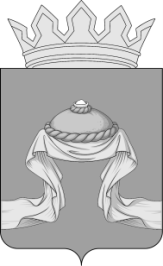 Администрация Назаровского районаКрасноярского краяПОСТАНОВЛЕНИЕ«25» 11 2021                                      г. Назарово                                            № 352-пО назначении ответственных лиц за размещение информации в государственной информационной системе жилищно-коммунального хозяйства и об утверждении порядка и сроков размещения информации в государственной информационной системе жилищно-коммунального хозяйства ответственными лицами муниципального образования Назаровский районВ целях реализации Федерального закона от 21.07.2014 № 209-ФЗ
«О государственной информационной системе жилищно-коммунального хозяйства», Федерального закона от 06.10.2003 № 131-ФЗ «Об общих принципах организации местного самоуправления в Российской Федерации», руководствуясь Приказом Министерства связи и массовых коммуникаций Российской Федерации, Министерства строительства и жилищно-коммунального хозяйства Российской Федерации от 29.02.2016 № 74/114/пр «Об утверждении состава, сроков и периодичности размещения информации поставщиками информации в государственной информационной системе жилищно-коммунального хозяйства», руководствуясь ст. 15 и 19 Устава Назаровского муниципального района Красноярского края, ПОСТАНОВЛЯЮ:1. Назначить ведущего специалиста по вопросам жилищно-коммунального хозяйства и муниципального жилищного контроля администрации Назаровского района (Максимова) ответственным за размещение в государственной информационной системе жилищно-коммунального хозяйства (далее – ГИС ЖКХ) информации:1.1. об объектах теплоснабжения, водоснабжения, водоотведения, газоснабжения, электроснабжения, используемых для предоставления коммунальных услуг, поставок ресурсов, необходимых для предоставления коммунальных услуг, в многоквартирные дома, жилые дома;1.2. о нормативных правовых актах органов местного самоуправления       в сфере жилищно-коммунального хозяйства с указанием их реквизитов, а также о муниципальных программах в сфере жилищно-коммунального хозяйства;1.3. о мероприятиях, связанных с осуществлением муниципального жилищного контроля, с размещением соответствующих актов, содержащих результаты осуществления таких мероприятий;1.4. о разработанных муниципальных программах в области энергосбережения и повышения энергетической эффективности и отчетах          о реализации таких программ;1.5. о документах, подтверждающих соответствие многоквартирных домов и жилых домов, объектов коммунальной и инженерной инфраструктур требованиям энергетической эффективности, с указанием класса энергетической эффективности таких домов и объектов;1.6. о подготовке объектов жилищно-коммунального хозяйства                   к сезонной эксплуатации, о готовности к отопительному сезону и о его прохождении;1.7. о ценах, тарифах, установленных на услуги и работы по содержанию и ремонту общего имущества в многоквартирных домах и жилых помещений в них;1.8. о поступивших обращениях по вопросам жилищно-коммунального хозяйства и о результатах их рассмотрения;1.9. о краткосрочных планах реализации региональных программ капитального ремонта общего имущества в многоквартирных домах, расположенных на территории Назаровского муниципального района;1.10. о способе формирования фонда капитального ремонта, а также документы, подтверждающие принятие решений, размещаемые в случае, если собственники помещений в многоквартирном доме не выбрали способ формирования фонда капитального ремонта, выбранный ими способ не был реализован или в других случаях, предусмотренных законодательством.2. Назначить начальника отдела градостроительства и имущественных отношений администрации Назаровского района (Леганова) ответственным за размещение в ГИС ЖКХ информации:2.1. о договорах социального найма, найма жилого помещения муниципального фонда, найма жилого помещения;2.2. о ветхих и аварийных жилых помещениях на основании заключений межведомственной комиссии администрации Назаровского района по вопросам признания помещения жилым помещением, жилого помещения непригодным для проживания и многоквартирного дома аварийным и подлежащим сносу или реконструкции, садового дома жилым домом и жилого дома садовым домом.3. Рекомендовать руководителю территориального отделения краевого государственного казенного учреждения «Управление социальной защиты населения» по городу Назарово и Назаровскому району (Лебедева) размещать в ГИС ЖКХ информацию о мерах социальной поддержки отдельных категорий граждан, установленную федеральными законами и законами Красноярского края в сфере жилищно-коммунального хозяйства, в том числе о субсидиях гражданам на оплату жилого помещения и коммунальных услуг.4. Рекомендовать главам сельсоветов Назаровского района назначить ответственных лиц за размещение в ГИС ЖКХ информации:4.1. об объектах государственного учета жилищного фонда, включая их технические характеристики и состояние;4.2. о количестве зарегистрированных в жилых помещениях по месту пребывания и по месту жительства граждан;4.3. информацию о договорах социального найма, найма жилого помещения государственного и муниципального фонда, найма жилого помещения социального использования;4.4. о выбранном собственниками помещений в многоквартирном доме способе управления указанным домом и способе формирования фонда капитального ремонта и документах подтверждающих принятие соответствующих решений;4.5. о проведении общего собрания собственников помещений                   в многоквартирном доме, общего собрания членов товариществ собственников жилья, общего собрания членов жилищного кооператива, общего собрания членов жилищно-строительного кооператива или иных специализированных потребительских кооперативов, а также решения таких собраний по вопросам, поставленным на голосование, и итоги такого голосования;4.6. о проведении открытого конкурса по отбору управляющей организации в целях заключения договора управления многоквартирным домом.5. Рекомендовать руководителям ресурсоснабжающих организаций Назаровского района обеспечить размещение в ГИС ЖКХ информации:5.1. о перечне, об объеме, о качестве и стоимости ресурсов, поставленных для предоставления коммунальных услуг в многоквартирные дома, жилые дома, а также коммунальных услуг, оказанных собственникам и пользователям помещений в многоквартирных домах и жилых домов, с указанием использованного порядка расчета их стоимости, а также о расчете такой стоимости и соответствующих договорах на поставки ресурсов и оказание услуг;5.2. о приборах учета, используемых для определения объема (количества) ресурсов, поставленных для предоставления коммунальных услуг в многоквартирные дома, жилые дома и объеме коммунальных услуг, предоставленных собственникам и пользователям помещений                                в многоквартирных домах и жилых домов, и об использовании показаний этих приборов при расчете стоимости таких услуг;5.3 о состоянии расчетов лиц, осуществляющих предоставление коммунальных услуг, с лицами, осуществляющими поставки ресурсов, необходимых для предоставления коммунальных услуг, в многоквартирные дома, жилые дома.6. Утвердить порядок и сроки размещения информации в ГИС ЖКХ поставщиками информации Назаровского района согласно приложению.7. Отделу организационной работы и документационного обеспечения администрации Назаровского района (Любавина) разместить постановление на официальном сайте муниципального образования Назаровский район Красноярского края в информационно-телекоммуникационной сети «Интернет».8. Контроль за исполнением распоряжения оставляю за собой.9. Постановление вступает в силу в день, следующий за днем его официального опубликования в газете «Советское Причулымье».Исполняющий полномочия главы района, заместитель главы района, руководитель финансового управления администрации района                                            Н.Ю. МельничукПриложение к постановлению администрации Назаровского районаот  «25» 11 2021 № 352-пПорядок и сроки размещения информации в ГИС ЖКХ поставщиками информацииНазаровского района 1. Общие положения1.1. Настоящий Порядок размещения информации в ГИС ЖКХ ответственными лицами муниципального образования Назаровский муниципальный район (далее - Порядок) разработан в соответствии с Федеральным законом от 21.07.2014 № 209-ФЗ «О государственной информационной системе жилищно-коммунального хозяйства», Приказом Министерства связи и массовых коммуникаций Российской Федерации, Министерства строительства и жилищно-коммунального хозяйства Российской Федерации от 29.02.2016 № 74/114/пр «Об утверждении состава, сроков и периодичности размещения информации поставщиками информации в государственной информационной системе жилищно-коммунального хозяйства». 1.2. Понятия, используемые в настоящем Порядке, применяются 
в значениях, установленных Жилищным кодексом Российской Федерации, нормативными правовыми актами Российской Федерации, регулирующими предоставление коммунальных услуг гражданам, а так же Федеральным законом от 21.07.2014 № 209-ФЗ «О государственной информационной системе жилищно-коммунального хозяйства».2. Сроки и порядок размещения информации в ГИС ЖКХ 1. Информация размещается в системе в структурированном виде в электронной форме с приложением электронных документов либо электронных образов документов, с указанием реквизитов (дата и номер) таких документов.№ п/пСостав размещаемой информацииСостав размещаемой информацииСостав размещаемой информацииСостав размещаемой информацииСостав размещаемой информацииСроки и периодичность размещения информацииИнформация о мерах социальной поддержки отдельных категорий граждан, установленных муниципальными правовыми актами в сфере жилищно-коммунального хозяйства:Информация о мерах социальной поддержки отдельных категорий граждан, установленных муниципальными правовыми актами в сфере жилищно-коммунального хозяйства:Информация о мерах социальной поддержки отдельных категорий граждан, установленных муниципальными правовыми актами в сфере жилищно-коммунального хозяйства:Информация о мерах социальной поддержки отдельных категорий граждан, установленных муниципальными правовыми актами в сфере жилищно-коммунального хозяйства:Информация о мерах социальной поддержки отдельных категорий граждан, установленных муниципальными правовыми актами в сфере жилищно-коммунального хозяйства:Информация о мерах социальной поддержки отдельных категорий граждан, установленных муниципальными правовыми актами в сфере жилищно-коммунального хозяйства:Информация о мерах социальной поддержки отдельных категорий граждан, установленных муниципальными правовыми актами в сфере жилищно-коммунального хозяйства:1.Информация о мерах социальной поддержки отдельных категорий граждан, установленных муниципальными правовыми актами в сфере жилищно-коммунального хозяйства:Информация о мерах социальной поддержки отдельных категорий граждан, установленных муниципальными правовыми актами в сфере жилищно-коммунального хозяйства:Информация о мерах социальной поддержки отдельных категорий граждан, установленных муниципальными правовыми актами в сфере жилищно-коммунального хозяйства:Информация о мерах социальной поддержки отдельных категорий граждан, установленных муниципальными правовыми актами в сфере жилищно-коммунального хозяйства:Информация о мерах социальной поддержки отдельных категорий граждан, установленных муниципальными правовыми актами в сфере жилищно-коммунального хозяйства:Информация о мерах социальной поддержки отдельных категорий граждан, установленных муниципальными правовыми актами в сфере жилищно-коммунального хозяйства:1.1.Информация о порядке предоставления компенсаций за счет средств местных бюджетов:Информация о порядке предоставления компенсаций за счет средств местных бюджетов:Информация о порядке предоставления компенсаций за счет средств местных бюджетов:Информация о порядке предоставления компенсаций за счет средств местных бюджетов:Информация о порядке предоставления компенсаций за счет средств местных бюджетов:Информация о порядке предоставления компенсаций за счет средств местных бюджетов:1.1.1.Муниципальные правовые акты, которыми установлены условия и порядок предоставления компенсаций отдельным категориям граждан за счет средств местных бюджетовМуниципальные правовые акты, которыми установлены условия и порядок предоставления компенсаций отдельным категориям граждан за счет средств местных бюджетовМуниципальные правовые акты, которыми установлены условия и порядок предоставления компенсаций отдельным категориям граждан за счет средств местных бюджетовМуниципальные правовые акты, которыми установлены условия и порядок предоставления компенсаций отдельным категориям граждан за счет средств местных бюджетовМуниципальные правовые акты, которыми установлены условия и порядок предоставления компенсаций отдельным категориям граждан за счет средств местных бюджетовНе позднее 7 дней со дня официального опубликования муниципального правового акта, муниципального правового акта о внесении в него изменений1.1.2.Категории граждан, которым предоставляются компенсации на основании муниципальных правовых актовКатегории граждан, которым предоставляются компенсации на основании муниципальных правовых актовКатегории граждан, которым предоставляются компенсации на основании муниципальных правовых актовКатегории граждан, которым предоставляются компенсации на основании муниципальных правовых актовКатегории граждан, которым предоставляются компенсации на основании муниципальных правовых актовНе позднее 7 дней со дня официального опубликования муниципального правового акта, муниципального правового акта о внесении в него изменений1.1.3.Условия предоставления компенсацийУсловия предоставления компенсацийУсловия предоставления компенсацийУсловия предоставления компенсацийУсловия предоставления компенсацийНе позднее 7 дней со дня официального опубликования муниципального правового акта, муниципального правового акта о внесении в него изменений1.1.4.Размер и порядок расчета компенсацийРазмер и порядок расчета компенсацийРазмер и порядок расчета компенсацийРазмер и порядок расчета компенсацийРазмер и порядок расчета компенсацийНе позднее 7 дней со дня официального опубликования муниципального правового акта, муниципального правового акта о внесении в него изменений1.2.Информация об установленных муниципальными правовыми актами размерах стандартов нормативной площади жилого помещения, используемой для расчета субсидий, отличных от установленных региональных стандартов нормативной площади жилого помещения:Информация об установленных муниципальными правовыми актами размерах стандартов нормативной площади жилого помещения, используемой для расчета субсидий, отличных от установленных региональных стандартов нормативной площади жилого помещения:Информация об установленных муниципальными правовыми актами размерах стандартов нормативной площади жилого помещения, используемой для расчета субсидий, отличных от установленных региональных стандартов нормативной площади жилого помещения:Информация об установленных муниципальными правовыми актами размерах стандартов нормативной площади жилого помещения, используемой для расчета субсидий, отличных от установленных региональных стандартов нормативной площади жилого помещения:Информация об установленных муниципальными правовыми актами размерах стандартов нормативной площади жилого помещения, используемой для расчета субсидий, отличных от установленных региональных стандартов нормативной площади жилого помещения:Информация об установленных муниципальными правовыми актами размерах стандартов нормативной площади жилого помещения, используемой для расчета субсидий, отличных от установленных региональных стандартов нормативной площади жилого помещения:1.2.1.Муниципальные правовые акты, которыми утверждены стандарты нормативной площади жилого помещения, отличные от установленных региональных стандартов нормативной площади жилого помещенияМуниципальные правовые акты, которыми утверждены стандарты нормативной площади жилого помещения, отличные от установленных региональных стандартов нормативной площади жилого помещенияМуниципальные правовые акты, которыми утверждены стандарты нормативной площади жилого помещения, отличные от установленных региональных стандартов нормативной площади жилого помещенияМуниципальные правовые акты, которыми утверждены стандарты нормативной площади жилого помещения, отличные от установленных региональных стандартов нормативной площади жилого помещенияМуниципальные правовые акты, которыми утверждены стандарты нормативной площади жилого помещения, отличные от установленных региональных стандартов нормативной площади жилого помещенияНе позднее 7 дней со дня официального опубликования муниципального правового акта, муниципального правового акта о внесении в него изменений1.2.2.Критерии дифференциации стандартов нормативной площади жилого помещенияКритерии дифференциации стандартов нормативной площади жилого помещенияКритерии дифференциации стандартов нормативной площади жилого помещенияКритерии дифференциации стандартов нормативной площади жилого помещенияКритерии дифференциации стандартов нормативной площади жилого помещенияНе позднее 7 дней со дня официального опубликования муниципального правового акта, муниципального правового акта о внесении в него изменений1.2.3.Единицы измерения стандартов нормативной площади жилого помещенияЕдиницы измерения стандартов нормативной площади жилого помещенияЕдиницы измерения стандартов нормативной площади жилого помещенияЕдиницы измерения стандартов нормативной площади жилого помещенияЕдиницы измерения стандартов нормативной площади жилого помещенияНе позднее 7 дней со дня официального опубликования муниципального правового акта, муниципального правового акта о внесении в него изменений1.2.4.Размеры стандартов нормативной площади жилого помещенияРазмеры стандартов нормативной площади жилого помещенияРазмеры стандартов нормативной площади жилого помещенияРазмеры стандартов нормативной площади жилого помещенияРазмеры стандартов нормативной площади жилого помещенияНе позднее 7 дней со дня официального опубликования муниципального правового акта, муниципального правового акта о внесении в него изменений1.3.Информация об установленных муниципальными правовыми актами размерах стандартов стоимости жилищно-коммунальных услуг, отличных от установленных региональных стандартов стоимости жилищно-коммунальных услуг:Информация об установленных муниципальными правовыми актами размерах стандартов стоимости жилищно-коммунальных услуг, отличных от установленных региональных стандартов стоимости жилищно-коммунальных услуг:Информация об установленных муниципальными правовыми актами размерах стандартов стоимости жилищно-коммунальных услуг, отличных от установленных региональных стандартов стоимости жилищно-коммунальных услуг:Информация об установленных муниципальными правовыми актами размерах стандартов стоимости жилищно-коммунальных услуг, отличных от установленных региональных стандартов стоимости жилищно-коммунальных услуг:Информация об установленных муниципальными правовыми актами размерах стандартов стоимости жилищно-коммунальных услуг, отличных от установленных региональных стандартов стоимости жилищно-коммунальных услуг:Информация об установленных муниципальными правовыми актами размерах стандартов стоимости жилищно-коммунальных услуг, отличных от установленных региональных стандартов стоимости жилищно-коммунальных услуг:1.3.1.Муниципальные правовые акты, которыми утверждены стандарты стоимости жилищно-коммунальных услугМуниципальные правовые акты, которыми утверждены стандарты стоимости жилищно-коммунальных услугМуниципальные правовые акты, которыми утверждены стандарты стоимости жилищно-коммунальных услугМуниципальные правовые акты, которыми утверждены стандарты стоимости жилищно-коммунальных услугМуниципальные правовые акты, которыми утверждены стандарты стоимости жилищно-коммунальных услугНе позднее 7 дней со дня официального опубликования муниципального правового акта, муниципального правового акта о внесении в него изменений1.3.2.Критерии дифференциации стандартов стоимости жилищно-коммунальных услугКритерии дифференциации стандартов стоимости жилищно-коммунальных услугКритерии дифференциации стандартов стоимости жилищно-коммунальных услугКритерии дифференциации стандартов стоимости жилищно-коммунальных услугКритерии дифференциации стандартов стоимости жилищно-коммунальных услугНе позднее 7 дней со дня официального опубликования муниципального правового акта, муниципального правового акта о внесении в него изменений1.3.3.Единицы измерения стандартов стоимости жилищно-коммунальных услугЕдиницы измерения стандартов стоимости жилищно-коммунальных услугЕдиницы измерения стандартов стоимости жилищно-коммунальных услугЕдиницы измерения стандартов стоимости жилищно-коммунальных услугЕдиницы измерения стандартов стоимости жилищно-коммунальных услугНе позднее 7 дней со дня официального опубликования муниципального правового акта, муниципального правового акта о внесении в него изменений1.3.4.Размеры стандартов стоимости жилищно-коммунальных услуРазмеры стандартов стоимости жилищно-коммунальных услуРазмеры стандартов стоимости жилищно-коммунальных услуРазмеры стандартов стоимости жилищно-коммунальных услуРазмеры стандартов стоимости жилищно-коммунальных услуНе позднее 7 дней со дня официального опубликования муниципального правового акта, муниципального правового акта о внесении в него изменений1.4.Информация об установленных муниципальными правовыми актами размерах стандартов максимально допустимой доли расходов граждан на оплату жилого помещения и коммунальных услуг в совокупном доходе семьи в муниципальном образовании, отличных от установленных региональных стандартов максимально допустимой доли расходов граждан на оплату жилого помещения и коммунальных услуг в совокупном доходе семьи в Красноярском крае:Информация об установленных муниципальными правовыми актами размерах стандартов максимально допустимой доли расходов граждан на оплату жилого помещения и коммунальных услуг в совокупном доходе семьи в муниципальном образовании, отличных от установленных региональных стандартов максимально допустимой доли расходов граждан на оплату жилого помещения и коммунальных услуг в совокупном доходе семьи в Красноярском крае:Информация об установленных муниципальными правовыми актами размерах стандартов максимально допустимой доли расходов граждан на оплату жилого помещения и коммунальных услуг в совокупном доходе семьи в муниципальном образовании, отличных от установленных региональных стандартов максимально допустимой доли расходов граждан на оплату жилого помещения и коммунальных услуг в совокупном доходе семьи в Красноярском крае:Информация об установленных муниципальными правовыми актами размерах стандартов максимально допустимой доли расходов граждан на оплату жилого помещения и коммунальных услуг в совокупном доходе семьи в муниципальном образовании, отличных от установленных региональных стандартов максимально допустимой доли расходов граждан на оплату жилого помещения и коммунальных услуг в совокупном доходе семьи в Красноярском крае:Информация об установленных муниципальными правовыми актами размерах стандартов максимально допустимой доли расходов граждан на оплату жилого помещения и коммунальных услуг в совокупном доходе семьи в муниципальном образовании, отличных от установленных региональных стандартов максимально допустимой доли расходов граждан на оплату жилого помещения и коммунальных услуг в совокупном доходе семьи в Красноярском крае:Информация об установленных муниципальными правовыми актами размерах стандартов максимально допустимой доли расходов граждан на оплату жилого помещения и коммунальных услуг в совокупном доходе семьи в муниципальном образовании, отличных от установленных региональных стандартов максимально допустимой доли расходов граждан на оплату жилого помещения и коммунальных услуг в совокупном доходе семьи в Красноярском крае:1.4.1.Муниципальные правовые акты, которыми установлены размеры стандартов максимально допустимой доли расходов граждан на оплату жилого помещения и коммунальных услуг в совокупном доходе семьи в муниципальном образованииМуниципальные правовые акты, которыми установлены размеры стандартов максимально допустимой доли расходов граждан на оплату жилого помещения и коммунальных услуг в совокупном доходе семьи в муниципальном образованииМуниципальные правовые акты, которыми установлены размеры стандартов максимально допустимой доли расходов граждан на оплату жилого помещения и коммунальных услуг в совокупном доходе семьи в муниципальном образованииМуниципальные правовые акты, которыми установлены размеры стандартов максимально допустимой доли расходов граждан на оплату жилого помещения и коммунальных услуг в совокупном доходе семьи в муниципальном образованииМуниципальные правовые акты, которыми установлены размеры стандартов максимально допустимой доли расходов граждан на оплату жилого помещения и коммунальных услуг в совокупном доходе семьи в муниципальном образованииНе позднее 7 дней со дня официального опубликования муниципального правового акта, муниципального правового акта о внесении в него изменений1.4.2.Размеры стандартов максимально допустимой доли расходов граждан на оплату жилого помещения и коммунальных услуг в совокупном доходе семьи в муниципальном образованииРазмеры стандартов максимально допустимой доли расходов граждан на оплату жилого помещения и коммунальных услуг в совокупном доходе семьи в муниципальном образованииРазмеры стандартов максимально допустимой доли расходов граждан на оплату жилого помещения и коммунальных услуг в совокупном доходе семьи в муниципальном образованииРазмеры стандартов максимально допустимой доли расходов граждан на оплату жилого помещения и коммунальных услуг в совокупном доходе семьи в муниципальном образованииРазмеры стандартов максимально допустимой доли расходов граждан на оплату жилого помещения и коммунальных услуг в совокупном доходе семьи в муниципальном образованииНе позднее 7 дней со дня официального опубликования муниципального правового акта, муниципального правового акта о внесении в него изменений1.5.Информация о порядке предоставления субсидий отдельным категориям граждан за счет средств местных бюджетов:Информация о порядке предоставления субсидий отдельным категориям граждан за счет средств местных бюджетов:Информация о порядке предоставления субсидий отдельным категориям граждан за счет средств местных бюджетов:Информация о порядке предоставления субсидий отдельным категориям граждан за счет средств местных бюджетов:Информация о порядке предоставления субсидий отдельным категориям граждан за счет средств местных бюджетов:Информация о порядке предоставления субсидий отдельным категориям граждан за счет средств местных бюджетов:1.5.1.Нормативные правовые акты, которыми установлены условия и порядок предоставления субсидий отдельным категориям граждан за счет средств местных бюджетовНормативные правовые акты, которыми установлены условия и порядок предоставления субсидий отдельным категориям граждан за счет средств местных бюджетовНормативные правовые акты, которыми установлены условия и порядок предоставления субсидий отдельным категориям граждан за счет средств местных бюджетовНормативные правовые акты, которыми установлены условия и порядок предоставления субсидий отдельным категориям граждан за счет средств местных бюджетовНе позднее 7 дней со дня официального опубликования муниципального правового акта, муниципального правового акта о внесении в него измененийНе позднее 7 дней со дня официального опубликования муниципального правового акта, муниципального правового акта о внесении в него изменений1.5.2.Категории граждан, которым предоставляются субсидииКатегории граждан, которым предоставляются субсидииКатегории граждан, которым предоставляются субсидииКатегории граждан, которым предоставляются субсидииНе позднее 7 дней со дня официального опубликования муниципального правового акта, муниципального правового акта о внесении в него измененийНе позднее 7 дней со дня официального опубликования муниципального правового акта, муниципального правового акта о внесении в него изменений1.5.3.Условия предоставления субсидийУсловия предоставления субсидийУсловия предоставления субсидийУсловия предоставления субсидийНе позднее 7 дней со дня официального опубликования муниципального правового акта, муниципального правового акта о внесении в него измененийНе позднее 7 дней со дня официального опубликования муниципального правового акта, муниципального правового акта о внесении в него изменений1.5.4.Размер и порядок расчета субсидийРазмер и порядок расчета субсидийРазмер и порядок расчета субсидийРазмер и порядок расчета субсидийНе позднее 7 дней со дня официального опубликования муниципального правового акта, муниципального правового акта о внесении в него измененийНе позднее 7 дней со дня официального опубликования муниципального правового акта, муниципального правового акта о внесении в него изменений2.Информация о предоставлении компенсаций, субсидий за счет средств федерального бюджета, бюджета Красноярского края и (или) бюджета Назаровского района:Информация о предоставлении компенсаций, субсидий за счет средств федерального бюджета, бюджета Красноярского края и (или) бюджета Назаровского района:Информация о предоставлении компенсаций, субсидий за счет средств федерального бюджета, бюджета Красноярского края и (или) бюджета Назаровского района:Информация о предоставлении компенсаций, субсидий за счет средств федерального бюджета, бюджета Красноярского края и (или) бюджета Назаровского района:Информация о предоставлении компенсаций, субсидий за счет средств федерального бюджета, бюджета Красноярского края и (или) бюджета Назаровского района:Информация о предоставлении компенсаций, субсидий за счет средств федерального бюджета, бюджета Красноярского края и (или) бюджета Назаровского района:2.1.Информация о предоставлении компенсаций:Информация о предоставлении компенсаций:Информация о предоставлении компенсаций:Информация о предоставлении компенсаций:Информация о предоставлении компенсаций:Информация о предоставлении компенсаций:2.1.1.Фамилия, имя, отчество (отчество указывается при наличии) лица, которому предоставлена компенсацияФамилия, имя, отчество (отчество указывается при наличии) лица, которому предоставлена компенсацияФамилия, имя, отчество (отчество указывается при наличии) лица, которому предоставлена компенсацияФамилия, имя, отчество (отчество указывается при наличии) лица, которому предоставлена компенсацияФамилия, имя, отчество (отчество указывается при наличии) лица, которому предоставлена компенсацияНе позднее 10 дней со дня принятия решения о предоставлении компенсации, со дня изменения решения о предоставлении компенсации2.1.2.Информация о документах лица, которому предоставлена компенсация:Информация о документах лица, которому предоставлена компенсация:Информация о документах лица, которому предоставлена компенсация:Информация о документах лица, которому предоставлена компенсация:Информация о документах лица, которому предоставлена компенсация:Не позднее 10 дней со дня принятия решения о предоставлении компенсации, со дня изменения решения о предоставлении компенсации2.1.3.Адрес регистрации по месту пребывания или по месту жительства лица, которому предоставлена компенсацияАдрес регистрации по месту пребывания или по месту жительства лица, которому предоставлена компенсацияАдрес регистрации по месту пребывания или по месту жительства лица, которому предоставлена компенсацияАдрес регистрации по месту пребывания или по месту жительства лица, которому предоставлена компенсацияАдрес регистрации по месту пребывания или по месту жительства лица, которому предоставлена компенсацияНе позднее 10 дней со дня принятия решения о предоставлении компенсации, со дня изменения решения о предоставлении компенсации2.1.4.Категория граждан, к которой относится лицо, которому предоставлена компенсацииКатегория граждан, к которой относится лицо, которому предоставлена компенсацииКатегория граждан, к которой относится лицо, которому предоставлена компенсацииКатегория граждан, к которой относится лицо, которому предоставлена компенсацииКатегория граждан, к которой относится лицо, которому предоставлена компенсацииНе позднее 10 дней со дня принятия решения о предоставлении компенсации, со дня изменения решения о предоставлении компенсации2.1.5.Решение о предоставлении компенсацииРешение о предоставлении компенсацииРешение о предоставлении компенсацииРешение о предоставлении компенсацииРешение о предоставлении компенсацииНе позднее 10 дней со дня принятия решения о предоставлении компенсации, со дня изменения решения о предоставлении компенсации2.1.6.Количество членов семьи, на которых распространяется предоставление компенсацииКоличество членов семьи, на которых распространяется предоставление компенсацииКоличество членов семьи, на которых распространяется предоставление компенсацииКоличество членов семьи, на которых распространяется предоставление компенсацииКоличество членов семьи, на которых распространяется предоставление компенсацииНе позднее 10 дней со дня принятия решения о предоставлении компенсации, со дня изменения решения о предоставлении компенсации2.1.7.Наименование расходов, в связи с которыми предоставлена компенсацияНаименование расходов, в связи с которыми предоставлена компенсацияНаименование расходов, в связи с которыми предоставлена компенсацияНаименование расходов, в связи с которыми предоставлена компенсацияНаименование расходов, в связи с которыми предоставлена компенсацияНе позднее 10 дней со дня принятия решения о предоставлении компенсации, со дня изменения решения о предоставлении компенсации2.1.8.Период, на который предоставлена компенсацияПериод, на который предоставлена компенсацияПериод, на который предоставлена компенсацияПериод, на который предоставлена компенсацияПериод, на который предоставлена компенсацияНе позднее 10 дней со дня принятия решения о предоставлении компенсации, со дня изменения решения о предоставлении компенсации2.1.9.Размер компенсационной выплатыРазмер компенсационной выплатыРазмер компенсационной выплатыРазмер компенсационной выплатыРазмер компенсационной выплатыНе позднее 10 дней со дня принятия решения о предоставлении компенсации, со дня изменения решения о предоставлении компенсации2.1.10.Расчет (перерасчет) компенсационной выплатыРасчет (перерасчет) компенсационной выплатыРасчет (перерасчет) компенсационной выплатыРасчет (перерасчет) компенсационной выплатыРасчет (перерасчет) компенсационной выплатыНе позднее 10 дней со дня принятия решения о предоставлении компенсации, со дня изменения решения о предоставлении компенсации2.1.11.Размер выплаченной компенсации за периодРазмер выплаченной компенсации за периодРазмер выплаченной компенсации за периодРазмер выплаченной компенсации за периодРазмер выплаченной компенсации за периодНе позднее 10 дней со дня выплаты компенсации (части компенсации)2.1.12.Решения о приостановлении, возобновлении или окончании предоставления компенсацииРешения о приостановлении, возобновлении или окончании предоставления компенсацииРешения о приостановлении, возобновлении или окончании предоставления компенсацииРешения о приостановлении, возобновлении или окончании предоставления компенсацииРешения о приостановлении, возобновлении или окончании предоставления компенсацииНе позднее 10 дней со дня принятия решения о приостановлении, возобновлении или прекращении предоставления компенсации2.1.13.Основания приостановления, возобновления или окончания предоставления компенсацииОснования приостановления, возобновления или окончания предоставления компенсацииОснования приостановления, возобновления или окончания предоставления компенсацииОснования приостановления, возобновления или окончания предоставления компенсацииОснования приостановления, возобновления или окончания предоставления компенсацииНе позднее 10 дней со дня принятия решения о приостановлении, возобновлении или прекращении предоставления компенсации2.1.14.Дата приостановления, возобновления или прекращения предоставления компенсацииДата приостановления, возобновления или прекращения предоставления компенсацииДата приостановления, возобновления или прекращения предоставления компенсацииДата приостановления, возобновления или прекращения предоставления компенсацииДата приостановления, возобновления или прекращения предоставления компенсацииНе позднее 10 дней со дня принятия решения о приостановлении, возобновлении или прекращении предоставления компенсации2.2.Информация о предоставлении субсидий:Информация о предоставлении субсидий:Информация о предоставлении субсидий:Информация о предоставлении субсидий:Информация о предоставлении субсидий:Информация о предоставлении субсидий:2.2.1.Фамилия, имя, отчество (отчество указывается при наличии) лица, которому предоставлена субсидияФамилия, имя, отчество (отчество указывается при наличии) лица, которому предоставлена субсидияФамилия, имя, отчество (отчество указывается при наличии) лица, которому предоставлена субсидияФамилия, имя, отчество (отчество указывается при наличии) лица, которому предоставлена субсидияФамилия, имя, отчество (отчество указывается при наличии) лица, которому предоставлена субсидияНе позднее 10 дней со дня принятия решения о предоставлении субсидии, со дня изменения решения о предоставлении субсидии2.2.2.Информация о документах лица, которому предоставлена субсидия:Информация о документах лица, которому предоставлена субсидия:Информация о документах лица, которому предоставлена субсидия:Информация о документах лица, которому предоставлена субсидия:Информация о документах лица, которому предоставлена субсидия:Не позднее 10 дней со дня принятия решения о предоставлении субсидии, со дня изменения решения о предоставлении субсидии2.2.2.1.СНИЛС лица, которому предоставлена субсидия (при наличии)СНИЛС лица, которому предоставлена субсидия (при наличии)СНИЛС лица, которому предоставлена субсидия (при наличии)СНИЛС лица, которому предоставлена субсидия (при наличии)СНИЛС лица, которому предоставлена субсидия (при наличии)Не позднее 10 дней со дня принятия решения о предоставлении субсидии, со дня изменения решения о предоставлении субсидии2.2.2.2.Информация о документе, удостоверяющем личность физического лица, которому предоставлена субсидия:Информация о документе, удостоверяющем личность физического лица, которому предоставлена субсидия:Информация о документе, удостоверяющем личность физического лица, которому предоставлена субсидия:Информация о документе, удостоверяющем личность физического лица, которому предоставлена субсидия:Информация о документе, удостоверяющем личность физического лица, которому предоставлена субсидия:Не позднее 10 дней со дня принятия решения о предоставлении субсидии, со дня изменения решения о предоставлении субсидии2.2.3.Адрес регистрации по месту пребывания или по месту жительства лица, которому предоставлена субсидияАдрес регистрации по месту пребывания или по месту жительства лица, которому предоставлена субсидияАдрес регистрации по месту пребывания или по месту жительства лица, которому предоставлена субсидияАдрес регистрации по месту пребывания или по месту жительства лица, которому предоставлена субсидияАдрес регистрации по месту пребывания или по месту жительства лица, которому предоставлена субсидияНе позднее 10 дней со дня принятия решения о предоставлении субсидии, со дня изменения решения о предоставлении субсидии2.2.4.Решение о предоставлении субсидииРешение о предоставлении субсидииРешение о предоставлении субсидииРешение о предоставлении субсидииРешение о предоставлении субсидииНе позднее 10 дней со дня принятия решения о предоставлении субсидии, со дня изменения решения о предоставлении субсидии2.2.5.Количество членов семьи, проживающих совместно с лицом, которому предоставлена субсидияКоличество членов семьи, проживающих совместно с лицом, которому предоставлена субсидияКоличество членов семьи, проживающих совместно с лицом, которому предоставлена субсидияКоличество членов семьи, проживающих совместно с лицом, которому предоставлена субсидияКоличество членов семьи, проживающих совместно с лицом, которому предоставлена субсидияНе позднее 10 дней со дня принятия решения о предоставлении субсидии, со дня изменения решения о предоставлении субсидии2.2.6.Размер расходов на оплату жилищно-коммунальных услуг, подлежащих субсидированиюРазмер расходов на оплату жилищно-коммунальных услуг, подлежащих субсидированиюРазмер расходов на оплату жилищно-коммунальных услуг, подлежащих субсидированиюРазмер расходов на оплату жилищно-коммунальных услуг, подлежащих субсидированиюРазмер расходов на оплату жилищно-коммунальных услуг, подлежащих субсидированиюНе позднее 10 дней со дня принятия решения о предоставлении субсидии, со дня изменения решения о предоставлении субсидии2.2.7.Срок (период) предоставления субсидииСрок (период) предоставления субсидииСрок (период) предоставления субсидииСрок (период) предоставления субсидииСрок (период) предоставления субсидииНе позднее 10 дней со дня принятия решения о предоставлении субсидии, со дня изменения решения о предоставлении субсидии2.2.8.Размер предоставляемой субсидииРазмер предоставляемой субсидииРазмер предоставляемой субсидииРазмер предоставляемой субсидииРазмер предоставляемой субсидииНе позднее 10 дней со дня принятия решения о предоставлении субсидии, со дня изменения решения о предоставлении субсидии2.2.9.Расчет (перерасчет) предоставляемой субсидииРасчет (перерасчет) предоставляемой субсидииРасчет (перерасчет) предоставляемой субсидииРасчет (перерасчет) предоставляемой субсидииРасчет (перерасчет) предоставляемой субсидииНе позднее 10 дней со дня принятия решения о предоставлении субсидии, со дня изменения решения о предоставлении субсидии2.2.10.Размер выплаченной субсидии за периодРазмер выплаченной субсидии за периодРазмер выплаченной субсидии за периодРазмер выплаченной субсидии за периодРазмер выплаченной субсидии за периодНе позднее 10 дней со дня выплаты субсидии (части субсидии)2.2.11.Решения о приостановлении, возобновлении или прекращении предоставления субсидииРешения о приостановлении, возобновлении или прекращении предоставления субсидииРешения о приостановлении, возобновлении или прекращении предоставления субсидииРешения о приостановлении, возобновлении или прекращении предоставления субсидииРешения о приостановлении, возобновлении или прекращении предоставления субсидииНе позднее 10 дней со дня принятия решения о приостановлении, возобновлении или прекращении предоставления субсидии2.2.12.Основания приостановления, возобновления или прекращения предоставления субсидииОснования приостановления, возобновления или прекращения предоставления субсидииОснования приостановления, возобновления или прекращения предоставления субсидииОснования приостановления, возобновления или прекращения предоставления субсидииОснования приостановления, возобновления или прекращения предоставления субсидииНе позднее 10 дней со дня принятия решения о приостановлении, возобновлении или прекращении предоставления субсидии2.2.13.Дата приостановления, возобновления или прекращения предоставления субсидииДата приостановления, возобновления или прекращения предоставления субсидииДата приостановления, возобновления или прекращения предоставления субсидииДата приостановления, возобновления или прекращения предоставления субсидииДата приостановления, возобновления или прекращения предоставления субсидииНе позднее 10 дней со дня принятия решения о приостановлении, возобновлении или прекращении предоставления субсидии3.Информация о порядке предоставления субсидий отдельным категориям граждан за счет бюджетных средств Назаровского района:Информация о порядке предоставления субсидий отдельным категориям граждан за счет бюджетных средств Назаровского района:Информация о порядке предоставления субсидий отдельным категориям граждан за счет бюджетных средств Назаровского района:Информация о порядке предоставления субсидий отдельным категориям граждан за счет бюджетных средств Назаровского района:Информация о порядке предоставления субсидий отдельным категориям граждан за счет бюджетных средств Назаровского района:Информация о порядке предоставления субсидий отдельным категориям граждан за счет бюджетных средств Назаровского района:3.1.Нормативные правовые акты, которыми установлены условия и порядок предоставления субсидий отдельным категориям граждан за счет средств местных бюджетовНормативные правовые акты, которыми установлены условия и порядок предоставления субсидий отдельным категориям граждан за счет средств местных бюджетовНе позднее 7 дней со дня официального опубликования муниципального правового акта, муниципального правового акта о внесении в него измененийНе позднее 7 дней со дня официального опубликования муниципального правового акта, муниципального правового акта о внесении в него измененийНе позднее 7 дней со дня официального опубликования муниципального правового акта, муниципального правового акта о внесении в него измененийНе позднее 7 дней со дня официального опубликования муниципального правового акта, муниципального правового акта о внесении в него изменений3.2.Категории граждан, которым предоставляются субсидииКатегории граждан, которым предоставляются субсидииНе позднее 7 дней со дня официального опубликования муниципального правового акта, муниципального правового акта о внесении в него измененийНе позднее 7 дней со дня официального опубликования муниципального правового акта, муниципального правового акта о внесении в него измененийНе позднее 7 дней со дня официального опубликования муниципального правового акта, муниципального правового акта о внесении в него измененийНе позднее 7 дней со дня официального опубликования муниципального правового акта, муниципального правового акта о внесении в него изменений3.3.Условия предоставления субсидийУсловия предоставления субсидийНе позднее 7 дней со дня официального опубликования муниципального правового акта, муниципального правового акта о внесении в него измененийНе позднее 7 дней со дня официального опубликования муниципального правового акта, муниципального правового акта о внесении в него измененийНе позднее 7 дней со дня официального опубликования муниципального правового акта, муниципального правового акта о внесении в него измененийНе позднее 7 дней со дня официального опубликования муниципального правового акта, муниципального правового акта о внесении в него изменений3.4.Размер и порядок расчета субсидийРазмер и порядок расчета субсидийНе позднее 7 дней со дня официального опубликования муниципального правового акта, муниципального правового акта о внесении в него измененийНе позднее 7 дней со дня официального опубликования муниципального правового акта, муниципального правового акта о внесении в него измененийНе позднее 7 дней со дня официального опубликования муниципального правового акта, муниципального правового акта о внесении в него измененийНе позднее 7 дней со дня официального опубликования муниципального правового акта, муниципального правового акта о внесении в него измененийИнформация о поступивших обращениях по вопросам жилищно-коммунального хозяйства и о результатах их рассмотрения:Информация о поступивших обращениях по вопросам жилищно-коммунального хозяйства и о результатах их рассмотрения:Информация о поступивших обращениях по вопросам жилищно-коммунального хозяйства и о результатах их рассмотрения:Информация о поступивших обращениях по вопросам жилищно-коммунального хозяйства и о результатах их рассмотрения:Информация о поступивших обращениях по вопросам жилищно-коммунального хозяйства и о результатах их рассмотрения:Информация о поступивших обращениях по вопросам жилищно-коммунального хозяйства и о результатах их рассмотрения:Информация о поступивших обращениях по вопросам жилищно-коммунального хозяйства и о результатах их рассмотрения:1.Обращение, поступившее с использованием системы или без использования системыОбращение, поступившее с использованием системы или без использования системыВ сроки, предусмотренные законодательством Российской ФедерацииВ сроки, предусмотренные законодательством Российской ФедерацииВ сроки, предусмотренные законодательством Российской ФедерацииВ сроки, предусмотренные законодательством Российской Федерации2.Ответ на обращение и документы, являющиеся приложениями к данному ответу на обращениеОтвет на обращение и документы, являющиеся приложениями к данному ответу на обращениеВ сроки, предусмотренные законодательством Российской ФедерацииВ сроки, предусмотренные законодательством Российской ФедерацииВ сроки, предусмотренные законодательством Российской ФедерацииВ сроки, предусмотренные законодательством Российской Федерации3.Информация о направлении обращения в государственный орган, орган местного самоуправления или должностному лицу, в компетенцию которых входит решение поставленных в обращении вопросовИнформация о направлении обращения в государственный орган, орган местного самоуправления или должностному лицу, в компетенцию которых входит решение поставленных в обращении вопросовНе позднее 3 дней с даты направления обращения в государственный орган, орган местного самоуправления или должностному лицуНе позднее 3 дней с даты направления обращения в государственный орган, орган местного самоуправления или должностному лицуНе позднее 3 дней с даты направления обращения в государственный орган, орган местного самоуправления или должностному лицуНе позднее 3 дней с даты направления обращения в государственный орган, орган местного самоуправления или должностному лицуИнформация о мероприятиях, связанных с осуществлением муниципального жилищного контроля, государственного жилищного надзора и при осуществлении лицензионного контроля в отношении юридических лиц или индивидуальных предпринимателей, с размещением актов, содержащих результаты осуществления таких мероприятий:Информация о мероприятиях, связанных с осуществлением муниципального жилищного контроля, государственного жилищного надзора и при осуществлении лицензионного контроля в отношении юридических лиц или индивидуальных предпринимателей, с размещением актов, содержащих результаты осуществления таких мероприятий:Информация о мероприятиях, связанных с осуществлением муниципального жилищного контроля, государственного жилищного надзора и при осуществлении лицензионного контроля в отношении юридических лиц или индивидуальных предпринимателей, с размещением актов, содержащих результаты осуществления таких мероприятий:Информация о мероприятиях, связанных с осуществлением муниципального жилищного контроля, государственного жилищного надзора и при осуществлении лицензионного контроля в отношении юридических лиц или индивидуальных предпринимателей, с размещением актов, содержащих результаты осуществления таких мероприятий:Информация о мероприятиях, связанных с осуществлением муниципального жилищного контроля, государственного жилищного надзора и при осуществлении лицензионного контроля в отношении юридических лиц или индивидуальных предпринимателей, с размещением актов, содержащих результаты осуществления таких мероприятий:Информация о мероприятиях, связанных с осуществлением муниципального жилищного контроля, государственного жилищного надзора и при осуществлении лицензионного контроля в отношении юридических лиц или индивидуальных предпринимателей, с размещением актов, содержащих результаты осуществления таких мероприятий:Информация о мероприятиях, связанных с осуществлением муниципального жилищного контроля, государственного жилищного надзора и при осуществлении лицензионного контроля в отношении юридических лиц или индивидуальных предпринимателей, с размещением актов, содержащих результаты осуществления таких мероприятий:1.Информация ежегодного сводного плана проведения плановых проверок юридических лиц и индивидуальных предпринимателей:Информация ежегодного сводного плана проведения плановых проверок юридических лиц и индивидуальных предпринимателей:Ежегодно в срок не позднее 31 декабря года, предшествующего году проведения проверок, содержащихся в планах проверок. Изменения, внесенные в указанные сведения, размещаются в системе в срок не позднее 3 рабочих дней со дня утверждения измененийЕжегодно в срок не позднее 31 декабря года, предшествующего году проведения проверок, содержащихся в планах проверок. Изменения, внесенные в указанные сведения, размещаются в системе в срок не позднее 3 рабочих дней со дня утверждения измененийЕжегодно в срок не позднее 31 декабря года, предшествующего году проведения проверок, содержащихся в планах проверок. Изменения, внесенные в указанные сведения, размещаются в системе в срок не позднее 3 рабочих дней со дня утверждения измененийЕжегодно в срок не позднее 31 декабря года, предшествующего году проведения проверок, содержащихся в планах проверок. Изменения, внесенные в указанные сведения, размещаются в системе в срок не позднее 3 рабочих дней со дня утверждения изменений1.1.Год ежегодного сводного плана проведения плановых проверок юридических лиц и индивидуальных предпринимателейГод ежегодного сводного плана проведения плановых проверок юридических лиц и индивидуальных предпринимателейЕжегодно в срок не позднее 31 декабря года, предшествующего году проведения проверок, содержащихся в планах проверок. Изменения, внесенные в указанные сведения, размещаются в системе в срок не позднее 3 рабочих дней со дня утверждения измененийЕжегодно в срок не позднее 31 декабря года, предшествующего году проведения проверок, содержащихся в планах проверок. Изменения, внесенные в указанные сведения, размещаются в системе в срок не позднее 3 рабочих дней со дня утверждения измененийЕжегодно в срок не позднее 31 декабря года, предшествующего году проведения проверок, содержащихся в планах проверок. Изменения, внесенные в указанные сведения, размещаются в системе в срок не позднее 3 рабочих дней со дня утверждения измененийЕжегодно в срок не позднее 31 декабря года, предшествующего году проведения проверок, содержащихся в планах проверок. Изменения, внесенные в указанные сведения, размещаются в системе в срок не позднее 3 рабочих дней со дня утверждения изменений1.2.Регистрационный номер ежегодного сводного плана проведения плановых проверок юридических лиц и индивидуальных предпринимателей в едином реестре проверокРегистрационный номер ежегодного сводного плана проведения плановых проверок юридических лиц и индивидуальных предпринимателей в едином реестре проверокЕжегодно в срок не позднее 31 декабря года, предшествующего году проведения проверок, содержащихся в планах проверок. Изменения, внесенные в указанные сведения, размещаются в системе в срок не позднее 3 рабочих дней со дня утверждения измененийЕжегодно в срок не позднее 31 декабря года, предшествующего году проведения проверок, содержащихся в планах проверок. Изменения, внесенные в указанные сведения, размещаются в системе в срок не позднее 3 рабочих дней со дня утверждения измененийЕжегодно в срок не позднее 31 декабря года, предшествующего году проведения проверок, содержащихся в планах проверок. Изменения, внесенные в указанные сведения, размещаются в системе в срок не позднее 3 рабочих дней со дня утверждения измененийЕжегодно в срок не позднее 31 декабря года, предшествующего году проведения проверок, содержащихся в планах проверок. Изменения, внесенные в указанные сведения, размещаются в системе в срок не позднее 3 рабочих дней со дня утверждения изменений1.3.Порядковый номер плановой проверки в ежегодном сводном плане проведения плановых проверок юридических лиц и индивидуальных предпринимателейПорядковый номер плановой проверки в ежегодном сводном плане проведения плановых проверок юридических лиц и индивидуальных предпринимателейЕжегодно в срок не позднее 31 декабря года, предшествующего году проведения проверок, содержащихся в планах проверок. Изменения, внесенные в указанные сведения, размещаются в системе в срок не позднее 3 рабочих дней со дня утверждения измененийЕжегодно в срок не позднее 31 декабря года, предшествующего году проведения проверок, содержащихся в планах проверок. Изменения, внесенные в указанные сведения, размещаются в системе в срок не позднее 3 рабочих дней со дня утверждения измененийЕжегодно в срок не позднее 31 декабря года, предшествующего году проведения проверок, содержащихся в планах проверок. Изменения, внесенные в указанные сведения, размещаются в системе в срок не позднее 3 рабочих дней со дня утверждения измененийЕжегодно в срок не позднее 31 декабря года, предшествующего году проведения проверок, содержащихся в планах проверок. Изменения, внесенные в указанные сведения, размещаются в системе в срок не позднее 3 рабочих дней со дня утверждения изменений1.4.Учетный номер проверки в едином реестре проверокУчетный номер проверки в едином реестре проверокЕжегодно в срок не позднее 31 декабря года, предшествующего году проведения проверок, содержащихся в планах проверок. Изменения, внесенные в указанные сведения, размещаются в системе в срок не позднее 3 рабочих дней со дня утверждения измененийЕжегодно в срок не позднее 31 декабря года, предшествующего году проведения проверок, содержащихся в планах проверок. Изменения, внесенные в указанные сведения, размещаются в системе в срок не позднее 3 рабочих дней со дня утверждения измененийЕжегодно в срок не позднее 31 декабря года, предшествующего году проведения проверок, содержащихся в планах проверок. Изменения, внесенные в указанные сведения, размещаются в системе в срок не позднее 3 рабочих дней со дня утверждения измененийЕжегодно в срок не позднее 31 декабря года, предшествующего году проведения проверок, содержащихся в планах проверок. Изменения, внесенные в указанные сведения, размещаются в системе в срок не позднее 3 рабочих дней со дня утверждения изменений1.5.Информация об органе жилищного контроля, осуществляющем проверку:Информация об органе жилищного контроля, осуществляющем проверку:Ежегодно в срок не позднее 31 декабря года, предшествующего году проведения проверок, содержащихся в планах проверок. Изменения, внесенные в указанные сведения, размещаются в системе в срок не позднее 3 рабочих дней со дня утверждения измененийЕжегодно в срок не позднее 31 декабря года, предшествующего году проведения проверок, содержащихся в планах проверок. Изменения, внесенные в указанные сведения, размещаются в системе в срок не позднее 3 рабочих дней со дня утверждения измененийЕжегодно в срок не позднее 31 декабря года, предшествующего году проведения проверок, содержащихся в планах проверок. Изменения, внесенные в указанные сведения, размещаются в системе в срок не позднее 3 рабочих дней со дня утверждения измененийЕжегодно в срок не позднее 31 декабря года, предшествующего году проведения проверок, содержащихся в планах проверок. Изменения, внесенные в указанные сведения, размещаются в системе в срок не позднее 3 рабочих дней со дня утверждения изменений1.5.1ОГРН органа жилищного контроляОГРН органа жилищного контроляЕжегодно в срок не позднее 31 декабря года, предшествующего году проведения проверок, содержащихся в планах проверок. Изменения, внесенные в указанные сведения, размещаются в системе в срок не позднее 3 рабочих дней со дня утверждения измененийЕжегодно в срок не позднее 31 декабря года, предшествующего году проведения проверок, содержащихся в планах проверок. Изменения, внесенные в указанные сведения, размещаются в системе в срок не позднее 3 рабочих дней со дня утверждения измененийЕжегодно в срок не позднее 31 декабря года, предшествующего году проведения проверок, содержащихся в планах проверок. Изменения, внесенные в указанные сведения, размещаются в системе в срок не позднее 3 рабочих дней со дня утверждения измененийЕжегодно в срок не позднее 31 декабря года, предшествующего году проведения проверок, содержащихся в планах проверок. Изменения, внесенные в указанные сведения, размещаются в системе в срок не позднее 3 рабочих дней со дня утверждения изменений1.5.2Реестровый номер функции в федеральной государственной информационной системе "Федеральный реестр государственных и муниципальных услуг (функций)"Реестровый номер функции в федеральной государственной информационной системе "Федеральный реестр государственных и муниципальных услуг (функций)"Ежегодно в срок не позднее 31 декабря года, предшествующего году проведения проверок, содержащихся в планах проверок. Изменения, внесенные в указанные сведения, размещаются в системе в срок не позднее 3 рабочих дней со дня утверждения измененийЕжегодно в срок не позднее 31 декабря года, предшествующего году проведения проверок, содержащихся в планах проверок. Изменения, внесенные в указанные сведения, размещаются в системе в срок не позднее 3 рабочих дней со дня утверждения измененийЕжегодно в срок не позднее 31 декабря года, предшествующего году проведения проверок, содержащихся в планах проверок. Изменения, внесенные в указанные сведения, размещаются в системе в срок не позднее 3 рабочих дней со дня утверждения измененийЕжегодно в срок не позднее 31 декабря года, предшествующего году проведения проверок, содержащихся в планах проверок. Изменения, внесенные в указанные сведения, размещаются в системе в срок не позднее 3 рабочих дней со дня утверждения изменений1.5.3Идентификатор контролирующего органа в федеральной государственной информационной системе "Федеральный реестр государственных и муниципальных услуг (функций)"Идентификатор контролирующего органа в федеральной государственной информационной системе "Федеральный реестр государственных и муниципальных услуг (функций)"Ежегодно в срок не позднее 31 декабря года, предшествующего году проведения проверок, содержащихся в планах проверок. Изменения, внесенные в указанные сведения, размещаются в системе в срок не позднее 3 рабочих дней со дня утверждения измененийЕжегодно в срок не позднее 31 декабря года, предшествующего году проведения проверок, содержащихся в планах проверок. Изменения, внесенные в указанные сведения, размещаются в системе в срок не позднее 3 рабочих дней со дня утверждения измененийЕжегодно в срок не позднее 31 декабря года, предшествующего году проведения проверок, содержащихся в планах проверок. Изменения, внесенные в указанные сведения, размещаются в системе в срок не позднее 3 рабочих дней со дня утверждения измененийЕжегодно в срок не позднее 31 декабря года, предшествующего году проведения проверок, содержащихся в планах проверок. Изменения, внесенные в указанные сведения, размещаются в системе в срок не позднее 3 рабочих дней со дня утверждения изменений1.6.Информация о юридических лицах и индивидуальных предпринимателях, деятельность которых подлежит плановой проверке:Информация о юридических лицах и индивидуальных предпринимателях, деятельность которых подлежит плановой проверке:Ежегодно в срок не позднее 31 декабря года, предшествующего году проведения проверок, содержащихся в планах проверок. Изменения, внесенные в указанные сведения, размещаются в системе в срок не позднее 3 рабочих дней со дня утверждения измененийЕжегодно в срок не позднее 31 декабря года, предшествующего году проведения проверок, содержащихся в планах проверок. Изменения, внесенные в указанные сведения, размещаются в системе в срок не позднее 3 рабочих дней со дня утверждения измененийЕжегодно в срок не позднее 31 декабря года, предшествующего году проведения проверок, содержащихся в планах проверок. Изменения, внесенные в указанные сведения, размещаются в системе в срок не позднее 3 рабочих дней со дня утверждения измененийЕжегодно в срок не позднее 31 декабря года, предшествующего году проведения проверок, содержащихся в планах проверок. Изменения, внесенные в указанные сведения, размещаются в системе в срок не позднее 3 рабочих дней со дня утверждения изменений1.6.1.ОГРН (ОГРНИП для индивидуального предпринимателя) юридического лица, индивидуального предпринимателя, деятельность которого подлежит проверкеОГРН (ОГРНИП для индивидуального предпринимателя) юридического лица, индивидуального предпринимателя, деятельность которого подлежит проверкеЕжегодно в срок не позднее 31 декабря года, предшествующего году проведения проверок, содержащихся в планах проверок. Изменения, внесенные в указанные сведения, размещаются в системе в срок не позднее 3 рабочих дней со дня утверждения измененийЕжегодно в срок не позднее 31 декабря года, предшествующего году проведения проверок, содержащихся в планах проверок. Изменения, внесенные в указанные сведения, размещаются в системе в срок не позднее 3 рабочих дней со дня утверждения измененийЕжегодно в срок не позднее 31 декабря года, предшествующего году проведения проверок, содержащихся в планах проверок. Изменения, внесенные в указанные сведения, размещаются в системе в срок не позднее 3 рабочих дней со дня утверждения измененийЕжегодно в срок не позднее 31 декабря года, предшествующего году проведения проверок, содержащихся в планах проверок. Изменения, внесенные в указанные сведения, размещаются в системе в срок не позднее 3 рабочих дней со дня утверждения изменений1.6.2.Место фактического осуществления деятельности юридического лица (его филиалов, представительств, обособленных структурных подразделений) или индивидуального предпринимателя, деятельность которого подлежит проверкеМесто фактического осуществления деятельности юридического лица (его филиалов, представительств, обособленных структурных подразделений) или индивидуального предпринимателя, деятельность которого подлежит проверкеЕжегодно в срок не позднее 31 декабря года, предшествующего году проведения проверок, содержащихся в планах проверок. Изменения, внесенные в указанные сведения, размещаются в системе в срок не позднее 3 рабочих дней со дня утверждения измененийЕжегодно в срок не позднее 31 декабря года, предшествующего году проведения проверок, содержащихся в планах проверок. Изменения, внесенные в указанные сведения, размещаются в системе в срок не позднее 3 рабочих дней со дня утверждения измененийЕжегодно в срок не позднее 31 декабря года, предшествующего году проведения проверок, содержащихся в планах проверок. Изменения, внесенные в указанные сведения, размещаются в системе в срок не позднее 3 рабочих дней со дня утверждения измененийЕжегодно в срок не позднее 31 декабря года, предшествующего году проведения проверок, содержащихся в планах проверок. Изменения, внесенные в указанные сведения, размещаются в системе в срок не позднее 3 рабочих дней со дня утверждения изменений1.6.3.Место нахождения юридического лица (его филиалов, представительств, обособленных структурных подразделений), в отношении которого проводится проверкаМесто нахождения юридического лица (его филиалов, представительств, обособленных структурных подразделений), в отношении которого проводится проверкаЕжегодно в срок не позднее 31 декабря года, предшествующего году проведения проверок, содержащихся в планах проверок. Изменения, внесенные в указанные сведения, размещаются в системе в срок не позднее 3 рабочих дней со дня утверждения измененийЕжегодно в срок не позднее 31 декабря года, предшествующего году проведения проверок, содержащихся в планах проверок. Изменения, внесенные в указанные сведения, размещаются в системе в срок не позднее 3 рабочих дней со дня утверждения измененийЕжегодно в срок не позднее 31 декабря года, предшествующего году проведения проверок, содержащихся в планах проверок. Изменения, внесенные в указанные сведения, размещаются в системе в срок не позднее 3 рабочих дней со дня утверждения измененийЕжегодно в срок не позднее 31 декабря года, предшествующего году проведения проверок, содержащихся в планах проверок. Изменения, внесенные в указанные сведения, размещаются в системе в срок не позднее 3 рабочих дней со дня утверждения изменений1.7.Цели, задачи и предмет проверкиЦели, задачи и предмет проверкиЕжегодно в срок не позднее 31 декабря года, предшествующего году проведения проверок, содержащихся в планах проверок. Изменения, внесенные в указанные сведения, размещаются в системе в срок не позднее 3 рабочих дней со дня утверждения измененийЕжегодно в срок не позднее 31 декабря года, предшествующего году проведения проверок, содержащихся в планах проверок. Изменения, внесенные в указанные сведения, размещаются в системе в срок не позднее 3 рабочих дней со дня утверждения измененийЕжегодно в срок не позднее 31 декабря года, предшествующего году проведения проверок, содержащихся в планах проверок. Изменения, внесенные в указанные сведения, размещаются в системе в срок не позднее 3 рабочих дней со дня утверждения измененийЕжегодно в срок не позднее 31 декабря года, предшествующего году проведения проверок, содержащихся в планах проверок. Изменения, внесенные в указанные сведения, размещаются в системе в срок не позднее 3 рабочих дней со дня утверждения изменений1.8.Правовые основания проведения проверки, в том числе подлежащие проверке обязательные требования, установленные муниципальными правовыми актамиПравовые основания проведения проверки, в том числе подлежащие проверке обязательные требования, установленные муниципальными правовыми актамиЕжегодно в срок не позднее 31 декабря года, предшествующего году проведения проверок, содержащихся в планах проверок. Изменения, внесенные в указанные сведения, размещаются в системе в срок не позднее 3 рабочих дней со дня утверждения измененийЕжегодно в срок не позднее 31 декабря года, предшествующего году проведения проверок, содержащихся в планах проверок. Изменения, внесенные в указанные сведения, размещаются в системе в срок не позднее 3 рабочих дней со дня утверждения измененийЕжегодно в срок не позднее 31 декабря года, предшествующего году проведения проверок, содержащихся в планах проверок. Изменения, внесенные в указанные сведения, размещаются в системе в срок не позднее 3 рабочих дней со дня утверждения измененийЕжегодно в срок не позднее 31 декабря года, предшествующего году проведения проверок, содержащихся в планах проверок. Изменения, внесенные в указанные сведения, размещаются в системе в срок не позднее 3 рабочих дней со дня утверждения изменений1.9.Срок проведения проверкиСрок проведения проверкиЕжегодно в срок не позднее 31 декабря года, предшествующего году проведения проверок, содержащихся в планах проверок. Изменения, внесенные в указанные сведения, размещаются в системе в срок не позднее 3 рабочих дней со дня утверждения измененийЕжегодно в срок не позднее 31 декабря года, предшествующего году проведения проверок, содержащихся в планах проверок. Изменения, внесенные в указанные сведения, размещаются в системе в срок не позднее 3 рабочих дней со дня утверждения измененийЕжегодно в срок не позднее 31 декабря года, предшествующего году проведения проверок, содержащихся в планах проверок. Изменения, внесенные в указанные сведения, размещаются в системе в срок не позднее 3 рабочих дней со дня утверждения измененийЕжегодно в срок не позднее 31 декабря года, предшествующего году проведения проверок, содержащихся в планах проверок. Изменения, внесенные в указанные сведения, размещаются в системе в срок не позднее 3 рабочих дней со дня утверждения изменений1.10.Вид проверкиВид проверкиЕжегодно в срок не позднее 31 декабря года, предшествующего году проведения проверок, содержащихся в планах проверок. Изменения, внесенные в указанные сведения, размещаются в системе в срок не позднее 3 рабочих дней со дня утверждения измененийЕжегодно в срок не позднее 31 декабря года, предшествующего году проведения проверок, содержащихся в планах проверок. Изменения, внесенные в указанные сведения, размещаются в системе в срок не позднее 3 рабочих дней со дня утверждения измененийЕжегодно в срок не позднее 31 декабря года, предшествующего году проведения проверок, содержащихся в планах проверок. Изменения, внесенные в указанные сведения, размещаются в системе в срок не позднее 3 рабочих дней со дня утверждения измененийЕжегодно в срок не позднее 31 декабря года, предшествующего году проведения проверок, содержащихся в планах проверок. Изменения, внесенные в указанные сведения, размещаются в системе в срок не позднее 3 рабочих дней со дня утверждения изменений1.11.Форма проверкиФорма проверкиЕжегодно в срок не позднее 31 декабря года, предшествующего году проведения проверок, содержащихся в планах проверок. Изменения, внесенные в указанные сведения, размещаются в системе в срок не позднее 3 рабочих дней со дня утверждения измененийЕжегодно в срок не позднее 31 декабря года, предшествующего году проведения проверок, содержащихся в планах проверок. Изменения, внесенные в указанные сведения, размещаются в системе в срок не позднее 3 рабочих дней со дня утверждения измененийЕжегодно в срок не позднее 31 декабря года, предшествующего году проведения проверок, содержащихся в планах проверок. Изменения, внесенные в указанные сведения, размещаются в системе в срок не позднее 3 рабочих дней со дня утверждения измененийЕжегодно в срок не позднее 31 декабря года, предшествующего году проведения проверок, содержащихся в планах проверок. Изменения, внесенные в указанные сведения, размещаются в системе в срок не позднее 3 рабочих дней со дня утверждения изменений1.12.Основание исключения проверки из ежегодного плана (при наличии)Основание исключения проверки из ежегодного плана (при наличии)Ежегодно в срок не позднее 31 декабря года, предшествующего году проведения проверок, содержащихся в планах проверок. Изменения, внесенные в указанные сведения, размещаются в системе в срок не позднее 3 рабочих дней со дня утверждения измененийЕжегодно в срок не позднее 31 декабря года, предшествующего году проведения проверок, содержащихся в планах проверок. Изменения, внесенные в указанные сведения, размещаются в системе в срок не позднее 3 рабочих дней со дня утверждения измененийЕжегодно в срок не позднее 31 декабря года, предшествующего году проведения проверок, содержащихся в планах проверок. Изменения, внесенные в указанные сведения, размещаются в системе в срок не позднее 3 рабочих дней со дня утверждения измененийЕжегодно в срок не позднее 31 декабря года, предшествующего году проведения проверок, содержащихся в планах проверок. Изменения, внесенные в указанные сведения, размещаются в системе в срок не позднее 3 рабочих дней со дня утверждения изменений1.13.ОГРН органов государственной власти, органов местного самоуправления, с которыми проверка проводится совместноОГРН органов государственной власти, органов местного самоуправления, с которыми проверка проводится совместноЕжегодно в срок не позднее 31 декабря года, предшествующего году проведения проверок, содержащихся в планах проверок. Изменения, внесенные в указанные сведения, размещаются в системе в срок не позднее 3 рабочих дней со дня утверждения измененийЕжегодно в срок не позднее 31 декабря года, предшествующего году проведения проверок, содержащихся в планах проверок. Изменения, внесенные в указанные сведения, размещаются в системе в срок не позднее 3 рабочих дней со дня утверждения измененийЕжегодно в срок не позднее 31 декабря года, предшествующего году проведения проверок, содержащихся в планах проверок. Изменения, внесенные в указанные сведения, размещаются в системе в срок не позднее 3 рабочих дней со дня утверждения измененийЕжегодно в срок не позднее 31 декабря года, предшествующего году проведения проверок, содержащихся в планах проверок. Изменения, внесенные в указанные сведения, размещаются в системе в срок не позднее 3 рабочих дней со дня утверждения изменений1.14.Реквизиты (дата и номер) распоряжения или приказа руководителя (заместителя руководителя) органа жилищного контроля о проведении проверкиРеквизиты (дата и номер) распоряжения или приказа руководителя (заместителя руководителя) органа жилищного контроля о проведении проверкиНе позднее 3 дней со дня издания распоряжения или приказа органа жилищного контроля о проведении проверкиНе позднее 3 дней со дня издания распоряжения или приказа органа жилищного контроля о проведении проверкиНе позднее 3 дней со дня издания распоряжения или приказа органа жилищного контроля о проведении проверкиНе позднее 3 дней со дня издания распоряжения или приказа органа жилищного контроля о проведении проверки1.15.Фамилия, имя, отчество (отчество указывается при наличии) и должность должностного лица (должностных лиц), уполномоченного на проведение проверкиФамилия, имя, отчество (отчество указывается при наличии) и должность должностного лица (должностных лиц), уполномоченного на проведение проверкиНе позднее 3 дней со дня издания распоряжения или приказа органа жилищного контроля о проведении проверкиНе позднее 3 дней со дня издания распоряжения или приказа органа жилищного контроля о проведении проверкиНе позднее 3 дней со дня издания распоряжения или приказа органа жилищного контроля о проведении проверкиНе позднее 3 дней со дня издания распоряжения или приказа органа жилищного контроля о проведении проверки1.16.Фамилия, имя, отчество (отчество указывается при наличии) и должность экспертов, представителей экспертных организаций, привлекаемых к проведению проверкиФамилия, имя, отчество (отчество указывается при наличии) и должность экспертов, представителей экспертных организаций, привлекаемых к проведению проверкиНе позднее 3 дней со дня издания распоряжения или приказа органа жилищного контроля о проведении проверкиНе позднее 3 дней со дня издания распоряжения или приказа органа жилищного контроля о проведении проверкиНе позднее 3 дней со дня издания распоряжения или приказа органа жилищного контроля о проведении проверкиНе позднее 3 дней со дня издания распоряжения или приказа органа жилищного контроля о проведении проверки1.17.Дата начала проведения проверкиДата начала проведения проверкиНе позднее 3 дней со дня издания распоряжения или приказа органа жилищного контроля о проведении проверкиНе позднее 3 дней со дня издания распоряжения или приказа органа жилищного контроля о проведении проверкиНе позднее 3 дней со дня издания распоряжения или приказа органа жилищного контроля о проведении проверкиНе позднее 3 дней со дня издания распоряжения или приказа органа жилищного контроля о проведении проверки1.18.Дата окончания проведения проверкиДата окончания проведения проверкиНе позднее 3 дней со дня издания распоряжения или приказа органа жилищного контроля о проведении проверкиНе позднее 3 дней со дня издания распоряжения или приказа органа жилищного контроля о проведении проверкиНе позднее 3 дней со дня издания распоряжения или приказа органа жилищного контроля о проведении проверкиНе позднее 3 дней со дня издания распоряжения или приказа органа жилищного контроля о проведении проверки1.19.Перечень мероприятий по контролю, необходимых для достижения целей и задач проведения проверкиПеречень мероприятий по контролю, необходимых для достижения целей и задач проведения проверкиНе позднее 3 дней со дня издания распоряжения или приказа органа жилищного контроля о проведении проверкиНе позднее 3 дней со дня издания распоряжения или приказа органа жилищного контроля о проведении проверкиНе позднее 3 дней со дня издания распоряжения или приказа органа жилищного контроля о проведении проверкиНе позднее 3 дней со дня издания распоряжения или приказа органа жилищного контроля о проведении проверки2.Информация о проведении плановой (внеплановой) проверки:Информация о проведении плановой (внеплановой) проверки:Не позднее 3 дней со дня издания распоряжения или приказа органа контроля о проведении плановой (внеплановой) проверкиНе позднее 3 дней со дня издания распоряжения или приказа органа контроля о проведении плановой (внеплановой) проверкиНе позднее 3 дней со дня издания распоряжения или приказа органа контроля о проведении плановой (внеплановой) проверкиНе позднее 3 дней со дня издания распоряжения или приказа органа контроля о проведении плановой (внеплановой) проверки2.1.Распоряжение или приказ руководителя (заместителя руководителя) органа контроля о проведении проверкиРаспоряжение или приказ руководителя (заместителя руководителя) органа контроля о проведении проверкиНе позднее 3 дней со дня издания распоряжения или приказа органа контроля о проведении плановой (внеплановой) проверкиНе позднее 3 дней со дня издания распоряжения или приказа органа контроля о проведении плановой (внеплановой) проверкиНе позднее 3 дней со дня издания распоряжения или приказа органа контроля о проведении плановой (внеплановой) проверкиНе позднее 3 дней со дня издания распоряжения или приказа органа контроля о проведении плановой (внеплановой) проверки2.2.Информация о согласовании проведения проверки с органами прокуратуры в случае, если такое согласование проводилосьИнформация о согласовании проведения проверки с органами прокуратуры в случае, если такое согласование проводилосьНе позднее 3 дней со дня издания распоряжения или приказа органа контроля о проведении плановой (внеплановой) проверкиНе позднее 3 дней со дня издания распоряжения или приказа органа контроля о проведении плановой (внеплановой) проверкиНе позднее 3 дней со дня издания распоряжения или приказа органа контроля о проведении плановой (внеплановой) проверкиНе позднее 3 дней со дня издания распоряжения или приказа органа контроля о проведении плановой (внеплановой) проверки2.3.Информация об органе жилищного контроля, осуществляющем проверку:Информация об органе жилищного контроля, осуществляющем проверку:Не позднее 3 дней со дня издания распоряжения или приказа органа контроля о проведении плановой (внеплановой) проверкиНе позднее 3 дней со дня издания распоряжения или приказа органа контроля о проведении плановой (внеплановой) проверкиНе позднее 3 дней со дня издания распоряжения или приказа органа контроля о проведении плановой (внеплановой) проверкиНе позднее 3 дней со дня издания распоряжения или приказа органа контроля о проведении плановой (внеплановой) проверки2.3.1.ОГРН органа жилищного контроляОГРН органа жилищного контроляНе позднее 3 дней со дня издания распоряжения или приказа органа контроля о проведении плановой (внеплановой) проверкиНе позднее 3 дней со дня издания распоряжения или приказа органа контроля о проведении плановой (внеплановой) проверкиНе позднее 3 дней со дня издания распоряжения или приказа органа контроля о проведении плановой (внеплановой) проверкиНе позднее 3 дней со дня издания распоряжения или приказа органа контроля о проведении плановой (внеплановой) проверки2.3.2.Реестровый номер функции в федеральной государственной информационной системе "Федеральный реестр государственных и муниципальных услуг (функций)"Реестровый номер функции в федеральной государственной информационной системе "Федеральный реестр государственных и муниципальных услуг (функций)"Не позднее 3 дней со дня издания распоряжения или приказа органа контроля о проведении плановой (внеплановой) проверкиНе позднее 3 дней со дня издания распоряжения или приказа органа контроля о проведении плановой (внеплановой) проверкиНе позднее 3 дней со дня издания распоряжения или приказа органа контроля о проведении плановой (внеплановой) проверкиНе позднее 3 дней со дня издания распоряжения или приказа органа контроля о проведении плановой (внеплановой) проверки2.3.3.Фамилия, имя, отчество (отчество указывается при наличии) и должность должностного лица (должностных лиц), уполномоченного на проведение проверкиФамилия, имя, отчество (отчество указывается при наличии) и должность должностного лица (должностных лиц), уполномоченного на проведение проверкиНе позднее 3 дней со дня издания распоряжения или приказа органа контроля о проведении плановой (внеплановой) проверкиНе позднее 3 дней со дня издания распоряжения или приказа органа контроля о проведении плановой (внеплановой) проверкиНе позднее 3 дней со дня издания распоряжения или приказа органа контроля о проведении плановой (внеплановой) проверкиНе позднее 3 дней со дня издания распоряжения или приказа органа контроля о проведении плановой (внеплановой) проверки2.3.4.Фамилия, имя, отчество (отчество указывается при наличии) и должность экспертов, представителей экспертных организаций, привлекаемых к проведению проверкиФамилия, имя, отчество (отчество указывается при наличии) и должность экспертов, представителей экспертных организаций, привлекаемых к проведению проверкиНе позднее 3 дней со дня издания распоряжения или приказа органа контроля о проведении плановой (внеплановой) проверкиНе позднее 3 дней со дня издания распоряжения или приказа органа контроля о проведении плановой (внеплановой) проверкиНе позднее 3 дней со дня издания распоряжения или приказа органа контроля о проведении плановой (внеплановой) проверкиНе позднее 3 дней со дня издания распоряжения или приказа органа контроля о проведении плановой (внеплановой) проверки2.3.5.Идентификатор контролирующего органа в федеральной государственной информационной системе "Федеральный реестр государственных и муниципальных услуг (функций)"Идентификатор контролирующего органа в федеральной государственной информационной системе "Федеральный реестр государственных и муниципальных услуг (функций)"Не позднее 3 дней со дня издания распоряжения или приказа органа контроля о проведении плановой (внеплановой) проверкиНе позднее 3 дней со дня издания распоряжения или приказа органа контроля о проведении плановой (внеплановой) проверкиНе позднее 3 дней со дня издания распоряжения или приказа органа контроля о проведении плановой (внеплановой) проверкиНе позднее 3 дней со дня издания распоряжения или приказа органа контроля о проведении плановой (внеплановой) проверки2.4.Информация о юридических лицах и индивидуальных предпринимателях, в отношении которых проводилась плановая (внеплановая) проверкаИнформация о юридических лицах и индивидуальных предпринимателях, в отношении которых проводилась плановая (внеплановая) проверкаНе позднее 3 дней со дня издания распоряжения или приказа органа контроля о проведении плановой (внеплановой) проверкиНе позднее 3 дней со дня издания распоряжения или приказа органа контроля о проведении плановой (внеплановой) проверкиНе позднее 3 дней со дня издания распоряжения или приказа органа контроля о проведении плановой (внеплановой) проверкиНе позднее 3 дней со дня издания распоряжения или приказа органа контроля о проведении плановой (внеплановой) проверки2.4.1.ОГРН (ОГРНИП для индивидуального предпринимателя) юридического лица, индивидуального предпринимателя, в отношении которого проводилась плановая (внеплановая) проверкаОГРН (ОГРНИП для индивидуального предпринимателя) юридического лица, индивидуального предпринимателя, в отношении которого проводилась плановая (внеплановая) проверкаНе позднее 3 дней со дня издания распоряжения или приказа органа контроля о проведении плановой (внеплановой) проверкиНе позднее 3 дней со дня издания распоряжения или приказа органа контроля о проведении плановой (внеплановой) проверкиНе позднее 3 дней со дня издания распоряжения или приказа органа контроля о проведении плановой (внеплановой) проверкиНе позднее 3 дней со дня издания распоряжения или приказа органа контроля о проведении плановой (внеплановой) проверки2.4.2.Место фактического осуществления деятельности юридического лица (его филиалов, представительств, обособленных структурных подразделений) или индивидуального предпринимателя, в отношении которого проводится проверкаМесто фактического осуществления деятельности юридического лица (его филиалов, представительств, обособленных структурных подразделений) или индивидуального предпринимателя, в отношении которого проводится проверкаНе позднее 3 дней со дня издания распоряжения или приказа органа контроля о проведении плановой (внеплановой) проверкиНе позднее 3 дней со дня издания распоряжения или приказа органа контроля о проведении плановой (внеплановой) проверкиНе позднее 3 дней со дня издания распоряжения или приказа органа контроля о проведении плановой (внеплановой) проверкиНе позднее 3 дней со дня издания распоряжения или приказа органа контроля о проведении плановой (внеплановой) проверки2.5.Цели, задачи и предмет проверкиЦели, задачи и предмет проверкиНе позднее 3 дней со дня издания распоряжения или приказа органа контроля о проведении плановой (внеплановой) проверкиНе позднее 3 дней со дня издания распоряжения или приказа органа контроля о проведении плановой (внеплановой) проверкиНе позднее 3 дней со дня издания распоряжения или приказа органа контроля о проведении плановой (внеплановой) проверкиНе позднее 3 дней со дня издания распоряжения или приказа органа контроля о проведении плановой (внеплановой) проверки2.6.Правовые основания проведения проверкиПравовые основания проведения проверкиНе позднее 3 дней со дня издания распоряжения или приказа органа контроля о проведении плановой (внеплановой) проверкиНе позднее 3 дней со дня издания распоряжения или приказа органа контроля о проведении плановой (внеплановой) проверкиНе позднее 3 дней со дня издания распоряжения или приказа органа контроля о проведении плановой (внеплановой) проверкиНе позднее 3 дней со дня издания распоряжения или приказа органа контроля о проведении плановой (внеплановой) проверки2.7.Дата начала проведения проверкиДата начала проведения проверкиНе позднее 3 дней со дня издания распоряжения или приказа органа контроля о проведении плановой (внеплановой) проверкиНе позднее 3 дней со дня издания распоряжения или приказа органа контроля о проведении плановой (внеплановой) проверкиНе позднее 3 дней со дня издания распоряжения или приказа органа контроля о проведении плановой (внеплановой) проверкиНе позднее 3 дней со дня издания распоряжения или приказа органа контроля о проведении плановой (внеплановой) проверки2.8.Дата окончания проведения проверкиДата окончания проведения проверкиНе позднее 3 дней со дня издания распоряжения или приказа органа контроля о проведении плановой (внеплановой) проверкиНе позднее 3 дней со дня издания распоряжения или приказа органа контроля о проведении плановой (внеплановой) проверкиНе позднее 3 дней со дня издания распоряжения или приказа органа контроля о проведении плановой (внеплановой) проверкиНе позднее 3 дней со дня издания распоряжения или приказа органа контроля о проведении плановой (внеплановой) проверки2.9.Срок проведения проверкиСрок проведения проверкиНе позднее 3 дней со дня издания распоряжения или приказа органа контроля о проведении плановой (внеплановой) проверкиНе позднее 3 дней со дня издания распоряжения или приказа органа контроля о проведении плановой (внеплановой) проверкиНе позднее 3 дней со дня издания распоряжения или приказа органа контроля о проведении плановой (внеплановой) проверкиНе позднее 3 дней со дня издания распоряжения или приказа органа контроля о проведении плановой (внеплановой) проверки2.10.Вид проверкиВид проверкиНе позднее 3 дней со дня издания распоряжения или приказа органа контроля о проведении плановой (внеплановой) проверкиНе позднее 3 дней со дня издания распоряжения или приказа органа контроля о проведении плановой (внеплановой) проверкиНе позднее 3 дней со дня издания распоряжения или приказа органа контроля о проведении плановой (внеплановой) проверкиНе позднее 3 дней со дня издания распоряжения или приказа органа контроля о проведении плановой (внеплановой) проверки2.11.Форма проверкиФорма проверкиНе позднее 3 дней со дня издания распоряжения или приказа органа контроля о проведении плановой (внеплановой) проверкиНе позднее 3 дней со дня издания распоряжения или приказа органа контроля о проведении плановой (внеплановой) проверкиНе позднее 3 дней со дня издания распоряжения или приказа органа контроля о проведении плановой (внеплановой) проверкиНе позднее 3 дней со дня издания распоряжения или приказа органа контроля о проведении плановой (внеплановой) проверки2.12.Перечень мероприятий по контролю, необходимых для достижения целей и задач проведения проверкиПеречень мероприятий по контролю, необходимых для достижения целей и задач проведения проверкиНе позднее 3 дней со дня издания распоряжения или приказа органа контроля о проведении плановой (внеплановой) проверкиНе позднее 3 дней со дня издания распоряжения или приказа органа контроля о проведении плановой (внеплановой) проверкиНе позднее 3 дней со дня издания распоряжения или приказа органа контроля о проведении плановой (внеплановой) проверкиНе позднее 3 дней со дня издания распоряжения или приказа органа контроля о проведении плановой (внеплановой) проверки2.13ОГРН органов государственной власти, органов местного самоуправления, с которыми проверка проводится совместноОГРН органов государственной власти, органов местного самоуправления, с которыми проверка проводится совместно3.Информация об уведомлении о проведении проверки проверяемого лица о проведении проверки в случаях, предусмотренных законодательством Российской ФедерацииИнформация об уведомлении о проведении проверки проверяемого лица о проведении проверки в случаях, предусмотренных законодательством Российской ФедерацииНе позднее дня направления уведомленияНе позднее дня направления уведомленияНе позднее дня направления уведомленияНе позднее дня направления уведомления3.1.Дата и способ уведомления о проведении проверкиДата и способ уведомления о проведении проверкиНе позднее дня направления уведомленияНе позднее дня направления уведомленияНе позднее дня направления уведомленияНе позднее дня направления уведомления3.2.Уведомление проверяемого лица о проведении проверкиУведомление проверяемого лица о проведении проверкиНе позднее дня направления уведомленияНе позднее дня направления уведомленияНе позднее дня направления уведомленияНе позднее дня направления уведомления4.Информация о результатах проведения плановой (внеплановой) проверки юридических лиц и индивидуальных предпринимателей:Информация о результатах проведения плановой (внеплановой) проверки юридических лиц и индивидуальных предпринимателей:Не позднее 10 дней со дня окончания проверкиНе позднее 10 дней со дня окончания проверкиНе позднее 10 дней со дня окончания проверкиНе позднее 10 дней со дня окончания проверки4.1.Дата, время и место составления акта проверкиДата, время и место составления акта проверкиНе позднее 10 дней со дня окончания проверкиНе позднее 10 дней со дня окончания проверкиНе позднее 10 дней со дня окончания проверкиНе позднее 10 дней со дня окончания проверки4.2.Дата, время, продолжительность и место проведения проверкиДата, время, продолжительность и место проведения проверкиНе позднее 10 дней со дня окончания проверкиНе позднее 10 дней со дня окончания проверкиНе позднее 10 дней со дня окончания проверкиНе позднее 10 дней со дня окончания проверки4.3.ОГРН (ОГРНИП для индивидуального предпринимателя) проверяемого лицаОГРН (ОГРНИП для индивидуального предпринимателя) проверяемого лицаНе позднее 10 дней со дня окончания проверкиНе позднее 10 дней со дня окончания проверкиНе позднее 10 дней со дня окончания проверкиНе позднее 10 дней со дня окончания проверки4.4.Фамилия, имя, отчество (отчество указывается при наличии) и должность должностного лица или должностных лиц, проводивших проверкуФамилия, имя, отчество (отчество указывается при наличии) и должность должностного лица или должностных лиц, проводивших проверкуНе позднее 10 дней со дня окончания проверкиНе позднее 10 дней со дня окончания проверкиНе позднее 10 дней со дня окончания проверкиНе позднее 10 дней со дня окончания проверки4.5.Фамилия, имя, отчество (отчество указывается при наличии) руководителя, иного должностного лица юридического лица, уполномоченного представителя юридического лица, уполномоченного представителя индивидуального предпринимателя, присутствовавших при проведении проверкиФамилия, имя, отчество (отчество указывается при наличии) руководителя, иного должностного лица юридического лица, уполномоченного представителя юридического лица, уполномоченного представителя индивидуального предпринимателя, присутствовавших при проведении проверкиНе позднее 10 дней со дня окончания проверкиНе позднее 10 дней со дня окончания проверкиНе позднее 10 дней со дня окончания проверкиНе позднее 10 дней со дня окончания проверки4.6.Информация об ознакомлении или отказе от ознакомления с актом проверки руководителя, иного должностного лица или уполномоченного представителя юридического лица, индивидуального предпринимателя, его уполномоченного представителя, присутствовавших при проведении проверки, о наличии их подписей или об отказе от совершения подписиИнформация об ознакомлении или отказе от ознакомления с актом проверки руководителя, иного должностного лица или уполномоченного представителя юридического лица, индивидуального предпринимателя, его уполномоченного представителя, присутствовавших при проведении проверки, о наличии их подписей или об отказе от совершения подписиНе позднее 10 дней со дня окончания проверкиНе позднее 10 дней со дня окончания проверкиНе позднее 10 дней со дня окончания проверкиНе позднее 10 дней со дня окончания проверки4.6.1.Фамилия, имя, отчество (отчество - при наличии), наименование должности лица, ознакомившегося или отказавшегося от ознакомления с актом проверкиФамилия, имя, отчество (отчество - при наличии), наименование должности лица, ознакомившегося или отказавшегося от ознакомления с актом проверки4.6.2.Дата ознакомления или отказа от ознакомления с актом проверкиДата ознакомления или отказа от ознакомления с актом проверки4.6.3.Информация о наличии подписи или об отказе от совершения подписи уполномоченных представителей проверяемого лица, присутствовавших при проведении проверкиИнформация о наличии подписи или об отказе от совершения подписи уполномоченных представителей проверяемого лица, присутствовавших при проведении проверки4.7.Информация о выявленных нарушениях обязательных требований, об их характере и о лицах, допустивших указанные нарушения:Информация о выявленных нарушениях обязательных требований, об их характере и о лицах, допустивших указанные нарушения:4.7.1.Краткое описание выявленного нарушенияКраткое описание выявленного нарушения4.7.2.Указание на нормы законодательства Российской Федерации, которые были нарушены лицом, в действиях (бездействии) которого были выявлены нарушенияУказание на нормы законодательства Российской Федерации, которые были нарушены лицом, в действиях (бездействии) которого были выявлены нарушения4.8.Указание на отсутствие выявленных нарушений (в случае, если нарушений не выявлено)Указание на отсутствие выявленных нарушений (в случае, если нарушений не выявлено)4.9.Причины невозможности проведения проверки (в случае если проверка не проведена)Причины невозможности проведения проверки (в случае если проверка не проведена)4.10.Документы (акты), содержащие результаты проведенной проверкиДокументы (акты), содержащие результаты проведенной проверки5.Информация о мерах, принятых по результатам плановой (внеплановой) проверки юридических лиц и индивидуальных предпринимателей:Информация о мерах, принятых по результатам плановой (внеплановой) проверки юридических лиц и индивидуальных предпринимателей:Информация о мерах, принятых по результатам плановой (внеплановой) проверки юридических лиц и индивидуальных предпринимателей:Информация о мерах, принятых по результатам плановой (внеплановой) проверки юридических лиц и индивидуальных предпринимателей:Информация о мерах, принятых по результатам плановой (внеплановой) проверки юридических лиц и индивидуальных предпринимателей:Информация о мерах, принятых по результатам плановой (внеплановой) проверки юридических лиц и индивидуальных предпринимателей:5.1.Сведения о выданных предписаниях об устранении выявленных нарушений и (или) о проведении мероприятий по предотвращению причинения вредаСведения о выданных предписаниях об устранении выявленных нарушений и (или) о проведении мероприятий по предотвращению причинения вредаНе позднее 10 дней со дня окончания проведения плановой (внеплановой) проверкиНе позднее 10 дней со дня окончания проведения плановой (внеплановой) проверкиНе позднее 10 дней со дня окончания проведения плановой (внеплановой) проверкиНе позднее 10 дней со дня окончания проведения плановой (внеплановой) проверки5.2.Срок исполнения предписания об устранении выявленных нарушенийСрок исполнения предписания об устранении выявленных нарушенийНе позднее 10 дней со дня окончания проведения плановой (внеплановой) проверкиНе позднее 10 дней со дня окончания проведения плановой (внеплановой) проверкиНе позднее 10 дней со дня окончания проведения плановой (внеплановой) проверкиНе позднее 10 дней со дня окончания проведения плановой (внеплановой) проверки5.3.Информация о направлении материалов о выявленных нарушениях в органы государственной власти и органы местного самоуправления в соответствии с их компетенцией:Информация о направлении материалов о выявленных нарушениях в органы государственной власти и органы местного самоуправления в соответствии с их компетенцией:Не позднее 10 дней со дня окончания проведения плановой (внеплановой) проверкиНе позднее 10 дней со дня окончания проведения плановой (внеплановой) проверкиНе позднее 10 дней со дня окончания проведения плановой (внеплановой) проверкиНе позднее 10 дней со дня окончания проведения плановой (внеплановой) проверки5.3.1.ОГРН органа государственной власти или органа местного самоуправления, в который направлены материалы о выявленных нарушенияхОГРН органа государственной власти или органа местного самоуправления, в который направлены материалы о выявленных нарушенияхНе позднее 10 дней со дня окончания проведения плановой (внеплановой) проверкиНе позднее 10 дней со дня окончания проведения плановой (внеплановой) проверкиНе позднее 10 дней со дня окончания проведения плановой (внеплановой) проверкиНе позднее 10 дней со дня окончания проведения плановой (внеплановой) проверки5.3.2.Дата направления материалов в орган государственной власти или орган местного самоуправленияДата направления материалов в орган государственной власти или орган местного самоуправленияНе позднее 10 дней со дня окончания проведения плановой (внеплановой) проверкиНе позднее 10 дней со дня окончания проведения плановой (внеплановой) проверкиНе позднее 10 дней со дня окончания проведения плановой (внеплановой) проверкиНе позднее 10 дней со дня окончания проведения плановой (внеплановой) проверки5.4.Сведения об исполнении либо неисполнении требований, содержащихся в документах о мерах, принятых для устранения и (или) предотвращения нарушенийСведения об исполнении либо неисполнении требований, содержащихся в документах о мерах, принятых для устранения и (или) предотвращения нарушенийНе позднее 10 дней со дня окончания проведения плановой (внеплановой) проверкиНе позднее 10 дней со дня окончания проведения плановой (внеплановой) проверкиНе позднее 10 дней со дня окончания проведения плановой (внеплановой) проверкиНе позднее 10 дней со дня окончания проведения плановой (внеплановой) проверки5.5.Перечень примененных мер обеспечения производства по делу об административном правонарушенииПеречень примененных мер обеспечения производства по делу об административном правонарушенииНе позднее 10 дней со дня окончания проведения плановой (внеплановой) проверкиНе позднее 10 дней со дня окончания проведения плановой (внеплановой) проверкиНе позднее 10 дней со дня окончания проведения плановой (внеплановой) проверкиНе позднее 10 дней со дня окончания проведения плановой (внеплановой) проверки5.6.Информация об обжаловании решений и действий (бездействия) органа жилищного контроля либо его должностных лиц при проведении проверки и о результатах такого обжалованияИнформация об обжаловании решений и действий (бездействия) органа жилищного контроля либо его должностных лиц при проведении проверки и о результатах такого обжалованияНе позднее 10 дней со дня окончания проведения плановой (внеплановой) проверкиНе позднее 10 дней со дня окончания проведения плановой (внеплановой) проверкиНе позднее 10 дней со дня окончания проведения плановой (внеплановой) проверкиНе позднее 10 дней со дня окончания проведения плановой (внеплановой) проверки6.Информация об отмене результатов проверки в случае, если такая отмена была произведена:Информация об отмене результатов проверки в случае, если такая отмена была произведена:Не позднее 5 дней со дня принятия решения органом жилищного контроля либо поступления информацииНе позднее 5 дней со дня принятия решения органом жилищного контроля либо поступления информацииНе позднее 5 дней со дня принятия решения органом жилищного контроля либо поступления информацииНе позднее 5 дней со дня принятия решения органом жилищного контроля либо поступления информации6.1.Решения органа жилищного контроля, суда, об отмене решений органов жилищного контроляРешения органа жилищного контроля, суда, об отмене решений органов жилищного контроляНе позднее 5 дней со дня принятия решения органом жилищного контроля либо поступления информацииНе позднее 5 дней со дня принятия решения органом жилищного контроля либо поступления информацииНе позднее 5 дней со дня принятия решения органом жилищного контроля либо поступления информацииНе позднее 5 дней со дня принятия решения органом жилищного контроля либо поступления информацииИнформация о муниципальных программах в области энергосбережения и повышения энергетической эффективности:Информация о муниципальных программах в области энергосбережения и повышения энергетической эффективности:Информация о муниципальных программах в области энергосбережения и повышения энергетической эффективности:Информация о муниципальных программах в области энергосбережения и повышения энергетической эффективности:Информация о муниципальных программах в области энергосбережения и повышения энергетической эффективности:Информация о муниципальных программах в области энергосбережения и повышения энергетической эффективности:Информация о муниципальных программах в области энергосбережения и повышения энергетической эффективности:1.Муниципальные правовые акты, которыми утверждена муниципальная программа в области энергосбережения и повышения энергетической эффективностиМуниципальные правовые акты, которыми утверждена муниципальная программа в области энергосбережения и повышения энергетической эффективностиМуниципальные правовые акты, которыми утверждена муниципальная программа в области энергосбережения и повышения энергетической эффективностиНе позднее 15 дней со дня официального опубликования муниципального правового акта об утверждении (изменении) муниципальной программы в области энергосбережения и повышения энергетической эффективности, муниципального правового акта о внесении в него измененийНе позднее 15 дней со дня официального опубликования муниципального правового акта об утверждении (изменении) муниципальной программы в области энергосбережения и повышения энергетической эффективности, муниципального правового акта о внесении в него измененийНе позднее 15 дней со дня официального опубликования муниципального правового акта об утверждении (изменении) муниципальной программы в области энергосбережения и повышения энергетической эффективности, муниципального правового акта о внесении в него изменений2.Наименование муниципальной программы в области энергосбережения и повышения энергетической эффективностиНаименование муниципальной программы в области энергосбережения и повышения энергетической эффективностиНаименование муниципальной программы в области энергосбережения и повышения энергетической эффективностиНе позднее 15 дней со дня официального опубликования муниципального правового акта об утверждении (изменении) муниципальной программы в области энергосбережения и повышения энергетической эффективности, муниципального правового акта о внесении в него измененийНе позднее 15 дней со дня официального опубликования муниципального правового акта об утверждении (изменении) муниципальной программы в области энергосбережения и повышения энергетической эффективности, муниципального правового акта о внесении в него измененийНе позднее 15 дней со дня официального опубликования муниципального правового акта об утверждении (изменении) муниципальной программы в области энергосбережения и повышения энергетической эффективности, муниципального правового акта о внесении в него изменений3.Код ОКТМО муниципальных образований, на территории которых действует муниципальная программа в области энергосбережения и повышения энергетической эффективностиКод ОКТМО муниципальных образований, на территории которых действует муниципальная программа в области энергосбережения и повышения энергетической эффективностиКод ОКТМО муниципальных образований, на территории которых действует муниципальная программа в области энергосбережения и повышения энергетической эффективностиНе позднее 15 дней со дня официального опубликования муниципального правового акта об утверждении (изменении) муниципальной программы в области энергосбережения и повышения энергетической эффективности, муниципального правового акта о внесении в него измененийНе позднее 15 дней со дня официального опубликования муниципального правового акта об утверждении (изменении) муниципальной программы в области энергосбережения и повышения энергетической эффективности, муниципального правового акта о внесении в него измененийНе позднее 15 дней со дня официального опубликования муниципального правового акта об утверждении (изменении) муниципальной программы в области энергосбережения и повышения энергетической эффективности, муниципального правового акта о внесении в него изменений4.Сроки реализации муниципальной программы в области энергосбережения и повышения энергетической эффективностиСроки реализации муниципальной программы в области энергосбережения и повышения энергетической эффективностиСроки реализации муниципальной программы в области энергосбережения и повышения энергетической эффективностиНе позднее 15 дней со дня официального опубликования муниципального правового акта об утверждении (изменении) муниципальной программы в области энергосбережения и повышения энергетической эффективности, муниципального правового акта о внесении в него измененийНе позднее 15 дней со дня официального опубликования муниципального правового акта об утверждении (изменении) муниципальной программы в области энергосбережения и повышения энергетической эффективности, муниципального правового акта о внесении в него измененийНе позднее 15 дней со дня официального опубликования муниципального правового акта об утверждении (изменении) муниципальной программы в области энергосбережения и повышения энергетической эффективности, муниципального правового акта о внесении в него изменений5.Информация об этапах реализации (мероприятиях) муниципальной программы в области энергосбережения и повышения энергетической эффективности:Информация об этапах реализации (мероприятиях) муниципальной программы в области энергосбережения и повышения энергетической эффективности:Информация об этапах реализации (мероприятиях) муниципальной программы в области энергосбережения и повышения энергетической эффективности:Не позднее 15 дней со дня официального опубликования муниципального правового акта об утверждении (изменении) муниципальной программы в области энергосбережения и повышения энергетической эффективности, муниципального правового акта о внесении в него измененийНе позднее 15 дней со дня официального опубликования муниципального правового акта об утверждении (изменении) муниципальной программы в области энергосбережения и повышения энергетической эффективности, муниципального правового акта о внесении в него измененийНе позднее 15 дней со дня официального опубликования муниципального правового акта об утверждении (изменении) муниципальной программы в области энергосбережения и повышения энергетической эффективности, муниципального правового акта о внесении в него изменений5.1.Наименование этапа (мероприятия)Наименование этапа (мероприятия)Наименование этапа (мероприятия)Не позднее 15 дней со дня официального опубликования муниципального правового акта об утверждении (изменении) муниципальной программы в области энергосбережения и повышения энергетической эффективности, муниципального правового акта о внесении в него измененийНе позднее 15 дней со дня официального опубликования муниципального правового акта об утверждении (изменении) муниципальной программы в области энергосбережения и повышения энергетической эффективности, муниципального правового акта о внесении в него измененийНе позднее 15 дней со дня официального опубликования муниципального правового акта об утверждении (изменении) муниципальной программы в области энергосбережения и повышения энергетической эффективности, муниципального правового акта о внесении в него изменений5.2.Дата начала этапа (мероприятия)Дата начала этапа (мероприятия)Дата начала этапа (мероприятия)Не позднее 15 дней со дня официального опубликования муниципального правового акта об утверждении (изменении) муниципальной программы в области энергосбережения и повышения энергетической эффективности, муниципального правового акта о внесении в него измененийНе позднее 15 дней со дня официального опубликования муниципального правового акта об утверждении (изменении) муниципальной программы в области энергосбережения и повышения энергетической эффективности, муниципального правового акта о внесении в него измененийНе позднее 15 дней со дня официального опубликования муниципального правового акта об утверждении (изменении) муниципальной программы в области энергосбережения и повышения энергетической эффективности, муниципального правового акта о внесении в него изменений5.3.Дата окончания этапа (мероприятия)Дата окончания этапа (мероприятия)Дата окончания этапа (мероприятия)Не позднее 15 дней со дня официального опубликования муниципального правового акта об утверждении (изменении) муниципальной программы в области энергосбережения и повышения энергетической эффективности, муниципального правового акта о внесении в него измененийНе позднее 15 дней со дня официального опубликования муниципального правового акта об утверждении (изменении) муниципальной программы в области энергосбережения и повышения энергетической эффективности, муниципального правового акта о внесении в него измененийНе позднее 15 дней со дня официального опубликования муниципального правового акта об утверждении (изменении) муниципальной программы в области энергосбережения и повышения энергетической эффективности, муниципального правового акта о внесении в него изменений6.Планируемый объем (размер) финансирования муниципальной программы в области энергосбережения и повышения энергетической эффективности с указанием этапов (мероприятий):Планируемый объем (размер) финансирования муниципальной программы в области энергосбережения и повышения энергетической эффективности с указанием этапов (мероприятий):Планируемый объем (размер) финансирования муниципальной программы в области энергосбережения и повышения энергетической эффективности с указанием этапов (мероприятий):Не позднее 15 дней со дня официального опубликования муниципального правового акта об утверждении (изменении) муниципальной программы в области энергосбережения и повышения энергетической эффективности, муниципального правового акта о внесении в него измененийНе позднее 15 дней со дня официального опубликования муниципального правового акта об утверждении (изменении) муниципальной программы в области энергосбережения и повышения энергетической эффективности, муниципального правового акта о внесении в него измененийНе позднее 15 дней со дня официального опубликования муниципального правового акта об утверждении (изменении) муниципальной программы в области энергосбережения и повышения энергетической эффективности, муниципального правового акта о внесении в него изменений6.1.За счет средств федерального бюджетаЗа счет средств федерального бюджетаЗа счет средств федерального бюджетаНе позднее 15 дней со дня официального опубликования муниципального правового акта об утверждении (изменении) муниципальной программы в области энергосбережения и повышения энергетической эффективности, муниципального правового акта о внесении в него измененийНе позднее 15 дней со дня официального опубликования муниципального правового акта об утверждении (изменении) муниципальной программы в области энергосбережения и повышения энергетической эффективности, муниципального правового акта о внесении в него измененийНе позднее 15 дней со дня официального опубликования муниципального правового акта об утверждении (изменении) муниципальной программы в области энергосбережения и повышения энергетической эффективности, муниципального правового акта о внесении в него изменений6.2.За счет средств бюджета Красноярского краяЗа счет средств бюджета Красноярского краяЗа счет средств бюджета Красноярского краяНе позднее 15 дней со дня официального опубликования муниципального правового акта об утверждении (изменении) муниципальной программы в области энергосбережения и повышения энергетической эффективности, муниципального правового акта о внесении в него измененийНе позднее 15 дней со дня официального опубликования муниципального правового акта об утверждении (изменении) муниципальной программы в области энергосбережения и повышения энергетической эффективности, муниципального правового акта о внесении в него измененийНе позднее 15 дней со дня официального опубликования муниципального правового акта об утверждении (изменении) муниципальной программы в области энергосбережения и повышения энергетической эффективности, муниципального правового акта о внесении в него изменений6.3.За счет средств муниципальных образований За счет средств муниципальных образований За счет средств муниципальных образований Не позднее 15 дней со дня официального опубликования муниципального правового акта об утверждении (изменении) муниципальной программы в области энергосбережения и повышения энергетической эффективности, муниципального правового акта о внесении в него измененийНе позднее 15 дней со дня официального опубликования муниципального правового акта об утверждении (изменении) муниципальной программы в области энергосбережения и повышения энергетической эффективности, муниципального правового акта о внесении в него измененийНе позднее 15 дней со дня официального опубликования муниципального правового акта об утверждении (изменении) муниципальной программы в области энергосбережения и повышения энергетической эффективности, муниципального правового акта о внесении в него изменений6.4.За счет внебюджетных средствЗа счет внебюджетных средствЗа счет внебюджетных средствНе позднее 15 дней со дня официального опубликования муниципального правового акта об утверждении (изменении) муниципальной программы в области энергосбережения и повышения энергетической эффективности, муниципального правового акта о внесении в него измененийНе позднее 15 дней со дня официального опубликования муниципального правового акта об утверждении (изменении) муниципальной программы в области энергосбережения и повышения энергетической эффективности, муниципального правового акта о внесении в него измененийНе позднее 15 дней со дня официального опубликования муниципального правового акта об утверждении (изменении) муниципальной программы в области энергосбережения и повышения энергетической эффективности, муниципального правового акта о внесении в него изменений6.5.За счет дополнительных источников финансированияЗа счет дополнительных источников финансированияЗа счет дополнительных источников финансированияНе позднее 15 дней со дня официального опубликования муниципального правового акта об утверждении (изменении) муниципальной программы в области энергосбережения и повышения энергетической эффективности, муниципального правового акта о внесении в него измененийНе позднее 15 дней со дня официального опубликования муниципального правового акта об утверждении (изменении) муниципальной программы в области энергосбережения и повышения энергетической эффективности, муниципального правового акта о внесении в него измененийНе позднее 15 дней со дня официального опубликования муниципального правового акта об утверждении (изменении) муниципальной программы в области энергосбережения и повышения энергетической эффективности, муниципального правового акта о внесении в него изменений7.Информация о планируемых показателях реализации муниципальной программы в области энергосбережения и повышения с указанием этапов (мероприятий):Информация о планируемых показателях реализации муниципальной программы в области энергосбережения и повышения с указанием этапов (мероприятий):Информация о планируемых показателях реализации муниципальной программы в области энергосбережения и повышения с указанием этапов (мероприятий):Не позднее 15 дней со дня официального опубликования муниципального правового акта об утверждении (изменении) муниципальной программы в области энергосбережения и повышения энергетической эффективности, муниципального правового акта о внесении в него измененийНе позднее 15 дней со дня официального опубликования муниципального правового акта об утверждении (изменении) муниципальной программы в области энергосбережения и повышения энергетической эффективности, муниципального правового акта о внесении в него измененийНе позднее 15 дней со дня официального опубликования муниципального правового акта об утверждении (изменении) муниципальной программы в области энергосбережения и повышения энергетической эффективности, муниципального правового акта о внесении в него изменений7.1.Наименование показателяНаименование показателяНаименование показателяНе позднее 15 дней со дня официального опубликования муниципального правового акта об утверждении (изменении) муниципальной программы в области энергосбережения и повышения энергетической эффективности, муниципального правового акта о внесении в него измененийНе позднее 15 дней со дня официального опубликования муниципального правового акта об утверждении (изменении) муниципальной программы в области энергосбережения и повышения энергетической эффективности, муниципального правового акта о внесении в него измененийНе позднее 15 дней со дня официального опубликования муниципального правового акта об утверждении (изменении) муниципальной программы в области энергосбережения и повышения энергетической эффективности, муниципального правового акта о внесении в него изменений7.2.Единица измеренияЕдиница измеренияЕдиница измеренияНе позднее 15 дней со дня официального опубликования муниципального правового акта об утверждении (изменении) муниципальной программы в области энергосбережения и повышения энергетической эффективности, муниципального правового акта о внесении в него измененийНе позднее 15 дней со дня официального опубликования муниципального правового акта об утверждении (изменении) муниципальной программы в области энергосбережения и повышения энергетической эффективности, муниципального правового акта о внесении в него измененийНе позднее 15 дней со дня официального опубликования муниципального правового акта об утверждении (изменении) муниципальной программы в области энергосбережения и повышения энергетической эффективности, муниципального правового акта о внесении в него изменений7.3.Плановое значение (величина) показателяПлановое значение (величина) показателяПлановое значение (величина) показателяНе позднее 15 дней со дня официального опубликования муниципального правового акта об утверждении (изменении) муниципальной программы в области энергосбережения и повышения энергетической эффективности, муниципального правового акта о внесении в него измененийНе позднее 15 дней со дня официального опубликования муниципального правового акта об утверждении (изменении) муниципальной программы в области энергосбережения и повышения энергетической эффективности, муниципального правового акта о внесении в него измененийНе позднее 15 дней со дня официального опубликования муниципального правового акта об утверждении (изменении) муниципальной программы в области энергосбережения и повышения энергетической эффективности, муниципального правового акта о внесении в него изменений8.Информация о ходе реализации муниципальной программы в области энергосбережения и повышения энергетической эффективности с указанием этапов (мероприятий):Информация о ходе реализации муниципальной программы в области энергосбережения и повышения энергетической эффективности с указанием этапов (мероприятий):Информация о ходе реализации муниципальной программы в области энергосбережения и повышения энергетической эффективности с указанием этапов (мероприятий):Не позднее 15 дней со дня подписания отчета муниципального образования о ходе реализации муниципальной программы в области энергосбережения и повышения энергетической эффективностиНе позднее 15 дней со дня подписания отчета муниципального образования о ходе реализации муниципальной программы в области энергосбережения и повышения энергетической эффективностиНе позднее 15 дней со дня подписания отчета муниципального образования о ходе реализации муниципальной программы в области энергосбережения и повышения энергетической эффективности8.1.Отчет муниципальных образований Назаровского района о ходе реализации муниципальной программы в области энергосбережения и повышения энергетической эффективностиОтчет муниципальных образований Назаровского района о ходе реализации муниципальной программы в области энергосбережения и повышения энергетической эффективностиОтчет муниципальных образований Назаровского района о ходе реализации муниципальной программы в области энергосбережения и повышения энергетической эффективностиНе позднее 15 дней со дня подписания отчета муниципального образования о ходе реализации муниципальной программы в области энергосбережения и повышения энергетической эффективностиНе позднее 15 дней со дня подписания отчета муниципального образования о ходе реализации муниципальной программы в области энергосбережения и повышения энергетической эффективностиНе позднее 15 дней со дня подписания отчета муниципального образования о ходе реализации муниципальной программы в области энергосбережения и повышения энергетической эффективности8.2.Фактический объем (размер) финансирования муниципальной программы в области энергосбережения и повышения энергетической эффективности с указанием этапов (мероприятий):Фактический объем (размер) финансирования муниципальной программы в области энергосбережения и повышения энергетической эффективности с указанием этапов (мероприятий):Фактический объем (размер) финансирования муниципальной программы в области энергосбережения и повышения энергетической эффективности с указанием этапов (мероприятий):Не позднее 15 дней со дня подписания отчета муниципального образования о ходе реализации муниципальной программы в области энергосбережения и повышения энергетической эффективностиНе позднее 15 дней со дня подписания отчета муниципального образования о ходе реализации муниципальной программы в области энергосбережения и повышения энергетической эффективностиНе позднее 15 дней со дня подписания отчета муниципального образования о ходе реализации муниципальной программы в области энергосбережения и повышения энергетической эффективности8.2.1.За счет средств федерального бюджетаЗа счет средств федерального бюджетаЗа счет средств федерального бюджетаНе позднее 15 дней со дня подписания отчета муниципального образования о ходе реализации муниципальной программы в области энергосбережения и повышения энергетической эффективностиНе позднее 15 дней со дня подписания отчета муниципального образования о ходе реализации муниципальной программы в области энергосбережения и повышения энергетической эффективностиНе позднее 15 дней со дня подписания отчета муниципального образования о ходе реализации муниципальной программы в области энергосбережения и повышения энергетической эффективности8.2.2.За счет средств бюджета Красноярского краяЗа счет средств бюджета Красноярского краяЗа счет средств бюджета Красноярского краяНе позднее 15 дней со дня подписания отчета муниципального образования о ходе реализации муниципальной программы в области энергосбережения и повышения энергетической эффективностиНе позднее 15 дней со дня подписания отчета муниципального образования о ходе реализации муниципальной программы в области энергосбережения и повышения энергетической эффективностиНе позднее 15 дней со дня подписания отчета муниципального образования о ходе реализации муниципальной программы в области энергосбережения и повышения энергетической эффективности8.2.3.За счет средств муниципальных образованийЗа счет средств муниципальных образованийЗа счет средств муниципальных образованийНе позднее 15 дней со дня подписания отчета муниципального образования о ходе реализации муниципальной программы в области энергосбережения и повышения энергетической эффективностиНе позднее 15 дней со дня подписания отчета муниципального образования о ходе реализации муниципальной программы в области энергосбережения и повышения энергетической эффективностиНе позднее 15 дней со дня подписания отчета муниципального образования о ходе реализации муниципальной программы в области энергосбережения и повышения энергетической эффективности8.2.4.За счет внебюджетных средствЗа счет внебюджетных средствЗа счет внебюджетных средствНе позднее 15 дней со дня подписания отчета муниципального образования о ходе реализации муниципальной программы в области энергосбережения и повышения энергетической эффективностиНе позднее 15 дней со дня подписания отчета муниципального образования о ходе реализации муниципальной программы в области энергосбережения и повышения энергетической эффективностиНе позднее 15 дней со дня подписания отчета муниципального образования о ходе реализации муниципальной программы в области энергосбережения и повышения энергетической эффективности8.2.5.За счет дополнительных источников финансированияЗа счет дополнительных источников финансированияЗа счет дополнительных источников финансированияНе позднее 15 дней со дня подписания отчета муниципального образования о ходе реализации муниципальной программы в области энергосбережения и повышения энергетической эффективностиНе позднее 15 дней со дня подписания отчета муниципального образования о ходе реализации муниципальной программы в области энергосбережения и повышения энергетической эффективностиНе позднее 15 дней со дня подписания отчета муниципального образования о ходе реализации муниципальной программы в области энергосбережения и повышения энергетической эффективности8.3.Информация о фактических показателях реализации муниципальной программы в области энергосбережения и повышения энергетической эффективности с указанием этапов (мероприятий):Информация о фактических показателях реализации муниципальной программы в области энергосбережения и повышения энергетической эффективности с указанием этапов (мероприятий):Информация о фактических показателях реализации муниципальной программы в области энергосбережения и повышения энергетической эффективности с указанием этапов (мероприятий):Не позднее 15 дней со дня подписания отчета муниципального образования о ходе реализации муниципальной программы в области энергосбережения и повышения энергетической эффективностиНе позднее 15 дней со дня подписания отчета муниципального образования о ходе реализации муниципальной программы в области энергосбережения и повышения энергетической эффективностиНе позднее 15 дней со дня подписания отчета муниципального образования о ходе реализации муниципальной программы в области энергосбережения и повышения энергетической эффективности8.3.1.Наименование показателяНаименование показателяНаименование показателяНе позднее 15 дней со дня подписания отчета муниципального образования о ходе реализации муниципальной программы в области энергосбережения и повышения энергетической эффективностиНе позднее 15 дней со дня подписания отчета муниципального образования о ходе реализации муниципальной программы в области энергосбережения и повышения энергетической эффективностиНе позднее 15 дней со дня подписания отчета муниципального образования о ходе реализации муниципальной программы в области энергосбережения и повышения энергетической эффективности8.3.2.Единица измеренияЕдиница измеренияЕдиница измеренияНе позднее 15 дней со дня подписания отчета муниципального образования о ходе реализации муниципальной программы в области энергосбережения и повышения энергетической эффективностиНе позднее 15 дней со дня подписания отчета муниципального образования о ходе реализации муниципальной программы в области энергосбережения и повышения энергетической эффективностиНе позднее 15 дней со дня подписания отчета муниципального образования о ходе реализации муниципальной программы в области энергосбережения и повышения энергетической эффективности8.3.3.Фактическое значение (величина) показателяФактическое значение (величина) показателяФактическое значение (величина) показателяНе позднее 15 дней со дня подписания отчета муниципального образования о ходе реализации муниципальной программы в области энергосбережения и повышения энергетической эффективностиНе позднее 15 дней со дня подписания отчета муниципального образования о ходе реализации муниципальной программы в области энергосбережения и повышения энергетической эффективностиНе позднее 15 дней со дня подписания отчета муниципального образования о ходе реализации муниципальной программы в области энергосбережения и повышения энергетической эффективности8.3.4.Отношение фактического значения (величины) показателя к плановому значению (величине) показателяОтношение фактического значения (величины) показателя к плановому значению (величине) показателяОтношение фактического значения (величины) показателя к плановому значению (величине) показателяНе позднее 15 дней со дня подписания отчета муниципального образования о ходе реализации муниципальной программы в области энергосбережения и повышения энергетической эффективностиНе позднее 15 дней со дня подписания отчета муниципального образования о ходе реализации муниципальной программы в области энергосбережения и повышения энергетической эффективностиНе позднее 15 дней со дня подписания отчета муниципального образования о ходе реализации муниципальной программы в области энергосбережения и повышения энергетической эффективностиИнформация о подготовке объектов жилищно-коммунального хозяйства к сезонной эксплуатации:Информация о подготовке объектов жилищно-коммунального хозяйства к сезонной эксплуатации:Информация о подготовке объектов жилищно-коммунального хозяйства к сезонной эксплуатации:Информация о подготовке объектов жилищно-коммунального хозяйства к сезонной эксплуатации:Информация о подготовке объектов жилищно-коммунального хозяйства к сезонной эксплуатации:Информация о подготовке объектов жилищно-коммунального хозяйства к сезонной эксплуатации:Информация о подготовке объектов жилищно-коммунального хозяйства к сезонной эксплуатации:1.Код ОКТМО администрации Назаровского районаКод ОКТМО администрации Назаровского районаНе позднее 15 дней со дня официального опубликования муниципального правового акта, муниципального правового акта о внесении в него измененииНе позднее 15 дней со дня официального опубликования муниципального правового акта, муниципального правового акта о внесении в него измененииНе позднее 15 дней со дня официального опубликования муниципального правового акта, муниципального правового акта о внесении в него измененииНе позднее 15 дней со дня официального опубликования муниципального правового акта, муниципального правового акта о внесении в него изменении2Информация о сроках начала и окончания отопительного сезона (периода):Информация о сроках начала и окончания отопительного сезона (периода):Не позднее 15 дней со дня официального опубликования муниципального правового акта, муниципального правового акта о внесении в него измененииНе позднее 15 дней со дня официального опубликования муниципального правового акта, муниципального правового акта о внесении в него измененииНе позднее 15 дней со дня официального опубликования муниципального правового акта, муниципального правового акта о внесении в него измененииНе позднее 15 дней со дня официального опубликования муниципального правового акта, муниципального правового акта о внесении в него изменении2.1.Правовые акты администрации Назаровского района, которыми утверждены сроки начала и окончания отопительного сезона (периода)Правовые акты администрации Назаровского района, которыми утверждены сроки начала и окончания отопительного сезона (периода)Не позднее 15 дней со дня официального опубликования муниципального правового акта, муниципального правового акта о внесении в него измененииНе позднее 15 дней со дня официального опубликования муниципального правового акта, муниципального правового акта о внесении в него измененииНе позднее 15 дней со дня официального опубликования муниципального правового акта, муниципального правового акта о внесении в него измененииНе позднее 15 дней со дня официального опубликования муниципального правового акта, муниципального правового акта о внесении в него изменении2.2.Дата начала отопительного сезона (периода)Дата начала отопительного сезона (периода)Не позднее 15 дней со дня официального опубликования муниципального правового акта, муниципального правового акта о внесении в него измененииНе позднее 15 дней со дня официального опубликования муниципального правового акта, муниципального правового акта о внесении в него измененииНе позднее 15 дней со дня официального опубликования муниципального правового акта, муниципального правового акта о внесении в него измененииНе позднее 15 дней со дня официального опубликования муниципального правового акта, муниципального правового акта о внесении в него изменении2.3.Дата окончания отопительного сезона (периода)3Информация о готовности к отопительному сезону (периоду) объектов жилищно-коммунального хозяйства:Информация о готовности к отопительному сезону (периоду) объектов жилищно-коммунального хозяйства:Не позднее 15 дней со дня подписания акта проверки готовности к отопительному сезону (периоду) муниципального образованияНе позднее 15 дней со дня подписания акта проверки готовности к отопительному сезону (периоду) муниципального образованияНе позднее 15 дней со дня подписания акта проверки готовности к отопительному сезону (периоду) муниципального образованияНе позднее 15 дней со дня подписания акта проверки готовности к отопительному сезону (периоду) муниципального образования3.1.Информация о теплоснабжающей организации и теплосетевой организации, осуществляющих поставку коммунальных ресурсов с использованием объектов жилищно-коммунального хозяйства, и потребителе тепловой энергии:Информация о теплоснабжающей организации и теплосетевой организации, осуществляющих поставку коммунальных ресурсов с использованием объектов жилищно-коммунального хозяйства, и потребителе тепловой энергии:Не позднее 15 дней со дня подписания акта проверки готовности к отопительному сезону (периоду) муниципального образованияНе позднее 15 дней со дня подписания акта проверки готовности к отопительному сезону (периоду) муниципального образованияНе позднее 15 дней со дня подписания акта проверки готовности к отопительному сезону (периоду) муниципального образованияНе позднее 15 дней со дня подписания акта проверки готовности к отопительному сезону (периоду) муниципального образования3.1.1.ОГРН (ОГРНИП для индивидуального предпринимателя) теплоснабжающей организации, теплосетевой организации, потребителя тепловой энергииОГРН (ОГРНИП для индивидуального предпринимателя) теплоснабжающей организации, теплосетевой организации, потребителя тепловой энергииНе позднее 15 дней со дня подписания акта проверки готовности к отопительному сезону (периоду) муниципального образованияНе позднее 15 дней со дня подписания акта проверки готовности к отопительному сезону (периоду) муниципального образованияНе позднее 15 дней со дня подписания акта проверки готовности к отопительному сезону (периоду) муниципального образованияНе позднее 15 дней со дня подписания акта проверки готовности к отопительному сезону (периоду) муниципального образования3.1.2.КПП (для юридических лиц, обособленных подразделений юридических лиц) теплоснабжающей организации, теплосетевой организации, потребителя тепловой энергииКПП (для юридических лиц, обособленных подразделений юридических лиц) теплоснабжающей организации, теплосетевой организации, потребителя тепловой энергииНе позднее 15 дней со дня подписания акта проверки готовности к отопительному сезону (периоду) муниципального образованияНе позднее 15 дней со дня подписания акта проверки готовности к отопительному сезону (периоду) муниципального образованияНе позднее 15 дней со дня подписания акта проверки готовности к отопительному сезону (периоду) муниципального образованияНе позднее 15 дней со дня подписания акта проверки готовности к отопительному сезону (периоду) муниципального образования3.2.Адреса объектов теплоснабжающей организации, теплосетевой организации, многоквартирных домов, по которым проводилась проверка готовности к отопительному сезону (периоду)Адреса объектов теплоснабжающей организации, теплосетевой организации, многоквартирных домов, по которым проводилась проверка готовности к отопительному сезону (периоду)Не позднее 15 дней со дня подписания акта проверки готовности к отопительному сезону (периоду) муниципального образованияНе позднее 15 дней со дня подписания акта проверки готовности к отопительному сезону (периоду) муниципального образованияНе позднее 15 дней со дня подписания акта проверки готовности к отопительному сезону (периоду) муниципального образованияНе позднее 15 дней со дня подписания акта проверки готовности к отопительному сезону (периоду) муниципального образования3.3.Акты проверки готовности к отопительному (сезону) периоду объектов теплоснабжающей организации, теплосетевой организации, многоквартирных домовАкты проверки готовности к отопительному (сезону) периоду объектов теплоснабжающей организации, теплосетевой организации, многоквартирных домовНе позднее 15 дней со дня выдачи паспорта проверки готовности к отопительному сезону (периоду) муниципального образованияНе позднее 15 дней со дня выдачи паспорта проверки готовности к отопительному сезону (периоду) муниципального образованияНе позднее 15 дней со дня выдачи паспорта проверки готовности к отопительному сезону (периоду) муниципального образованияНе позднее 15 дней со дня выдачи паспорта проверки готовности к отопительному сезону (периоду) муниципального образования3.4.Паспорта готовности к отопительному сезону (периоду) объектов теплоснабжающей организации, теплосетевой организации, многоквартирных домовПаспорта готовности к отопительному сезону (периоду) объектов теплоснабжающей организации, теплосетевой организации, многоквартирных домовИнформация о способе формирования фонда капитального ремонта, а также документы, подтверждающие принятие решений, размещаемые в случае, если собственники помещений в многоквартирном доме не выбрали способ формирования фонда капитального ремонта, выбранный ими способ не был реализован или в других случаях, предусмотренных законодательством Российской Федерации:Информация о способе формирования фонда капитального ремонта, а также документы, подтверждающие принятие решений, размещаемые в случае, если собственники помещений в многоквартирном доме не выбрали способ формирования фонда капитального ремонта, выбранный ими способ не был реализован или в других случаях, предусмотренных законодательством Российской Федерации:Информация о способе формирования фонда капитального ремонта, а также документы, подтверждающие принятие решений, размещаемые в случае, если собственники помещений в многоквартирном доме не выбрали способ формирования фонда капитального ремонта, выбранный ими способ не был реализован или в других случаях, предусмотренных законодательством Российской Федерации:Информация о способе формирования фонда капитального ремонта, а также документы, подтверждающие принятие решений, размещаемые в случае, если собственники помещений в многоквартирном доме не выбрали способ формирования фонда капитального ремонта, выбранный ими способ не был реализован или в других случаях, предусмотренных законодательством Российской Федерации:Информация о способе формирования фонда капитального ремонта, а также документы, подтверждающие принятие решений, размещаемые в случае, если собственники помещений в многоквартирном доме не выбрали способ формирования фонда капитального ремонта, выбранный ими способ не был реализован или в других случаях, предусмотренных законодательством Российской Федерации:Информация о способе формирования фонда капитального ремонта, а также документы, подтверждающие принятие решений, размещаемые в случае, если собственники помещений в многоквартирном доме не выбрали способ формирования фонда капитального ремонта, выбранный ими способ не был реализован или в других случаях, предусмотренных законодательством Российской Федерации:Информация о способе формирования фонда капитального ремонта, а также документы, подтверждающие принятие решений, размещаемые в случае, если собственники помещений в многоквартирном доме не выбрали способ формирования фонда капитального ремонта, выбранный ими способ не был реализован или в других случаях, предусмотренных законодательством Российской Федерации:1Сведения о региональном операторе капитального ремонта:Сведения о региональном операторе капитального ремонта:Не позднее 7 дней со дня принятия решенияНе позднее 7 дней со дня принятия решенияНе позднее 7 дней со дня принятия решенияНе позднее 7 дней со дня принятия решения1.1.ОГРН регионального оператора капитального ремонтаОГРН регионального оператора капитального ремонта1.2.Адрес многоквартирного дома, в отношении которого региональный оператор капитального ремонта осуществляет деятельность, направленную на обеспечение проведения капитального ремонта, в случае, если собственники помещений в многоквартирном доме не выбрали способ формирования фонда капитального ремонта, выбранный ими способ не был реализован или в других случаях, предусмотренных законодательством Российской ФедерацииАдрес многоквартирного дома, в отношении которого региональный оператор капитального ремонта осуществляет деятельность, направленную на обеспечение проведения капитального ремонта, в случае, если собственники помещений в многоквартирном доме не выбрали способ формирования фонда капитального ремонта, выбранный ими способ не был реализован или в других случаях, предусмотренных законодательством Российской Федерации1.3.Решение органа местного самоуправления о выборе способа формирования фонда капитального ремонта в отношении многоквартирного дома - формирование фонда на счете регионального оператора капитального ремонтаРешение органа местного самоуправления о выборе способа формирования фонда капитального ремонта в отношении многоквартирного дома - формирование фонда на счете регионального оператора капитального ремонта1.4.Дата вступления в силу решения о способе формирования фонда капитального ремонта - формирование фонда на счете регионального оператора капитального ремонтаДата вступления в силу решения о способе формирования фонда капитального ремонта - формирование фонда на счете регионального оператора капитального ремонтаИнформация о краткосрочных планах реализации региональных программ капитального ремонта общего имущества в многоквартирных домах:Информация о краткосрочных планах реализации региональных программ капитального ремонта общего имущества в многоквартирных домах:Информация о краткосрочных планах реализации региональных программ капитального ремонта общего имущества в многоквартирных домах:Информация о краткосрочных планах реализации региональных программ капитального ремонта общего имущества в многоквартирных домах:Информация о краткосрочных планах реализации региональных программ капитального ремонта общего имущества в многоквартирных домах:Информация о краткосрочных планах реализации региональных программ капитального ремонта общего имущества в многоквартирных домах:Информация о краткосрочных планах реализации региональных программ капитального ремонта общего имущества в многоквартирных домах:1.Нормативные правовые акты об утверждении (изменении) краткосрочного плана реализации региональной программы капитального ремонта общего имущества в многоквартирных домахНормативные правовые акты об утверждении (изменении) краткосрочного плана реализации региональной программы капитального ремонта общего имущества в многоквартирных домахНе позднее 15 дней со дня официального опубликования нормативного правового акта об утверждении (изменении) краткосрочного плана реализации региональной программы капитального ремонта общего имущества в многоквартирных домах, нормативного правового акта о внесении в него измененийНе позднее 15 дней со дня официального опубликования нормативного правового акта об утверждении (изменении) краткосрочного плана реализации региональной программы капитального ремонта общего имущества в многоквартирных домах, нормативного правового акта о внесении в него измененийНе позднее 15 дней со дня официального опубликования нормативного правового акта об утверждении (изменении) краткосрочного плана реализации региональной программы капитального ремонта общего имущества в многоквартирных домах, нормативного правового акта о внесении в него измененийНе позднее 15 дней со дня официального опубликования нормативного правового акта об утверждении (изменении) краткосрочного плана реализации региональной программы капитального ремонта общего имущества в многоквартирных домах, нормативного правового акта о внесении в него изменений2.Коды ОКТМО муниципального образования Назаровский районКоды ОКТМО муниципального образования Назаровский районНе позднее 15 дней со дня официального опубликования нормативного правового акта об утверждении (изменении) краткосрочного плана реализации региональной программы капитального ремонта общего имущества в многоквартирных домах, нормативного правового акта о внесении в него измененийНе позднее 15 дней со дня официального опубликования нормативного правового акта об утверждении (изменении) краткосрочного плана реализации региональной программы капитального ремонта общего имущества в многоквартирных домах, нормативного правового акта о внесении в него измененийНе позднее 15 дней со дня официального опубликования нормативного правового акта об утверждении (изменении) краткосрочного плана реализации региональной программы капитального ремонта общего имущества в многоквартирных домах, нормативного правового акта о внесении в него измененийНе позднее 15 дней со дня официального опубликования нормативного правового акта об утверждении (изменении) краткосрочного плана реализации региональной программы капитального ремонта общего имущества в многоквартирных домах, нормативного правового акта о внесении в него изменений3.Наименование краткосрочного плана реализации региональной программы капитального ремонта общего имущества в многоквартирных домахНаименование краткосрочного плана реализации региональной программы капитального ремонта общего имущества в многоквартирных домахНе позднее 15 дней со дня официального опубликования нормативного правового акта об утверждении (изменении) краткосрочного плана реализации региональной программы капитального ремонта общего имущества в многоквартирных домах, нормативного правового акта о внесении в него измененийНе позднее 15 дней со дня официального опубликования нормативного правового акта об утверждении (изменении) краткосрочного плана реализации региональной программы капитального ремонта общего имущества в многоквартирных домах, нормативного правового акта о внесении в него измененийНе позднее 15 дней со дня официального опубликования нормативного правового акта об утверждении (изменении) краткосрочного плана реализации региональной программы капитального ремонта общего имущества в многоквартирных домах, нормативного правового акта о внесении в него измененийНе позднее 15 дней со дня официального опубликования нормативного правового акта об утверждении (изменении) краткосрочного плана реализации региональной программы капитального ремонта общего имущества в многоквартирных домах, нормативного правового акта о внесении в него изменений4.Сроки реализации краткосрочного плана реализации региональной программы капитального ремонта общего имущества в многоквартирных домахСроки реализации краткосрочного плана реализации региональной программы капитального ремонта общего имущества в многоквартирных домахНе позднее 15 дней со дня официального опубликования нормативного правового акта об утверждении (изменении) краткосрочного плана реализации региональной программы капитального ремонта общего имущества в многоквартирных домах, нормативного правового акта о внесении в него измененийНе позднее 15 дней со дня официального опубликования нормативного правового акта об утверждении (изменении) краткосрочного плана реализации региональной программы капитального ремонта общего имущества в многоквартирных домах, нормативного правового акта о внесении в него измененийНе позднее 15 дней со дня официального опубликования нормативного правового акта об утверждении (изменении) краткосрочного плана реализации региональной программы капитального ремонта общего имущества в многоквартирных домах, нормативного правового акта о внесении в него измененийНе позднее 15 дней со дня официального опубликования нормативного правового акта об утверждении (изменении) краткосрочного плана реализации региональной программы капитального ремонта общего имущества в многоквартирных домах, нормативного правового акта о внесении в него изменений5Информация в отношении многоквартирного дома, включенного в краткосрочный план реализации региональной программы капитального ремонта общего имущества в многоквартирных домах:Информация в отношении многоквартирного дома, включенного в краткосрочный план реализации региональной программы капитального ремонта общего имущества в многоквартирных домах:Не позднее 15 дней со дня официального опубликования нормативного правового акта об утверждении (изменении) краткосрочного плана реализации региональной программы капитального ремонта общего имущества в многоквартирных домах, нормативного правового акта о внесении в него измененийНе позднее 15 дней со дня официального опубликования нормативного правового акта об утверждении (изменении) краткосрочного плана реализации региональной программы капитального ремонта общего имущества в многоквартирных домах, нормативного правового акта о внесении в него измененийНе позднее 15 дней со дня официального опубликования нормативного правового акта об утверждении (изменении) краткосрочного плана реализации региональной программы капитального ремонта общего имущества в многоквартирных домах, нормативного правового акта о внесении в него измененийНе позднее 15 дней со дня официального опубликования нормативного правового акта об утверждении (изменении) краткосрочного плана реализации региональной программы капитального ремонта общего имущества в многоквартирных домах, нормативного правового акта о внесении в него изменений5.1.Адрес многоквартирного дома, код ОКТМО муниципального образования, на территории которого расположен многоквартирный домАдрес многоквартирного дома, код ОКТМО муниципального образования, на территории которого расположен многоквартирный домНе позднее 15 дней со дня официального опубликования нормативного правового акта об утверждении (изменении) краткосрочного плана реализации региональной программы капитального ремонта общего имущества в многоквартирных домах, нормативного правового акта о внесении в него измененийНе позднее 15 дней со дня официального опубликования нормативного правового акта об утверждении (изменении) краткосрочного плана реализации региональной программы капитального ремонта общего имущества в многоквартирных домах, нормативного правового акта о внесении в него измененийНе позднее 15 дней со дня официального опубликования нормативного правового акта об утверждении (изменении) краткосрочного плана реализации региональной программы капитального ремонта общего имущества в многоквартирных домах, нормативного правового акта о внесении в него измененийНе позднее 15 дней со дня официального опубликования нормативного правового акта об утверждении (изменении) краткосрочного плана реализации региональной программы капитального ремонта общего имущества в многоквартирных домах, нормативного правового акта о внесении в него изменений5.2.Группа видов работ (услуг) по капитальному ремонту общего имущества в многоквартирном домеГруппа видов работ (услуг) по капитальному ремонту общего имущества в многоквартирном домеНе позднее 15 дней со дня официального опубликования нормативного правового акта об утверждении (изменении) краткосрочного плана реализации региональной программы капитального ремонта общего имущества в многоквартирных домах, нормативного правового акта о внесении в него измененийНе позднее 15 дней со дня официального опубликования нормативного правового акта об утверждении (изменении) краткосрочного плана реализации региональной программы капитального ремонта общего имущества в многоквартирных домах, нормативного правового акта о внесении в него измененийНе позднее 15 дней со дня официального опубликования нормативного правового акта об утверждении (изменении) краткосрочного плана реализации региональной программы капитального ремонта общего имущества в многоквартирных домах, нормативного правового акта о внесении в него измененийНе позднее 15 дней со дня официального опубликования нормативного правового акта об утверждении (изменении) краткосрочного плана реализации региональной программы капитального ремонта общего имущества в многоквартирных домах, нормативного правового акта о внесении в него изменений5.3.Вид работ (услуг) по капитальному ремонту общего имущества в многоквартирном домеВид работ (услуг) по капитальному ремонту общего имущества в многоквартирном домеНе позднее 15 дней со дня официального опубликования нормативного правового акта об утверждении (изменении) краткосрочного плана реализации региональной программы капитального ремонта общего имущества в многоквартирных домах, нормативного правового акта о внесении в него измененийНе позднее 15 дней со дня официального опубликования нормативного правового акта об утверждении (изменении) краткосрочного плана реализации региональной программы капитального ремонта общего имущества в многоквартирных домах, нормативного правового акта о внесении в него измененийНе позднее 15 дней со дня официального опубликования нормативного правового акта об утверждении (изменении) краткосрочного плана реализации региональной программы капитального ремонта общего имущества в многоквартирных домах, нормативного правового акта о внесении в него измененийНе позднее 15 дней со дня официального опубликования нормативного правового акта об утверждении (изменении) краткосрочного плана реализации региональной программы капитального ремонта общего имущества в многоквартирных домах, нормативного правового акта о внесении в него изменений5.4.Дата (месяц, год) окончания выполнения работ (оказания услуг) по капитальному ремонту общего имущества в многоквартирном домеДата (месяц, год) окончания выполнения работ (оказания услуг) по капитальному ремонту общего имущества в многоквартирном домеНе позднее 15 дней со дня официального опубликования нормативного правового акта об утверждении (изменении) краткосрочного плана реализации региональной программы капитального ремонта общего имущества в многоквартирных домах, нормативного правового акта о внесении в него измененийНе позднее 15 дней со дня официального опубликования нормативного правового акта об утверждении (изменении) краткосрочного плана реализации региональной программы капитального ремонта общего имущества в многоквартирных домах, нормативного правового акта о внесении в него измененийНе позднее 15 дней со дня официального опубликования нормативного правового акта об утверждении (изменении) краткосрочного плана реализации региональной программы капитального ремонта общего имущества в многоквартирных домах, нормативного правового акта о внесении в него измененийНе позднее 15 дней со дня официального опубликования нормативного правового акта об утверждении (изменении) краткосрочного плана реализации региональной программы капитального ремонта общего имущества в многоквартирных домах, нормативного правового акта о внесении в него изменений5.5.Планируемый объем (размер) финансирования проведения капитального ремонта общего имущества в многоквартирном доме:Планируемый объем (размер) финансирования проведения капитального ремонта общего имущества в многоквартирном доме:Не позднее 15 дней со дня официального опубликования нормативного правового акта об утверждении (изменении) краткосрочного плана реализации региональной программы капитального ремонта общего имущества в многоквартирных домах, нормативного правового акта о внесении в него измененийНе позднее 15 дней со дня официального опубликования нормативного правового акта об утверждении (изменении) краткосрочного плана реализации региональной программы капитального ремонта общего имущества в многоквартирных домах, нормативного правового акта о внесении в него измененийНе позднее 15 дней со дня официального опубликования нормативного правового акта об утверждении (изменении) краткосрочного плана реализации региональной программы капитального ремонта общего имущества в многоквартирных домах, нормативного правового акта о внесении в него измененийНе позднее 15 дней со дня официального опубликования нормативного правового акта об утверждении (изменении) краткосрочного плана реализации региональной программы капитального ремонта общего имущества в многоквартирных домах, нормативного правового акта о внесении в него изменений5.5.1.За счет средств ФондаЗа счет средств ФондаНе позднее 15 дней со дня официального опубликования нормативного правового акта об утверждении (изменении) краткосрочного плана реализации региональной программы капитального ремонта общего имущества в многоквартирных домах, нормативного правового акта о внесении в него измененийНе позднее 15 дней со дня официального опубликования нормативного правового акта об утверждении (изменении) краткосрочного плана реализации региональной программы капитального ремонта общего имущества в многоквартирных домах, нормативного правового акта о внесении в него измененийНе позднее 15 дней со дня официального опубликования нормативного правового акта об утверждении (изменении) краткосрочного плана реализации региональной программы капитального ремонта общего имущества в многоквартирных домах, нормативного правового акта о внесении в него измененийНе позднее 15 дней со дня официального опубликования нормативного правового акта об утверждении (изменении) краткосрочного плана реализации региональной программы капитального ремонта общего имущества в многоквартирных домах, нормативного правового акта о внесении в него изменений5.5.2.За счет средств бюджета Красноярского краяЗа счет средств бюджета Красноярского краяНе позднее 15 дней со дня официального опубликования нормативного правового акта об утверждении (изменении) краткосрочного плана реализации региональной программы капитального ремонта общего имущества в многоквартирных домах, нормативного правового акта о внесении в него измененийНе позднее 15 дней со дня официального опубликования нормативного правового акта об утверждении (изменении) краткосрочного плана реализации региональной программы капитального ремонта общего имущества в многоквартирных домах, нормативного правового акта о внесении в него измененийНе позднее 15 дней со дня официального опубликования нормативного правового акта об утверждении (изменении) краткосрочного плана реализации региональной программы капитального ремонта общего имущества в многоквартирных домах, нормативного правового акта о внесении в него измененийНе позднее 15 дней со дня официального опубликования нормативного правового акта об утверждении (изменении) краткосрочного плана реализации региональной программы капитального ремонта общего имущества в многоквартирных домах, нормативного правового акта о внесении в него изменений5.5.3.За счет средств муниципального бюджета (район, поселения)За счет средств муниципального бюджета (район, поселения)Не позднее 15 дней со дня официального опубликования нормативного правового акта об утверждении (изменении) краткосрочного плана реализации региональной программы капитального ремонта общего имущества в многоквартирных домах, нормативного правового акта о внесении в него измененийНе позднее 15 дней со дня официального опубликования нормативного правового акта об утверждении (изменении) краткосрочного плана реализации региональной программы капитального ремонта общего имущества в многоквартирных домах, нормативного правового акта о внесении в него измененийНе позднее 15 дней со дня официального опубликования нормативного правового акта об утверждении (изменении) краткосрочного плана реализации региональной программы капитального ремонта общего имущества в многоквартирных домах, нормативного правового акта о внесении в него измененийНе позднее 15 дней со дня официального опубликования нормативного правового акта об утверждении (изменении) краткосрочного плана реализации региональной программы капитального ремонта общего имущества в многоквартирных домах, нормативного правового акта о внесении в него изменений5.5.4.За счет средств товариществ, кооперативов, собственников помещений в многоквартирном домеЗа счет средств товариществ, кооперативов, собственников помещений в многоквартирном домеНе позднее 15 дней со дня официального опубликования нормативного правового акта об утверждении (изменении) краткосрочного плана реализации региональной программы капитального ремонта общего имущества в многоквартирных домах, нормативного правового акта о внесении в него измененийНе позднее 15 дней со дня официального опубликования нормативного правового акта об утверждении (изменении) краткосрочного плана реализации региональной программы капитального ремонта общего имущества в многоквартирных домах, нормативного правового акта о внесении в него измененийНе позднее 15 дней со дня официального опубликования нормативного правового акта об утверждении (изменении) краткосрочного плана реализации региональной программы капитального ремонта общего имущества в многоквартирных домах, нормативного правового акта о внесении в него измененийНе позднее 15 дней со дня официального опубликования нормативного правового акта об утверждении (изменении) краткосрочного плана реализации региональной программы капитального ремонта общего имущества в многоквартирных домах, нормативного правового акта о внесении в него измененийИнформация о проведении открытого конкурса по отбору управляющей организации в целях заключения договора управления многоквартирным домом:Информация о проведении открытого конкурса по отбору управляющей организации в целях заключения договора управления многоквартирным домом:Информация о проведении открытого конкурса по отбору управляющей организации в целях заключения договора управления многоквартирным домом:Информация о проведении открытого конкурса по отбору управляющей организации в целях заключения договора управления многоквартирным домом:Информация о проведении открытого конкурса по отбору управляющей организации в целях заключения договора управления многоквартирным домом:Информация о проведении открытого конкурса по отбору управляющей организации в целях заключения договора управления многоквартирным домом:Информация о проведении открытого конкурса по отбору управляющей организации в целях заключения договора управления многоквартирным домом:1.Извещение органа местного самоуправления о проведении открытого конкурса (дата размещения извещения, номер извещения и номер лота)Извещение органа местного самоуправления о проведении открытого конкурса (дата размещения извещения, номер извещения и номер лота)Не позднее 10 дней со дня размещения извещения на официальном сайте в сети "Интернет" для размещения информации о проведении торговНе позднее 10 дней со дня размещения извещения на официальном сайте в сети "Интернет" для размещения информации о проведении торговНе позднее 10 дней со дня размещения извещения на официальном сайте в сети "Интернет" для размещения информации о проведении торговНе позднее 10 дней со дня размещения извещения на официальном сайте в сети "Интернет" для размещения информации о проведении торгов2.Адрес страницы официального сайта в сети "Интернет" для размещения информации о проведении торгов, на котором размещена информация о проведении открытого конкурса по отбору управляющей организациейАдрес страницы официального сайта в сети "Интернет" для размещения информации о проведении торгов, на котором размещена информация о проведении открытого конкурса по отбору управляющей организациейНе позднее 10 дней со дня размещения извещения на официальном сайте в сети "Интернет" для размещения информации о проведении торговНе позднее 10 дней со дня размещения извещения на официальном сайте в сети "Интернет" для размещения информации о проведении торговНе позднее 10 дней со дня размещения извещения на официальном сайте в сети "Интернет" для размещения информации о проведении торговНе позднее 10 дней со дня размещения извещения на официальном сайте в сети "Интернет" для размещения информации о проведении торгов3.Адрес многоквартирного дома, код ОКТМО муниципального образования, на территории которого расположен многоквартирный домАдрес многоквартирного дома, код ОКТМО муниципального образования, на территории которого расположен многоквартирный домНе позднее 10 дней со дня размещения извещения на официальном сайте в сети "Интернет" для размещения информации о проведении торговНе позднее 10 дней со дня размещения извещения на официальном сайте в сети "Интернет" для размещения информации о проведении торговНе позднее 10 дней со дня размещения извещения на официальном сайте в сети "Интернет" для размещения информации о проведении торговНе позднее 10 дней со дня размещения извещения на официальном сайте в сети "Интернет" для размещения информации о проведении торгов4.ОГРН (ОГРНИП для индивидуального предпринимателя) управляющей организации, с которой по результатам проведения открытого конкурса заключается договор управления многоквартирным домомОГРН (ОГРНИП для индивидуального предпринимателя) управляющей организации, с которой по результатам проведения открытого конкурса заключается договор управления многоквартирным домомНе позднее 10 дней со дня утверждения протокола конкурсаНе позднее 10 дней со дня утверждения протокола конкурсаНе позднее 10 дней со дня утверждения протокола конкурсаНе позднее 10 дней со дня утверждения протокола конкурсаИнформация о муниципальных программах в сфере жилищно-коммунального хозяйства:Информация о муниципальных программах в сфере жилищно-коммунального хозяйства:Информация о муниципальных программах в сфере жилищно-коммунального хозяйства:Информация о муниципальных программах в сфере жилищно-коммунального хозяйства:Информация о муниципальных программах в сфере жилищно-коммунального хозяйства:Информация о муниципальных программах в сфере жилищно-коммунального хозяйства:Информация о муниципальных программах в сфере жилищно-коммунального хозяйства:1.Информация о муниципальной программе в сфере жилищно-коммунального хозяйства:Информация о муниципальной программе в сфере жилищно-коммунального хозяйства:Не позднее 15 дней со дня официального опубликования муниципального правового акта об утверждении (изменении) муниципальной программы в сфере жилищно-коммунального хозяйства, муниципального правового акта о внесении в него измененийНе позднее 15 дней со дня официального опубликования муниципального правового акта об утверждении (изменении) муниципальной программы в сфере жилищно-коммунального хозяйства, муниципального правового акта о внесении в него измененийНе позднее 15 дней со дня официального опубликования муниципального правового акта об утверждении (изменении) муниципальной программы в сфере жилищно-коммунального хозяйства, муниципального правового акта о внесении в него измененийНе позднее 15 дней со дня официального опубликования муниципального правового акта об утверждении (изменении) муниципальной программы в сфере жилищно-коммунального хозяйства, муниципального правового акта о внесении в него изменений1.1.Муниципальные правовые акты об утверждении (изменении) муниципальной программы в сфере жилищно-коммунального хозяйстваМуниципальные правовые акты об утверждении (изменении) муниципальной программы в сфере жилищно-коммунального хозяйстваНе позднее 15 дней со дня официального опубликования муниципального правового акта об утверждении (изменении) муниципальной программы в сфере жилищно-коммунального хозяйства, муниципального правового акта о внесении в него измененийНе позднее 15 дней со дня официального опубликования муниципального правового акта об утверждении (изменении) муниципальной программы в сфере жилищно-коммунального хозяйства, муниципального правового акта о внесении в него измененийНе позднее 15 дней со дня официального опубликования муниципального правового акта об утверждении (изменении) муниципальной программы в сфере жилищно-коммунального хозяйства, муниципального правового акта о внесении в него измененийНе позднее 15 дней со дня официального опубликования муниципального правового акта об утверждении (изменении) муниципальной программы в сфере жилищно-коммунального хозяйства, муниципального правового акта о внесении в него изменений1.2Коды ОКТМО муниципальных образований, на территории которых действует муниципальная программа в сфере жилищно-коммунального хозяйстваКоды ОКТМО муниципальных образований, на территории которых действует муниципальная программа в сфере жилищно-коммунального хозяйстваНе позднее 15 дней со дня официального опубликования муниципального правового акта об утверждении (изменении) муниципальной программы в сфере жилищно-коммунального хозяйства, муниципального правового акта о внесении в него измененийНе позднее 15 дней со дня официального опубликования муниципального правового акта об утверждении (изменении) муниципальной программы в сфере жилищно-коммунального хозяйства, муниципального правового акта о внесении в него измененийНе позднее 15 дней со дня официального опубликования муниципального правового акта об утверждении (изменении) муниципальной программы в сфере жилищно-коммунального хозяйства, муниципального правового акта о внесении в него измененийНе позднее 15 дней со дня официального опубликования муниципального правового акта об утверждении (изменении) муниципальной программы в сфере жилищно-коммунального хозяйства, муниципального правового акта о внесении в него изменений1.3.Наименование муниципальной программы в сфере жилищно-коммунального хозяйстваНаименование муниципальной программы в сфере жилищно-коммунального хозяйстваНе позднее 15 дней со дня официального опубликования муниципального правового акта об утверждении (изменении) муниципальной программы в сфере жилищно-коммунального хозяйства, муниципального правового акта о внесении в него измененийНе позднее 15 дней со дня официального опубликования муниципального правового акта об утверждении (изменении) муниципальной программы в сфере жилищно-коммунального хозяйства, муниципального правового акта о внесении в него измененийНе позднее 15 дней со дня официального опубликования муниципального правового акта об утверждении (изменении) муниципальной программы в сфере жилищно-коммунального хозяйства, муниципального правового акта о внесении в него измененийНе позднее 15 дней со дня официального опубликования муниципального правового акта об утверждении (изменении) муниципальной программы в сфере жилищно-коммунального хозяйства, муниципального правового акта о внесении в него изменений1.4.Сроки реализации муниципальной программы в сфере жилищно-коммунального хозяйстваСроки реализации муниципальной программы в сфере жилищно-коммунального хозяйстваНе позднее 15 дней со дня официального опубликования муниципального правового акта об утверждении (изменении) муниципальной программы в сфере жилищно-коммунального хозяйства, муниципального правового акта о внесении в него измененийНе позднее 15 дней со дня официального опубликования муниципального правового акта об утверждении (изменении) муниципальной программы в сфере жилищно-коммунального хозяйства, муниципального правового акта о внесении в него измененийНе позднее 15 дней со дня официального опубликования муниципального правового акта об утверждении (изменении) муниципальной программы в сфере жилищно-коммунального хозяйства, муниципального правового акта о внесении в него измененийНе позднее 15 дней со дня официального опубликования муниципального правового акта об утверждении (изменении) муниципальной программы в сфере жилищно-коммунального хозяйства, муниципального правового акта о внесении в него измененийИнформация об объектах государственного учета жилищного фонда, включая их технические характеристики и состояние:Информация об объектах государственного учета жилищного фонда, включая их технические характеристики и состояние:Информация об объектах государственного учета жилищного фонда, включая их технические характеристики и состояние:Информация об объектах государственного учета жилищного фонда, включая их технические характеристики и состояние:Информация об объектах государственного учета жилищного фонда, включая их технические характеристики и состояние:Информация об объектах государственного учета жилищного фонда, включая их технические характеристики и состояние:Информация об объектах государственного учета жилищного фонда, включая их технические характеристики и состояние:1.Адрес жилого дома, код ОКТМО муниципального образования, на территории которого расположен жилой домАдрес жилого дома, код ОКТМО муниципального образования, на территории которого расположен жилой домНе позднее 15 дней со дня ввода жилого дома в эксплуатацию либо со дня произошедших измененийНе позднее 15 дней со дня ввода жилого дома в эксплуатацию либо со дня произошедших измененийНе позднее 15 дней со дня ввода жилого дома в эксплуатацию либо со дня произошедших измененийНе позднее 15 дней со дня ввода жилого дома в эксплуатацию либо со дня произошедших изменений2.Кадастровый номер жилого дома (путем выбора его из информации, содержащейся в системе) либо информация об отсутствии у жилого дома кадастрового номера в случае, если такой номер не присвоенКадастровый номер жилого дома (путем выбора его из информации, содержащейся в системе) либо информация об отсутствии у жилого дома кадастрового номера в случае, если такой номер не присвоенНе позднее 15 дней со дня ввода жилого дома в эксплуатацию либо со дня произошедших измененийНе позднее 15 дней со дня ввода жилого дома в эксплуатацию либо со дня произошедших измененийНе позднее 15 дней со дня ввода жилого дома в эксплуатацию либо со дня произошедших измененийНе позднее 15 дней со дня ввода жилого дома в эксплуатацию либо со дня произошедших изменений3.Вид зданияВид зданияНе позднее 15 дней со дня ввода жилого дома в эксплуатацию либо со дня произошедших измененийНе позднее 15 дней со дня ввода жилого дома в эксплуатацию либо со дня произошедших измененийНе позднее 15 дней со дня ввода жилого дома в эксплуатацию либо со дня произошедших измененийНе позднее 15 дней со дня ввода жилого дома в эксплуатацию либо со дня произошедших изменений4.Сведения о наличии и составе инженерных систем внутри жилого дома, определяющих степень благоустройства такого дома (с указанием источника информации):Сведения о наличии и составе инженерных систем внутри жилого дома, определяющих степень благоустройства такого дома (с указанием источника информации):Не позднее 15 дней со дня ввода жилого дома в эксплуатацию либо со дня произошедших измененийНе позднее 15 дней со дня ввода жилого дома в эксплуатацию либо со дня произошедших измененийНе позднее 15 дней со дня ввода жилого дома в эксплуатацию либо со дня произошедших измененийНе позднее 15 дней со дня ввода жилого дома в эксплуатацию либо со дня произошедших изменений4.1.Оборудован/не оборудован в установленном порядке стационарными электроплитами для приготовления пищиОборудован/не оборудован в установленном порядке стационарными электроплитами для приготовления пищиНе позднее 15 дней со дня ввода жилого дома в эксплуатацию либо со дня произошедших измененийНе позднее 15 дней со дня ввода жилого дома в эксплуатацию либо со дня произошедших измененийНе позднее 15 дней со дня ввода жилого дома в эксплуатацию либо со дня произошедших измененийНе позднее 15 дней со дня ввода жилого дома в эксплуатацию либо со дня произошедших изменений4.2.Оборудован/не оборудован электронагревательными установками для целей горячего водоснабжения (электроводонагревателями)Оборудован/не оборудован электронагревательными установками для целей горячего водоснабжения (электроводонагревателями)Не позднее 15 дней со дня ввода жилого дома в эксплуатацию либо со дня произошедших измененийНе позднее 15 дней со дня ввода жилого дома в эксплуатацию либо со дня произошедших измененийНе позднее 15 дней со дня ввода жилого дома в эксплуатацию либо со дня произошедших измененийНе позднее 15 дней со дня ввода жилого дома в эксплуатацию либо со дня произошедших изменений4.3.Оборудован/не оборудован электроотопительными установками для целей горячего водоснабженияОборудован/не оборудован электроотопительными установками для целей горячего водоснабженияНе позднее 15 дней со дня ввода жилого дома в эксплуатацию либо со дня произошедших измененийНе позднее 15 дней со дня ввода жилого дома в эксплуатацию либо со дня произошедших измененийНе позднее 15 дней со дня ввода жилого дома в эксплуатацию либо со дня произошедших измененийНе позднее 15 дней со дня ввода жилого дома в эксплуатацию либо со дня произошедших изменений5.Тип системы горячего водоснабжения внутри жилого домаТип системы горячего водоснабжения внутри жилого домаНе позднее 15 дней со дня ввода жилого дома в эксплуатацию либо со дня произошедших измененийНе позднее 15 дней со дня ввода жилого дома в эксплуатацию либо со дня произошедших измененийНе позднее 15 дней со дня ввода жилого дома в эксплуатацию либо со дня произошедших измененийНе позднее 15 дней со дня ввода жилого дома в эксплуатацию либо со дня произошедших изменений6.С изолированными/неизолированными стоякамиС изолированными/неизолированными стоякамиНе позднее 15 дней со дня ввода жилого дома в эксплуатацию либо со дня произошедших измененийНе позднее 15 дней со дня ввода жилого дома в эксплуатацию либо со дня произошедших измененийНе позднее 15 дней со дня ввода жилого дома в эксплуатацию либо со дня произошедших измененийНе позднее 15 дней со дня ввода жилого дома в эксплуатацию либо со дня произошедших изменений7.Информация о наличии/отсутствии полотенцесушителейИнформация о наличии/отсутствии полотенцесушителейНе позднее 15 дней со дня ввода жилого дома в эксплуатацию либо со дня произошедших измененийНе позднее 15 дней со дня ввода жилого дома в эксплуатацию либо со дня произошедших измененийНе позднее 15 дней со дня ввода жилого дома в эксплуатацию либо со дня произошедших измененийНе позднее 15 дней со дня ввода жилого дома в эксплуатацию либо со дня произошедших изменений8.Год ввода в эксплуатацию (при наличии)Год ввода в эксплуатацию (при наличии)9.Год постройки (при наличии)Год постройки (при наличии)10.Стадия жизненного циклаСтадия жизненного цикла11.Год проведения реконструкции (при наличии)Год проведения реконструкции (при наличии)12.Серия, тип проекта зданияСерия, тип проекта здания13.Количество этажей, в том числе подземных этажейКоличество этажей, в том числе подземных этажей14.Количество лифтов в многоквартирных домахКоличество лифтов в многоквартирных домах15.Количество подъездов в многоквартирных домахКоличество подъездов в многоквартирных домах16.Количество жилых помещенийКоличество жилых помещений17.Количество нежилых помещений в многоквартирных домахКоличество нежилых помещений в многоквартирных домах18.Наличие приспособлений в подъездах многоквартирных домов для нужд маломобильных групп населенияНаличие приспособлений в подъездах многоквартирных домов для нужд маломобильных групп населения19.Площадь здания, в том числе:Площадь здания, в том числе:19.1.Общая площадь жилых помещенийОбщая площадь жилых помещений19.2.Общая площадь нежилых помещений, за исключением помещений общего пользования в многоквартирных домахОбщая площадь нежилых помещений, за исключением помещений общего пользования в многоквартирных домах19.3.Общая площадь помещений общего пользования в многоквартирном домеОбщая площадь помещений общего пользования в многоквартирном доме20.Общая площадь балконов и лоджий в многоквартирных домахОбщая площадь балконов и лоджий в многоквартирных домах21.Наличие статуса объекта культурного наследияНаличие статуса объекта культурного наследия22.Класс энергетической эффективности многоквартирного дома (в случае установления данного класса)Класс энергетической эффективности многоквартирного дома (в случае установления данного класса)23.Дата приватизации первого жилого помещенияДата приватизации первого жилого помещения24.Общий износ здания (при наличии)Общий износ здания (при наличии)25.Дата, на которую установлен износ зданияДата, на которую установлен износ зданияИнформация о ветхих и аварийных жилых помещениях на основании заключений межведомственной комиссии администрации Назаровского района по вопросам признания помещения жилым помещением, жилого помещения непригодным для проживания и многоквартирного дома аварийным и подлежащим сносу или реконструкции, садового дома жилым домом и жилого дома садовым домомИнформация о ветхих и аварийных жилых помещениях на основании заключений межведомственной комиссии администрации Назаровского района по вопросам признания помещения жилым помещением, жилого помещения непригодным для проживания и многоквартирного дома аварийным и подлежащим сносу или реконструкции, садового дома жилым домом и жилого дома садовым домомИнформация о ветхих и аварийных жилых помещениях на основании заключений межведомственной комиссии администрации Назаровского района по вопросам признания помещения жилым помещением, жилого помещения непригодным для проживания и многоквартирного дома аварийным и подлежащим сносу или реконструкции, садового дома жилым домом и жилого дома садовым домомИнформация о ветхих и аварийных жилых помещениях на основании заключений межведомственной комиссии администрации Назаровского района по вопросам признания помещения жилым помещением, жилого помещения непригодным для проживания и многоквартирного дома аварийным и подлежащим сносу или реконструкции, садового дома жилым домом и жилого дома садовым домомИнформация о ветхих и аварийных жилых помещениях на основании заключений межведомственной комиссии администрации Назаровского района по вопросам признания помещения жилым помещением, жилого помещения непригодным для проживания и многоквартирного дома аварийным и подлежащим сносу или реконструкции, садового дома жилым домом и жилого дома садовым домомИнформация о ветхих и аварийных жилых помещениях на основании заключений межведомственной комиссии администрации Назаровского района по вопросам признания помещения жилым помещением, жилого помещения непригодным для проживания и многоквартирного дома аварийным и подлежащим сносу или реконструкции, садового дома жилым домом и жилого дома садовым домомИнформация о ветхих и аварийных жилых помещениях на основании заключений межведомственной комиссии администрации Назаровского района по вопросам признания помещения жилым помещением, жилого помещения непригодным для проживания и многоквартирного дома аварийным и подлежащим сносу или реконструкции, садового дома жилым домом и жилого дома садовым домом1.Информация о признании жилого помещения непригодным для проживания:Информация о признании жилого помещения непригодным для проживания:Информация о признании жилого помещения непригодным для проживания:Информация о признании жилого помещения непригодным для проживания:Информация о признании жилого помещения непригодным для проживания:Информация о признании жилого помещения непригодным для проживания:1.1.Адрес жилого помещения, код ОКТМО муниципального образования, на территории которого расположен домАдрес жилого помещения, код ОКТМО муниципального образования, на территории которого расположен домНе позднее 15 дней со дня вступления в силу правового акта о признании жилого помещения непригодным для проживанияНе позднее 15 дней со дня вступления в силу правового акта о признании жилого помещения непригодным для проживанияНе позднее 15 дней со дня вступления в силу правового акта о признании жилого помещения непригодным для проживанияНе позднее 15 дней со дня вступления в силу правового акта о признании жилого помещения непригодным для проживания1.2.Основание признания жилого помещения непригодным для проживанияОснование признания жилого помещения непригодным для проживанияНе позднее 15 дней со дня вступления в силу правового акта о признании жилого помещения непригодным для проживанияНе позднее 15 дней со дня вступления в силу правового акта о признании жилого помещения непригодным для проживанияНе позднее 15 дней со дня вступления в силу правового акта о признании жилого помещения непригодным для проживанияНе позднее 15 дней со дня вступления в силу правового акта о признании жилого помещения непригодным для проживания1.3.Документ, содержащий решение о признании жилого помещения непригодным для проживанияДокумент, содержащий решение о признании жилого помещения непригодным для проживанияНе позднее 15 дней со дня вступления в силу правового акта о признании жилого помещения непригодным для проживанияНе позднее 15 дней со дня вступления в силу правового акта о признании жилого помещения непригодным для проживанияНе позднее 15 дней со дня вступления в силу правового акта о признании жилого помещения непригодным для проживанияНе позднее 15 дней со дня вступления в силу правового акта о признании жилого помещения непригодным для проживания2.Информация о признании многоквартирного дома аварийным:Информация о признании многоквартирного дома аварийным:Информация о признании многоквартирного дома аварийным:Информация о признании многоквартирного дома аварийным:Информация о признании многоквартирного дома аварийным:Информация о признании многоквартирного дома аварийным:2.1.Адрес многоквартирного дома, код ОКТМО муниципального образования, на территории которого расположен многоквартирный домАдрес многоквартирного дома, код ОКТМО муниципального образования, на территории которого расположен многоквартирный домНе позднее 15 дней со дня вступления в силу правового акта о признании многоквартирного дома аварийнымНе позднее 15 дней со дня вступления в силу правового акта о признании многоквартирного дома аварийнымНе позднее 15 дней со дня вступления в силу правового акта о признании многоквартирного дома аварийнымНе позднее 15 дней со дня вступления в силу правового акта о признании многоквартирного дома аварийным2.2.Основание признания многоквартирного дома аварийнымОснование признания многоквартирного дома аварийнымНе позднее 15 дней со дня вступления в силу правового акта о признании многоквартирного дома аварийнымНе позднее 15 дней со дня вступления в силу правового акта о признании многоквартирного дома аварийнымНе позднее 15 дней со дня вступления в силу правового акта о признании многоквартирного дома аварийнымНе позднее 15 дней со дня вступления в силу правового акта о признании многоквартирного дома аварийным2.3.Документ, содержащий решение о признании многоквартирного дома аварийнымДокумент, содержащий решение о признании многоквартирного дома аварийнымНе позднее 15 дней со дня вступления в силу правового акта о признании многоквартирного дома аварийнымНе позднее 15 дней со дня вступления в силу правового акта о признании многоквартирного дома аварийнымНе позднее 15 дней со дня вступления в силу правового акта о признании многоквартирного дома аварийнымНе позднее 15 дней со дня вступления в силу правового акта о признании многоквартирного дома аварийнымИнформация о размерах платы за пользование жилым помещением (платы за наем), платы за содержание жилого помещения для нанимателей жилых помещений по договорам социального найма и договорам найма жилых помещений муниципального жилищного фонда: Информация о размерах платы за пользование жилым помещением (платы за наем), платы за содержание жилого помещения для нанимателей жилых помещений по договорам социального найма и договорам найма жилых помещений муниципального жилищного фонда: Информация о размерах платы за пользование жилым помещением (платы за наем), платы за содержание жилого помещения для нанимателей жилых помещений по договорам социального найма и договорам найма жилых помещений муниципального жилищного фонда: Информация о размерах платы за пользование жилым помещением (платы за наем), платы за содержание жилого помещения для нанимателей жилых помещений по договорам социального найма и договорам найма жилых помещений муниципального жилищного фонда: Информация о размерах платы за пользование жилым помещением (платы за наем), платы за содержание жилого помещения для нанимателей жилых помещений по договорам социального найма и договорам найма жилых помещений муниципального жилищного фонда: Информация о размерах платы за пользование жилым помещением (платы за наем), платы за содержание жилого помещения для нанимателей жилых помещений по договорам социального найма и договорам найма жилых помещений муниципального жилищного фонда: Информация о размерах платы за пользование жилым помещением (платы за наем), платы за содержание жилого помещения для нанимателей жилых помещений по договорам социального найма и договорам найма жилых помещений муниципального жилищного фонда: 1.Код ОКТМО муниципального образования, на территории которого подлежат применению утвержденные размеры платы за пользование жилым помещением (платы за наем), платы за содержание жилого помещения для нанимателей жилых помещений по договорам социального найма и договорам найма жилых помещений муниципального жилищного фондаКод ОКТМО муниципального образования, на территории которого подлежат применению утвержденные размеры платы за пользование жилым помещением (платы за наем), платы за содержание жилого помещения для нанимателей жилых помещений по договорам социального найма и договорам найма жилых помещений муниципального жилищного фондаНе позднее 15 дней со дня официального опубликования муниципального правового акта об утверждении (изменении) размеров платы за пользование жилым помещением (платы за наем), платы за содержание жилого помещения для нанимателей жилых помещений по договорам социального найма и договорам найма жилых помещений государственного или муниципального жилищного фонда, муниципального правового акта о внесении в него измененийНе позднее 15 дней со дня официального опубликования муниципального правового акта об утверждении (изменении) размеров платы за пользование жилым помещением (платы за наем), платы за содержание жилого помещения для нанимателей жилых помещений по договорам социального найма и договорам найма жилых помещений государственного или муниципального жилищного фонда, муниципального правового акта о внесении в него измененийНе позднее 15 дней со дня официального опубликования муниципального правового акта об утверждении (изменении) размеров платы за пользование жилым помещением (платы за наем), платы за содержание жилого помещения для нанимателей жилых помещений по договорам социального найма и договорам найма жилых помещений государственного или муниципального жилищного фонда, муниципального правового акта о внесении в него измененийНе позднее 15 дней со дня официального опубликования муниципального правового акта об утверждении (изменении) размеров платы за пользование жилым помещением (платы за наем), платы за содержание жилого помещения для нанимателей жилых помещений по договорам социального найма и договорам найма жилых помещений государственного или муниципального жилищного фонда, муниципального правового акта о внесении в него изменений2.Муниципальные правовые акты, которыми утверждены (изменены) размеры платы за пользование жилым помещением (платы за наем), платы за содержание жилого помещения для нанимателей жилых помещений по договорам социального найма и договорам найма жилых помещений государственного или муниципального жилищного фондаМуниципальные правовые акты, которыми утверждены (изменены) размеры платы за пользование жилым помещением (платы за наем), платы за содержание жилого помещения для нанимателей жилых помещений по договорам социального найма и договорам найма жилых помещений государственного или муниципального жилищного фондаНе позднее 15 дней со дня официального опубликования муниципального правового акта об утверждении (изменении) размеров платы за пользование жилым помещением (платы за наем), платы за содержание жилого помещения для нанимателей жилых помещений по договорам социального найма и договорам найма жилых помещений государственного или муниципального жилищного фонда, муниципального правового акта о внесении в него измененийНе позднее 15 дней со дня официального опубликования муниципального правового акта об утверждении (изменении) размеров платы за пользование жилым помещением (платы за наем), платы за содержание жилого помещения для нанимателей жилых помещений по договорам социального найма и договорам найма жилых помещений государственного или муниципального жилищного фонда, муниципального правового акта о внесении в него измененийНе позднее 15 дней со дня официального опубликования муниципального правового акта об утверждении (изменении) размеров платы за пользование жилым помещением (платы за наем), платы за содержание жилого помещения для нанимателей жилых помещений по договорам социального найма и договорам найма жилых помещений государственного или муниципального жилищного фонда, муниципального правового акта о внесении в него измененийНе позднее 15 дней со дня официального опубликования муниципального правового акта об утверждении (изменении) размеров платы за пользование жилым помещением (платы за наем), платы за содержание жилого помещения для нанимателей жилых помещений по договорам социального найма и договорам найма жилых помещений государственного или муниципального жилищного фонда, муниципального правового акта о внесении в него изменений3.Дата, с которой подлежит применению размер платы за пользование жилым помещением (платы за наем), платы за содержание жилого помещения для нанимателей жилых помещений по договорам социального найма и договорам найма жилых помещений муниципального жилищного фондаДата, с которой подлежит применению размер платы за пользование жилым помещением (платы за наем), платы за содержание жилого помещения для нанимателей жилых помещений по договорам социального найма и договорам найма жилых помещений муниципального жилищного фондаНе позднее 15 дней со дня официального опубликования муниципального правового акта об утверждении (изменении) размеров платы за пользование жилым помещением (платы за наем), платы за содержание жилого помещения для нанимателей жилых помещений по договорам социального найма и договорам найма жилых помещений государственного или муниципального жилищного фонда, муниципального правового акта о внесении в него измененийНе позднее 15 дней со дня официального опубликования муниципального правового акта об утверждении (изменении) размеров платы за пользование жилым помещением (платы за наем), платы за содержание жилого помещения для нанимателей жилых помещений по договорам социального найма и договорам найма жилых помещений государственного или муниципального жилищного фонда, муниципального правового акта о внесении в него измененийНе позднее 15 дней со дня официального опубликования муниципального правового акта об утверждении (изменении) размеров платы за пользование жилым помещением (платы за наем), платы за содержание жилого помещения для нанимателей жилых помещений по договорам социального найма и договорам найма жилых помещений государственного или муниципального жилищного фонда, муниципального правового акта о внесении в него измененийНе позднее 15 дней со дня официального опубликования муниципального правового акта об утверждении (изменении) размеров платы за пользование жилым помещением (платы за наем), платы за содержание жилого помещения для нанимателей жилых помещений по договорам социального найма и договорам найма жилых помещений государственного или муниципального жилищного фонда, муниципального правового акта о внесении в него изменений4.Дата, с которой прекращается применение размера платы за пользование жилым помещением (платы за наем), платы за содержание жилого помещения для нанимателей жилых помещений по договорам социального найма и договорам найма жилых помещений муниципального жилищного фондаДата, с которой прекращается применение размера платы за пользование жилым помещением (платы за наем), платы за содержание жилого помещения для нанимателей жилых помещений по договорам социального найма и договорам найма жилых помещений муниципального жилищного фондаНе позднее 15 дней со дня официального опубликования муниципального правового акта об утверждении (изменении) размеров платы за пользование жилым помещением (платы за наем), платы за содержание жилого помещения для нанимателей жилых помещений по договорам социального найма и договорам найма жилых помещений государственного или муниципального жилищного фонда, муниципального правового акта о внесении в него измененийНе позднее 15 дней со дня официального опубликования муниципального правового акта об утверждении (изменении) размеров платы за пользование жилым помещением (платы за наем), платы за содержание жилого помещения для нанимателей жилых помещений по договорам социального найма и договорам найма жилых помещений государственного или муниципального жилищного фонда, муниципального правового акта о внесении в него измененийНе позднее 15 дней со дня официального опубликования муниципального правового акта об утверждении (изменении) размеров платы за пользование жилым помещением (платы за наем), платы за содержание жилого помещения для нанимателей жилых помещений по договорам социального найма и договорам найма жилых помещений государственного или муниципального жилищного фонда, муниципального правового акта о внесении в него измененийНе позднее 15 дней со дня официального опубликования муниципального правового акта об утверждении (изменении) размеров платы за пользование жилым помещением (платы за наем), платы за содержание жилого помещения для нанимателей жилых помещений по договорам социального найма и договорам найма жилых помещений государственного или муниципального жилищного фонда, муниципального правового акта о внесении в него изменений5.Единица измерения размера платы за пользование жилым помещением (платы за наем), платы за содержание жилого помещения для нанимателей жилых помещений по договорам социального найма и договорам найма жилых помещений муниципального жилищного фондаЕдиница измерения размера платы за пользование жилым помещением (платы за наем), платы за содержание жилого помещения для нанимателей жилых помещений по договорам социального найма и договорам найма жилых помещений муниципального жилищного фондаНе позднее 15 дней со дня официального опубликования муниципального правового акта об утверждении (изменении) размеров платы за пользование жилым помещением (платы за наем), платы за содержание жилого помещения для нанимателей жилых помещений по договорам социального найма и договорам найма жилых помещений государственного или муниципального жилищного фонда, муниципального правового акта о внесении в него измененийНе позднее 15 дней со дня официального опубликования муниципального правового акта об утверждении (изменении) размеров платы за пользование жилым помещением (платы за наем), платы за содержание жилого помещения для нанимателей жилых помещений по договорам социального найма и договорам найма жилых помещений государственного или муниципального жилищного фонда, муниципального правового акта о внесении в него измененийНе позднее 15 дней со дня официального опубликования муниципального правового акта об утверждении (изменении) размеров платы за пользование жилым помещением (платы за наем), платы за содержание жилого помещения для нанимателей жилых помещений по договорам социального найма и договорам найма жилых помещений государственного или муниципального жилищного фонда, муниципального правового акта о внесении в него измененийНе позднее 15 дней со дня официального опубликования муниципального правового акта об утверждении (изменении) размеров платы за пользование жилым помещением (платы за наем), платы за содержание жилого помещения для нанимателей жилых помещений по договорам социального найма и договорам найма жилых помещений государственного или муниципального жилищного фонда, муниципального правового акта о внесении в него изменений6.Критерии дифференциации размера платы за пользование жилым помещением (платы за наем), платы за содержание жилого помещения для нанимателей жилых помещений по договорам социального найма и договорам найма жилых помещений муниципального жилищного фондаКритерии дифференциации размера платы за пользование жилым помещением (платы за наем), платы за содержание жилого помещения для нанимателей жилых помещений по договорам социального найма и договорам найма жилых помещений муниципального жилищного фондаНе позднее 15 дней со дня официального опубликования муниципального правового акта об утверждении (изменении) размеров платы за пользование жилым помещением (платы за наем), платы за содержание жилого помещения для нанимателей жилых помещений по договорам социального найма и договорам найма жилых помещений государственного или муниципального жилищного фонда, муниципального правового акта о внесении в него измененийНе позднее 15 дней со дня официального опубликования муниципального правового акта об утверждении (изменении) размеров платы за пользование жилым помещением (платы за наем), платы за содержание жилого помещения для нанимателей жилых помещений по договорам социального найма и договорам найма жилых помещений государственного или муниципального жилищного фонда, муниципального правового акта о внесении в него измененийНе позднее 15 дней со дня официального опубликования муниципального правового акта об утверждении (изменении) размеров платы за пользование жилым помещением (платы за наем), платы за содержание жилого помещения для нанимателей жилых помещений по договорам социального найма и договорам найма жилых помещений государственного или муниципального жилищного фонда, муниципального правового акта о внесении в него измененийНе позднее 15 дней со дня официального опубликования муниципального правового акта об утверждении (изменении) размеров платы за пользование жилым помещением (платы за наем), платы за содержание жилого помещения для нанимателей жилых помещений по договорам социального найма и договорам найма жилых помещений государственного или муниципального жилищного фонда, муниципального правового акта о внесении в него изменений7.Размер платы за пользование жилым помещением (платы за наем), платы за содержание жилого помещения для нанимателей жилых помещений по договорам социального найма и договорам найма жилых помещений муниципального жилищного фондаРазмер платы за пользование жилым помещением (платы за наем), платы за содержание жилого помещения для нанимателей жилых помещений по договорам социального найма и договорам найма жилых помещений муниципального жилищного фондаНе позднее 15 дней со дня официального опубликования муниципального правового акта об утверждении (изменении) размеров платы за пользование жилым помещением (платы за наем), платы за содержание жилого помещения для нанимателей жилых помещений по договорам социального найма и договорам найма жилых помещений государственного или муниципального жилищного фонда, муниципального правового акта о внесении в него измененийНе позднее 15 дней со дня официального опубликования муниципального правового акта об утверждении (изменении) размеров платы за пользование жилым помещением (платы за наем), платы за содержание жилого помещения для нанимателей жилых помещений по договорам социального найма и договорам найма жилых помещений государственного или муниципального жилищного фонда, муниципального правового акта о внесении в него измененийНе позднее 15 дней со дня официального опубликования муниципального правового акта об утверждении (изменении) размеров платы за пользование жилым помещением (платы за наем), платы за содержание жилого помещения для нанимателей жилых помещений по договорам социального найма и договорам найма жилых помещений государственного или муниципального жилищного фонда, муниципального правового акта о внесении в него измененийНе позднее 15 дней со дня официального опубликования муниципального правового акта об утверждении (изменении) размеров платы за пользование жилым помещением (платы за наем), платы за содержание жилого помещения для нанимателей жилых помещений по договорам социального найма и договорам найма жилых помещений государственного или муниципального жилищного фонда, муниципального правового акта о внесении в него измененийИнформация о перечне, об объеме, о качестве ресурсов, поставляемых для предоставления коммунальных услуг в многоквартирные дома, жилые дома, а также коммунальных услуг, предоставляемых собственникам и пользователям помещений в многоквартирных домах и жилых домов, и соответствующие договоры холодного водоснабжения, горячего водоснабжения, водоотведения, электроснабжения, газоснабжения (в том числе поставки бытового газа в баллонах), теплоснабжения (в том числе поставки твердого топлива при наличии печного отопления) (далее - договор):Информация о перечне, об объеме, о качестве ресурсов, поставляемых для предоставления коммунальных услуг в многоквартирные дома, жилые дома, а также коммунальных услуг, предоставляемых собственникам и пользователям помещений в многоквартирных домах и жилых домов, и соответствующие договоры холодного водоснабжения, горячего водоснабжения, водоотведения, электроснабжения, газоснабжения (в том числе поставки бытового газа в баллонах), теплоснабжения (в том числе поставки твердого топлива при наличии печного отопления) (далее - договор):Информация о перечне, об объеме, о качестве ресурсов, поставляемых для предоставления коммунальных услуг в многоквартирные дома, жилые дома, а также коммунальных услуг, предоставляемых собственникам и пользователям помещений в многоквартирных домах и жилых домов, и соответствующие договоры холодного водоснабжения, горячего водоснабжения, водоотведения, электроснабжения, газоснабжения (в том числе поставки бытового газа в баллонах), теплоснабжения (в том числе поставки твердого топлива при наличии печного отопления) (далее - договор):Информация о перечне, об объеме, о качестве ресурсов, поставляемых для предоставления коммунальных услуг в многоквартирные дома, жилые дома, а также коммунальных услуг, предоставляемых собственникам и пользователям помещений в многоквартирных домах и жилых домов, и соответствующие договоры холодного водоснабжения, горячего водоснабжения, водоотведения, электроснабжения, газоснабжения (в том числе поставки бытового газа в баллонах), теплоснабжения (в том числе поставки твердого топлива при наличии печного отопления) (далее - договор):Информация о перечне, об объеме, о качестве ресурсов, поставляемых для предоставления коммунальных услуг в многоквартирные дома, жилые дома, а также коммунальных услуг, предоставляемых собственникам и пользователям помещений в многоквартирных домах и жилых домов, и соответствующие договоры холодного водоснабжения, горячего водоснабжения, водоотведения, электроснабжения, газоснабжения (в том числе поставки бытового газа в баллонах), теплоснабжения (в том числе поставки твердого топлива при наличии печного отопления) (далее - договор):Информация о перечне, об объеме, о качестве ресурсов, поставляемых для предоставления коммунальных услуг в многоквартирные дома, жилые дома, а также коммунальных услуг, предоставляемых собственникам и пользователям помещений в многоквартирных домах и жилых домов, и соответствующие договоры холодного водоснабжения, горячего водоснабжения, водоотведения, электроснабжения, газоснабжения (в том числе поставки бытового газа в баллонах), теплоснабжения (в том числе поставки твердого топлива при наличии печного отопления) (далее - договор):Информация о перечне, об объеме, о качестве ресурсов, поставляемых для предоставления коммунальных услуг в многоквартирные дома, жилые дома, а также коммунальных услуг, предоставляемых собственникам и пользователям помещений в многоквартирных домах и жилых домов, и соответствующие договоры холодного водоснабжения, горячего водоснабжения, водоотведения, электроснабжения, газоснабжения (в том числе поставки бытового газа в баллонах), теплоснабжения (в том числе поставки твердого топлива при наличии печного отопления) (далее - договор):1.Информация о договорах, заключенных между ресурсоснабжающими организациями и лицами, осуществляющими предоставление коммунальных услуг в многоквартирные дома, жилые дома, о договорах на поставку коммунальных ресурсов в целях содержания общего имущества в многоквартирном доме, заключенных между ресурсоснабжающими организациями и лицами, осуществляющими управление многоквартирным домом, о договорах, заключенных между потребителями и ресурсоснабжающими организациями, осуществляющими предоставление коммунальных услуг:Информация о договорах, заключенных между ресурсоснабжающими организациями и лицами, осуществляющими предоставление коммунальных услуг в многоквартирные дома, жилые дома, о договорах на поставку коммунальных ресурсов в целях содержания общего имущества в многоквартирном доме, заключенных между ресурсоснабжающими организациями и лицами, осуществляющими управление многоквартирным домом, о договорах, заключенных между потребителями и ресурсоснабжающими организациями, осуществляющими предоставление коммунальных услуг:Не позднее 7 дней со дня заключения договора либо со дня произошедших измененийНе позднее 7 дней со дня заключения договора либо со дня произошедших измененийНе позднее 7 дней со дня заключения договора либо со дня произошедших измененийНе позднее 7 дней со дня заключения договора либо со дня произошедших изменений1.1.Договор Договор 1.2.Дата заключения договораДата заключения договора1.3.Сроки действия договора:Сроки действия договора:1.3.1.Дата вступления в силу договораДата вступления в силу договора1.3.2.Дата окончания срока действия договораДата окончания срока действия договора1.4.Адрес многоквартирного дома, жилого дома (домовладения)Адрес многоквартирного дома, жилого дома (домовладения)1.5.Адреса жилых и нежилых помещений в многоквартирном доме, жилых домов (домовладений) Адреса жилых и нежилых помещений в многоквартирном доме, жилых домов (домовладений) 1.6.Вид поставляемых коммунальных ресурсов (предоставляемых коммунальных услуг):Вид поставляемых коммунальных ресурсов (предоставляемых коммунальных услуг):1.6.1.Вид коммунального ресурса, в том числе поставляемого в целях содержания общего имущества в многоквартирном домеВид коммунального ресурса, в том числе поставляемого в целях содержания общего имущества в многоквартирном доме1.6.2.Вид услуги, в целях предоставления которой поставляется коммунальный ресурсВид услуги, в целях предоставления которой поставляется коммунальный ресурс1.6.3.Вид услуги, предоставляемой ресурсоснабжающей организациейВид услуги, предоставляемой ресурсоснабжающей организацией1.7.Дата начала поставки коммунального ресурса (предоставления коммунальной услуги)Дата начала поставки коммунального ресурса (предоставления коммунальной услуги)1.8.Дата окончания поставки коммунального ресурса (предоставления коммунальной услуги)Дата окончания поставки коммунального ресурса (предоставления коммунальной услуги)1.9.Информация о типах систем теплоснабжения и горячего водоснабжения:Информация о типах систем теплоснабжения и горячего водоснабжения:1.9.1.Тип системы теплоснабжения (открытая/закрытая, централизованная/нецентрализованная), (для договоров на поставку тепловой энергии и горячей воды)Тип системы теплоснабжения (открытая/закрытая, централизованная/нецентрализованная), (для договоров на поставку тепловой энергии и горячей воды)1.9.2.Тип системы горячего водоснабжения (открытая/закрытая, централизованная/нецентрализованная), (для договоров на поставку горячей воды)Тип системы горячего водоснабжения (открытая/закрытая, централизованная/нецентрализованная), (для договоров на поставку горячей воды)1.10.Показатели качества коммунальных ресурсов:Показатели качества коммунальных ресурсов:1.10.1.Показатели качества коммунальных ресурсов, определенные в договоре на поставку холодной воды:Показатели качества коммунальных ресурсов, определенные в договоре на поставку холодной воды:1.10.1.1.Гарантированный уровень давления холодной воды в системе водоснабжения в месте присоединения (точке подключения) сетей многоквартирного дома, жилого дома (домовладения) к централизованной системе холодного водоснабженияГарантированный уровень давления холодной воды в системе водоснабжения в месте присоединения (точке подключения) сетей многоквартирного дома, жилого дома (домовладения) к централизованной системе холодного водоснабжения1.10.1.2.Соответствие показателей качества холодной воды требованиям законодательства Российской ФедерацииСоответствие показателей качества холодной воды требованиям законодательства Российской Федерации1.10.2.Показатели качества, определенные в договоре на поставку горячей воды:Показатели качества, определенные в договоре на поставку горячей воды:1.10.2.1Гарантированный уровень давления горячей воды (подающего трубопровода) в месте присоединения (точке подключения) сетей многоквартирного дома, жилого дома (домовладения) к централизованной системе горячего водоснабженияГарантированный уровень давления горячей воды (подающего трубопровода) в месте присоединения (точке подключения) сетей многоквартирного дома, жилого дома (домовладения) к централизованной системе горячего водоснабжения1.10.2.2.Соответствие показателей качества горячей воды требованиям законодательства Российской ФедерацииСоответствие показателей качества горячей воды требованиям законодательства Российской Федерации1.10.3.Показатели качества и иные показатели, определенные в договоре на поставку тепловой энергии:Показатели качества и иные показатели, определенные в договоре на поставку тепловой энергии:1.10.3.1.Величина тепловой нагрузкиВеличина тепловой нагрузки1.10.3.2.Диапазон давления теплоносителя в подающем трубопроводеДиапазон давления теплоносителя в подающем трубопроводе1.10.3.3.Информация о температурном графике (зависимость температуры теплоносителя в подающем и обратном трубопроводе от температуры наружного воздуха):Информация о температурном графике (зависимость температуры теплоносителя в подающем и обратном трубопроводе от температуры наружного воздуха):1.10.3.3.1.Температура наружного воздуха, указанная в температурном графикеТемпература наружного воздуха, указанная в температурном графике1.10.3.3.2.Температура теплоносителя в подающем трубопроводеТемпература теплоносителя в подающем трубопроводе1.10.3.3.3.Температура теплоносителя в обратном трубопроводеТемпература теплоносителя в обратном трубопроводе1.10.4.Иные показатели качества коммунальных ресурсов в случае их определения в договоре:Иные показатели качества коммунальных ресурсов в случае их определения в договоре:1.10.4.1.Наименование показателяНаименование показателя1.10.4.2.Установленное значение показателяУстановленное значение показателя1.10.4.3.Единица измерения показателяЕдиница измерения показателя1.11.Плановый объем и режим подачи (поставки) коммунальных ресурсов Плановый объем и режим подачи (поставки) коммунальных ресурсов 1.12.Сроки предоставления ресурсоснабжающей организацией лицу, предоставляющему коммунальные услуги, информации о поступивших платежах в случае, если плата за предоставленные коммунальные услуги вносится в соответствии с частью 6.3 или частью 7.1 статьи 155 Жилищного кодекса Российской Федерации собственниками помещений в многоквартирных домах и (или) иными потребителями коммунальных услуг непосредственно в адрес ресурсоснабжающей организацииСроки предоставления ресурсоснабжающей организацией лицу, предоставляющему коммунальные услуги, информации о поступивших платежах в случае, если плата за предоставленные коммунальные услуги вносится в соответствии с частью 6.3 или частью 7.1 статьи 155 Жилищного кодекса Российской Федерации собственниками помещений в многоквартирных домах и (или) иными потребителями коммунальных услуг непосредственно в адрес ресурсоснабжающей организации1.13.Срок представления (выставления) платежных документов для внесения платы за коммунальные услуги Срок представления (выставления) платежных документов для внесения платы за коммунальные услуги 1.14.Рекомендуемые сроки приема показаний индивидуальных или общих (квартирных) приборов учета, учитываемых в расчетном периоде, с указанием даты начала и даты окончания рекомендуемого срока приема показаний таких приборов учета, но не позднее 25-го числа месяца (срока окончания снятия показаний общедомового (коллективного) прибора учета) Рекомендуемые сроки приема показаний индивидуальных или общих (квартирных) приборов учета, учитываемых в расчетном периоде, с указанием даты начала и даты окончания рекомендуемого срока приема показаний таких приборов учета, но не позднее 25-го числа месяца (срока окончания снятия показаний общедомового (коллективного) прибора учета) 1.15.Сведения о нормативах потребления коммунальных услуг, нормативах потребления коммунальных ресурсов в целях содержания общего имущества в многоквартирном доме и тарифах на коммунальные ресурсы, применяемых для расчета размера платы по данному договору (путем выбора из информации, содержащейся в системе): Сведения о нормативах потребления коммунальных услуг, нормативах потребления коммунальных ресурсов в целях содержания общего имущества в многоквартирном доме и тарифах на коммунальные ресурсы, применяемых для расчета размера платы по данному договору (путем выбора из информации, содержащейся в системе): 1.15.1.Сведения о нормативах потребления коммунальных услуг и нормативах потребления коммунальных ресурсов в целях содержания общего имущества в многоквартирном доме, применяемых для расчета размера платы по данному договору:Сведения о нормативах потребления коммунальных услуг и нормативах потребления коммунальных ресурсов в целях содержания общего имущества в многоквартирном доме, применяемых для расчета размера платы по данному договору:1.15.1.1.Наименование субъекта Российской Федерации, на территории которого расположен многоквартирный дом, жилой дом (домовладение)Наименование субъекта Российской Федерации, на территории которого расположен многоквартирный дом, жилой дом (домовладение)1.15.1.2.Вид коммунального ресурса, в отношении которого установлен норматив потребления коммунальных услугВид коммунального ресурса, в отношении которого установлен норматив потребления коммунальных услуг1.15.1.3.Направление использования коммунального ресурсаНаправление использования коммунального ресурса1.15.1.4.Величина норматива потребления коммунальных услуг и норматива потребления коммунальных ресурсов в целях содержания общего имущества в многоквартирном домеВеличина норматива потребления коммунальных услуг и норматива потребления коммунальных ресурсов в целях содержания общего имущества в многоквартирном доме1.15.1.2.Сведения о тарифах на коммунальные ресурсы, применяемых для расчета размера платы по данному договору:Сведения о тарифах на коммунальные ресурсы, применяемых для расчета размера платы по данному договору:1.15.1.2.1.Наименование субъекта Российской Федерации, на территории которого расположен многоквартирный дом, жилой дом (домовладение)Наименование субъекта Российской Федерации, на территории которого расположен многоквартирный дом, жилой дом (домовладение)1.15.1.2.2.Вид коммунального ресурсаВид коммунального ресурса1.15.1.2.3.Тариф (цена) на коммунальный ресурсТариф (цена) на коммунальный ресурс1.16.Информация о стороне договора: Информация о стороне договора: 1.16.1.Собственник или пользователь жилого (нежилого) помещения в многоквартирном доме Собственник или пользователь жилого (нежилого) помещения в многоквартирном доме 1.16.2.Собственник или пользователь жилого дома (домовладения)Собственник или пользователь жилого дома (домовладения)1.16.3.Управляющая организация, товарищество собственников жилья, жилищный кооператив или иной специализированный потребительский кооперативУправляющая организация, товарищество собственников жилья, жилищный кооператив или иной специализированный потребительский кооператив1.17.Информация о лицевых счетах, присвоенных собственникам и пользователям жилых (нежилых) помещений в многоквартирном доме, жилых домов, по каждому жилому (нежилому) помещению в многоквартирном доме, жилому дому (домовладению): Информация о лицевых счетах, присвоенных собственникам и пользователям жилых (нежилых) помещений в многоквартирном доме, жилых домов, по каждому жилому (нежилому) помещению в многоквартирном доме, жилому дому (домовладению): Информация о лицевых счетах, присвоенных собственникам и пользователям жилых (нежилых) помещений в многоквартирном доме, жилых домов, по каждому жилому (нежилому) помещению в многоквартирном доме, жилому дому (домовладению): Информация о лицевых счетах, присвоенных собственникам и пользователям жилых (нежилых) помещений в многоквартирном доме, жилых домов, по каждому жилому (нежилому) помещению в многоквартирном доме, жилому дому (домовладению): Информация о лицевых счетах, присвоенных собственникам и пользователям жилых (нежилых) помещений в многоквартирном доме, жилых домов, по каждому жилому (нежилому) помещению в многоквартирном доме, жилому дому (домовладению): Информация о лицевых счетах, присвоенных собственникам и пользователям жилых (нежилых) помещений в многоквартирном доме, жилых домов, по каждому жилому (нежилому) помещению в многоквартирном доме, жилому дому (домовладению): 1.17.1.Номер лицевого счета, присвоенный собственнику или пользователю помещений в многоквартирном доме, жилого дома (домовладения) ресурсоснабжающей организацией, либо номер единого лицевого счета, присвоенный в системе собственнику или пользователю жилого (нежилого) помещения в многоквартирном доме, жилого дома (домовладению) (путем выбора его из информации, содержащейся в системе)Номер лицевого счета, присвоенный собственнику или пользователю помещений в многоквартирном доме, жилого дома (домовладения) ресурсоснабжающей организацией, либо номер единого лицевого счета, присвоенный в системе собственнику или пользователю жилого (нежилого) помещения в многоквартирном доме, жилого дома (домовладению) (путем выбора его из информации, содержащейся в системе)Номер лицевого счета, присвоенный собственнику или пользователю помещений в многоквартирном доме, жилого дома (домовладения) ресурсоснабжающей организацией, либо номер единого лицевого счета, присвоенный в системе собственнику или пользователю жилого (нежилого) помещения в многоквартирном доме, жилого дома (домовладению) (путем выбора его из информации, содержащейся в системе)Номер лицевого счета, присвоенный собственнику или пользователю помещений в многоквартирном доме, жилого дома (домовладения) ресурсоснабжающей организацией, либо номер единого лицевого счета, присвоенный в системе собственнику или пользователю жилого (нежилого) помещения в многоквартирном доме, жилого дома (домовладению) (путем выбора его из информации, содержащейся в системе)Номер лицевого счета, присвоенный собственнику или пользователю помещений в многоквартирном доме, жилого дома (домовладения) ресурсоснабжающей организацией, либо номер единого лицевого счета, присвоенный в системе собственнику или пользователю жилого (нежилого) помещения в многоквартирном доме, жилого дома (домовладению) (путем выбора его из информации, содержащейся в системе)Номер лицевого счета, присвоенный собственнику или пользователю помещений в многоквартирном доме, жилого дома (домовладения) ресурсоснабжающей организацией, либо номер единого лицевого счета, присвоенный в системе собственнику или пользователю жилого (нежилого) помещения в многоквартирном доме, жилого дома (домовладению) (путем выбора его из информации, содержащейся в системе)1.17.2.Номер единого лицевого счета, присвоенный в системе собственнику или пользователю жилого (нежилого) помещения в многоквартирном доме, жилого дома (домовладения) (путем выбора его из информации, содержащейся в системе)Номер единого лицевого счета, присвоенный в системе собственнику или пользователю жилого (нежилого) помещения в многоквартирном доме, жилого дома (домовладения) (путем выбора его из информации, содержащейся в системе)Номер единого лицевого счета, присвоенный в системе собственнику или пользователю жилого (нежилого) помещения в многоквартирном доме, жилого дома (домовладения) (путем выбора его из информации, содержащейся в системе)Номер единого лицевого счета, присвоенный в системе собственнику или пользователю жилого (нежилого) помещения в многоквартирном доме, жилого дома (домовладения) (путем выбора его из информации, содержащейся в системе)Номер единого лицевого счета, присвоенный в системе собственнику или пользователю жилого (нежилого) помещения в многоквартирном доме, жилого дома (домовладения) (путем выбора его из информации, содержащейся в системе)Номер единого лицевого счета, присвоенный в системе собственнику или пользователю жилого (нежилого) помещения в многоквартирном доме, жилого дома (домовладения) (путем выбора его из информации, содержащейся в системе)Информация о приборах учета, используемых для определения объема ресурсов, поставленных для предоставления коммунальных услуг в многоквартирные дома, жилые дома (домовладения), а также объема коммунальных услуг, предоставленных собственникам и пользователям помещений в многоквартирных домах и жилых домов, и об использовании показаний этих приборов при расчете стоимости таких услуг:Информация о приборах учета, используемых для определения объема ресурсов, поставленных для предоставления коммунальных услуг в многоквартирные дома, жилые дома (домовладения), а также объема коммунальных услуг, предоставленных собственникам и пользователям помещений в многоквартирных домах и жилых домов, и об использовании показаний этих приборов при расчете стоимости таких услуг:Информация о приборах учета, используемых для определения объема ресурсов, поставленных для предоставления коммунальных услуг в многоквартирные дома, жилые дома (домовладения), а также объема коммунальных услуг, предоставленных собственникам и пользователям помещений в многоквартирных домах и жилых домов, и об использовании показаний этих приборов при расчете стоимости таких услуг:Информация о приборах учета, используемых для определения объема ресурсов, поставленных для предоставления коммунальных услуг в многоквартирные дома, жилые дома (домовладения), а также объема коммунальных услуг, предоставленных собственникам и пользователям помещений в многоквартирных домах и жилых домов, и об использовании показаний этих приборов при расчете стоимости таких услуг:Информация о приборах учета, используемых для определения объема ресурсов, поставленных для предоставления коммунальных услуг в многоквартирные дома, жилые дома (домовладения), а также объема коммунальных услуг, предоставленных собственникам и пользователям помещений в многоквартирных домах и жилых домов, и об использовании показаний этих приборов при расчете стоимости таких услуг:Информация о приборах учета, используемых для определения объема ресурсов, поставленных для предоставления коммунальных услуг в многоквартирные дома, жилые дома (домовладения), а также объема коммунальных услуг, предоставленных собственникам и пользователям помещений в многоквартирных домах и жилых домов, и об использовании показаний этих приборов при расчете стоимости таких услуг:Информация о приборах учета, используемых для определения объема ресурсов, поставленных для предоставления коммунальных услуг в многоквартирные дома, жилые дома (домовладения), а также объема коммунальных услуг, предоставленных собственникам и пользователям помещений в многоквартирных домах и жилых домов, и об использовании показаний этих приборов при расчете стоимости таких услуг:1.Сведения об установленных коллективных (общедомовых) приборах учета, находящихся на праве собственности или на ином законном основании лица, осуществляющего поставки ресурсов, необходимых для предоставления коммунальных услуг в многоквартирные дома, и (или) предоставление коммунальных услуг либо в случаях, если собственниками помещений в многоквартирном доме не выбран способ управления многоквартирным домом или принятое решение о выборе способа управления этим домом не было реализовано, если собственниками помещений выбран способ управления многоквартирным домом непосредственное управление собственниками помещений в многоквартирном доме, а также об отсутствии данных коллективных (общедомовых) приборов учета в таких домах:Сведения об установленных коллективных (общедомовых) приборах учета, находящихся на праве собственности или на ином законном основании лица, осуществляющего поставки ресурсов, необходимых для предоставления коммунальных услуг в многоквартирные дома, и (или) предоставление коммунальных услуг либо в случаях, если собственниками помещений в многоквартирном доме не выбран способ управления многоквартирным домом или принятое решение о выборе способа управления этим домом не было реализовано, если собственниками помещений выбран способ управления многоквартирным домом непосредственное управление собственниками помещений в многоквартирном доме, а также об отсутствии данных коллективных (общедомовых) приборов учета в таких домах:Сведения об установленных коллективных (общедомовых) приборах учета, находящихся на праве собственности или на ином законном основании лица, осуществляющего поставки ресурсов, необходимых для предоставления коммунальных услуг в многоквартирные дома, и (или) предоставление коммунальных услуг либо в случаях, если собственниками помещений в многоквартирном доме не выбран способ управления многоквартирным домом или принятое решение о выборе способа управления этим домом не было реализовано, если собственниками помещений выбран способ управления многоквартирным домом непосредственное управление собственниками помещений в многоквартирном доме, а также об отсутствии данных коллективных (общедомовых) приборов учета в таких домах:Сведения об установленных коллективных (общедомовых) приборах учета, находящихся на праве собственности или на ином законном основании лица, осуществляющего поставки ресурсов, необходимых для предоставления коммунальных услуг в многоквартирные дома, и (или) предоставление коммунальных услуг либо в случаях, если собственниками помещений в многоквартирном доме не выбран способ управления многоквартирным домом или принятое решение о выборе способа управления этим домом не было реализовано, если собственниками помещений выбран способ управления многоквартирным домом непосредственное управление собственниками помещений в многоквартирном доме, а также об отсутствии данных коллективных (общедомовых) приборов учета в таких домах:Сведения об установленных коллективных (общедомовых) приборах учета, находящихся на праве собственности или на ином законном основании лица, осуществляющего поставки ресурсов, необходимых для предоставления коммунальных услуг в многоквартирные дома, и (или) предоставление коммунальных услуг либо в случаях, если собственниками помещений в многоквартирном доме не выбран способ управления многоквартирным домом или принятое решение о выборе способа управления этим домом не было реализовано, если собственниками помещений выбран способ управления многоквартирным домом непосредственное управление собственниками помещений в многоквартирном доме, а также об отсутствии данных коллективных (общедомовых) приборов учета в таких домах:Сведения об установленных коллективных (общедомовых) приборах учета, находящихся на праве собственности или на ином законном основании лица, осуществляющего поставки ресурсов, необходимых для предоставления коммунальных услуг в многоквартирные дома, и (или) предоставление коммунальных услуг либо в случаях, если собственниками помещений в многоквартирном доме не выбран способ управления многоквартирным домом или принятое решение о выборе способа управления этим домом не было реализовано, если собственниками помещений выбран способ управления многоквартирным домом непосредственное управление собственниками помещений в многоквартирном доме, а также об отсутствии данных коллективных (общедомовых) приборов учета в таких домах:1.1.Адрес многоквартирного дома с указанием места установки прибора учетаАдрес многоквартирного дома с указанием места установки прибора учетаНе позднее 7 дней с даты ввода прибора учета в эксплуатацию или получения информации от лица, осуществившего ввод прибора учета, либо с даты изменения сведений о соответствующем приборе учета или получения информации об изменении сведений от лица, изменившего такие сведения о таком приборе учета; по пункту 1.2.3 информация размещается в течение 2 дней с даты изменения статуса прибора учета или получения информации об изменении такого статусаНе позднее 7 дней с даты ввода прибора учета в эксплуатацию или получения информации от лица, осуществившего ввод прибора учета, либо с даты изменения сведений о соответствующем приборе учета или получения информации об изменении сведений от лица, изменившего такие сведения о таком приборе учета; по пункту 1.2.3 информация размещается в течение 2 дней с даты изменения статуса прибора учета или получения информации об изменении такого статусаНе позднее 7 дней с даты ввода прибора учета в эксплуатацию или получения информации от лица, осуществившего ввод прибора учета, либо с даты изменения сведений о соответствующем приборе учета или получения информации об изменении сведений от лица, изменившего такие сведения о таком приборе учета; по пункту 1.2.3 информация размещается в течение 2 дней с даты изменения статуса прибора учета или получения информации об изменении такого статусаНе позднее 7 дней с даты ввода прибора учета в эксплуатацию или получения информации от лица, осуществившего ввод прибора учета, либо с даты изменения сведений о соответствующем приборе учета или получения информации об изменении сведений от лица, изменившего такие сведения о таком приборе учета; по пункту 1.2.3 информация размещается в течение 2 дней с даты изменения статуса прибора учета или получения информации об изменении такого статуса1.2.Сведения об установленном коллективном (общедомовом) приборе учета:Сведения об установленном коллективном (общедомовом) приборе учета:Не позднее 7 дней с даты ввода прибора учета в эксплуатацию или получения информации от лица, осуществившего ввод прибора учета, либо с даты изменения сведений о соответствующем приборе учета или получения информации об изменении сведений от лица, изменившего такие сведения о таком приборе учета; по пункту 1.2.3 информация размещается в течение 2 дней с даты изменения статуса прибора учета или получения информации об изменении такого статусаНе позднее 7 дней с даты ввода прибора учета в эксплуатацию или получения информации от лица, осуществившего ввод прибора учета, либо с даты изменения сведений о соответствующем приборе учета или получения информации об изменении сведений от лица, изменившего такие сведения о таком приборе учета; по пункту 1.2.3 информация размещается в течение 2 дней с даты изменения статуса прибора учета или получения информации об изменении такого статусаНе позднее 7 дней с даты ввода прибора учета в эксплуатацию или получения информации от лица, осуществившего ввод прибора учета, либо с даты изменения сведений о соответствующем приборе учета или получения информации об изменении сведений от лица, изменившего такие сведения о таком приборе учета; по пункту 1.2.3 информация размещается в течение 2 дней с даты изменения статуса прибора учета или получения информации об изменении такого статусаНе позднее 7 дней с даты ввода прибора учета в эксплуатацию или получения информации от лица, осуществившего ввод прибора учета, либо с даты изменения сведений о соответствующем приборе учета или получения информации об изменении сведений от лица, изменившего такие сведения о таком приборе учета; по пункту 1.2.3 информация размещается в течение 2 дней с даты изменения статуса прибора учета или получения информации об изменении такого статуса1.2.1.Наименование коммунального ресурса, для измерения объемов поставки которого используется коллективный (общедомовой) прибор учетаНаименование коммунального ресурса, для измерения объемов поставки которого используется коллективный (общедомовой) прибор учетаНе позднее 7 дней с даты ввода прибора учета в эксплуатацию или получения информации от лица, осуществившего ввод прибора учета, либо с даты изменения сведений о соответствующем приборе учета или получения информации об изменении сведений от лица, изменившего такие сведения о таком приборе учета; по пункту 1.2.3 информация размещается в течение 2 дней с даты изменения статуса прибора учета или получения информации об изменении такого статусаНе позднее 7 дней с даты ввода прибора учета в эксплуатацию или получения информации от лица, осуществившего ввод прибора учета, либо с даты изменения сведений о соответствующем приборе учета или получения информации об изменении сведений от лица, изменившего такие сведения о таком приборе учета; по пункту 1.2.3 информация размещается в течение 2 дней с даты изменения статуса прибора учета или получения информации об изменении такого статусаНе позднее 7 дней с даты ввода прибора учета в эксплуатацию или получения информации от лица, осуществившего ввод прибора учета, либо с даты изменения сведений о соответствующем приборе учета или получения информации об изменении сведений от лица, изменившего такие сведения о таком приборе учета; по пункту 1.2.3 информация размещается в течение 2 дней с даты изменения статуса прибора учета или получения информации об изменении такого статусаНе позднее 7 дней с даты ввода прибора учета в эксплуатацию или получения информации от лица, осуществившего ввод прибора учета, либо с даты изменения сведений о соответствующем приборе учета или получения информации об изменении сведений от лица, изменившего такие сведения о таком приборе учета; по пункту 1.2.3 информация размещается в течение 2 дней с даты изменения статуса прибора учета или получения информации об изменении такого статуса1.2.2.Наименование коммунальной услугиНаименование коммунальной услугиНе позднее 7 дней с даты ввода прибора учета в эксплуатацию или получения информации от лица, осуществившего ввод прибора учета, либо с даты изменения сведений о соответствующем приборе учета или получения информации об изменении сведений от лица, изменившего такие сведения о таком приборе учета; по пункту 1.2.3 информация размещается в течение 2 дней с даты изменения статуса прибора учета или получения информации об изменении такого статусаНе позднее 7 дней с даты ввода прибора учета в эксплуатацию или получения информации от лица, осуществившего ввод прибора учета, либо с даты изменения сведений о соответствующем приборе учета или получения информации об изменении сведений от лица, изменившего такие сведения о таком приборе учета; по пункту 1.2.3 информация размещается в течение 2 дней с даты изменения статуса прибора учета или получения информации об изменении такого статусаНе позднее 7 дней с даты ввода прибора учета в эксплуатацию или получения информации от лица, осуществившего ввод прибора учета, либо с даты изменения сведений о соответствующем приборе учета или получения информации об изменении сведений от лица, изменившего такие сведения о таком приборе учета; по пункту 1.2.3 информация размещается в течение 2 дней с даты изменения статуса прибора учета или получения информации об изменении такого статусаНе позднее 7 дней с даты ввода прибора учета в эксплуатацию или получения информации от лица, осуществившего ввод прибора учета, либо с даты изменения сведений о соответствующем приборе учета или получения информации об изменении сведений от лица, изменившего такие сведения о таком приборе учета; по пункту 1.2.3 информация размещается в течение 2 дней с даты изменения статуса прибора учета или получения информации об изменении такого статуса1.2.3.Сведения об исправности или неисправности прибора учета либо о снятии на поверку прибора учетаСведения об исправности или неисправности прибора учета либо о снятии на поверку прибора учетаНе позднее 7 дней с даты ввода прибора учета в эксплуатацию или получения информации от лица, осуществившего ввод прибора учета, либо с даты изменения сведений о соответствующем приборе учета или получения информации об изменении сведений от лица, изменившего такие сведения о таком приборе учета; по пункту 1.2.3 информация размещается в течение 2 дней с даты изменения статуса прибора учета или получения информации об изменении такого статусаНе позднее 7 дней с даты ввода прибора учета в эксплуатацию или получения информации от лица, осуществившего ввод прибора учета, либо с даты изменения сведений о соответствующем приборе учета или получения информации об изменении сведений от лица, изменившего такие сведения о таком приборе учета; по пункту 1.2.3 информация размещается в течение 2 дней с даты изменения статуса прибора учета или получения информации об изменении такого статусаНе позднее 7 дней с даты ввода прибора учета в эксплуатацию или получения информации от лица, осуществившего ввод прибора учета, либо с даты изменения сведений о соответствующем приборе учета или получения информации об изменении сведений от лица, изменившего такие сведения о таком приборе учета; по пункту 1.2.3 информация размещается в течение 2 дней с даты изменения статуса прибора учета или получения информации об изменении такого статусаНе позднее 7 дней с даты ввода прибора учета в эксплуатацию или получения информации от лица, осуществившего ввод прибора учета, либо с даты изменения сведений о соответствующем приборе учета или получения информации об изменении сведений от лица, изменившего такие сведения о таком приборе учета; по пункту 1.2.3 информация размещается в течение 2 дней с даты изменения статуса прибора учета или получения информации об изменении такого статуса1.2.4.Вид прибора учета в зависимости от тарифных зон сутокВид прибора учета в зависимости от тарифных зон сутокНе позднее 7 дней с даты ввода прибора учета в эксплуатацию или получения информации от лица, осуществившего ввод прибора учета, либо с даты изменения сведений о соответствующем приборе учета или получения информации об изменении сведений от лица, изменившего такие сведения о таком приборе учета; по пункту 1.2.3 информация размещается в течение 2 дней с даты изменения статуса прибора учета или получения информации об изменении такого статусаНе позднее 7 дней с даты ввода прибора учета в эксплуатацию или получения информации от лица, осуществившего ввод прибора учета, либо с даты изменения сведений о соответствующем приборе учета или получения информации об изменении сведений от лица, изменившего такие сведения о таком приборе учета; по пункту 1.2.3 информация размещается в течение 2 дней с даты изменения статуса прибора учета или получения информации об изменении такого статусаНе позднее 7 дней с даты ввода прибора учета в эксплуатацию или получения информации от лица, осуществившего ввод прибора учета, либо с даты изменения сведений о соответствующем приборе учета или получения информации об изменении сведений от лица, изменившего такие сведения о таком приборе учета; по пункту 1.2.3 информация размещается в течение 2 дней с даты изменения статуса прибора учета или получения информации об изменении такого статусаНе позднее 7 дней с даты ввода прибора учета в эксплуатацию или получения информации от лица, осуществившего ввод прибора учета, либо с даты изменения сведений о соответствующем приборе учета или получения информации об изменении сведений от лица, изменившего такие сведения о таком приборе учета; по пункту 1.2.3 информация размещается в течение 2 дней с даты изменения статуса прибора учета или получения информации об изменении такого статуса1.2.5.Заводской номер (серийный)Заводской номер (серийный)Не позднее 7 дней с даты ввода прибора учета в эксплуатацию или получения информации от лица, осуществившего ввод прибора учета, либо с даты изменения сведений о соответствующем приборе учета или получения информации об изменении сведений от лица, изменившего такие сведения о таком приборе учета; по пункту 1.2.3 информация размещается в течение 2 дней с даты изменения статуса прибора учета или получения информации об изменении такого статусаНе позднее 7 дней с даты ввода прибора учета в эксплуатацию или получения информации от лица, осуществившего ввод прибора учета, либо с даты изменения сведений о соответствующем приборе учета или получения информации об изменении сведений от лица, изменившего такие сведения о таком приборе учета; по пункту 1.2.3 информация размещается в течение 2 дней с даты изменения статуса прибора учета или получения информации об изменении такого статусаНе позднее 7 дней с даты ввода прибора учета в эксплуатацию или получения информации от лица, осуществившего ввод прибора учета, либо с даты изменения сведений о соответствующем приборе учета или получения информации об изменении сведений от лица, изменившего такие сведения о таком приборе учета; по пункту 1.2.3 информация размещается в течение 2 дней с даты изменения статуса прибора учета или получения информации об изменении такого статусаНе позднее 7 дней с даты ввода прибора учета в эксплуатацию или получения информации от лица, осуществившего ввод прибора учета, либо с даты изменения сведений о соответствующем приборе учета или получения информации об изменении сведений от лица, изменившего такие сведения о таком приборе учета; по пункту 1.2.3 информация размещается в течение 2 дней с даты изменения статуса прибора учета или получения информации об изменении такого статуса1.2.6.Тип прибора учетаТип прибора учетаНе позднее 7 дней с даты ввода прибора учета в эксплуатацию или получения информации от лица, осуществившего ввод прибора учета, либо с даты изменения сведений о соответствующем приборе учета или получения информации об изменении сведений от лица, изменившего такие сведения о таком приборе учета; по пункту 1.2.3 информация размещается в течение 2 дней с даты изменения статуса прибора учета или получения информации об изменении такого статусаНе позднее 7 дней с даты ввода прибора учета в эксплуатацию или получения информации от лица, осуществившего ввод прибора учета, либо с даты изменения сведений о соответствующем приборе учета или получения информации об изменении сведений от лица, изменившего такие сведения о таком приборе учета; по пункту 1.2.3 информация размещается в течение 2 дней с даты изменения статуса прибора учета или получения информации об изменении такого статусаНе позднее 7 дней с даты ввода прибора учета в эксплуатацию или получения информации от лица, осуществившего ввод прибора учета, либо с даты изменения сведений о соответствующем приборе учета или получения информации об изменении сведений от лица, изменившего такие сведения о таком приборе учета; по пункту 1.2.3 информация размещается в течение 2 дней с даты изменения статуса прибора учета или получения информации об изменении такого статусаНе позднее 7 дней с даты ввода прибора учета в эксплуатацию или получения информации от лица, осуществившего ввод прибора учета, либо с даты изменения сведений о соответствующем приборе учета или получения информации об изменении сведений от лица, изменившего такие сведения о таком приборе учета; по пункту 1.2.3 информация размещается в течение 2 дней с даты изменения статуса прибора учета или получения информации об изменении такого статуса1.2.7.Единица измеренияЕдиница измеренияНе позднее 7 дней с даты ввода прибора учета в эксплуатацию или получения информации от лица, осуществившего ввод прибора учета, либо с даты изменения сведений о соответствующем приборе учета или получения информации об изменении сведений от лица, изменившего такие сведения о таком приборе учета; по пункту 1.2.3 информация размещается в течение 2 дней с даты изменения статуса прибора учета или получения информации об изменении такого статусаНе позднее 7 дней с даты ввода прибора учета в эксплуатацию или получения информации от лица, осуществившего ввод прибора учета, либо с даты изменения сведений о соответствующем приборе учета или получения информации об изменении сведений от лица, изменившего такие сведения о таком приборе учета; по пункту 1.2.3 информация размещается в течение 2 дней с даты изменения статуса прибора учета или получения информации об изменении такого статусаНе позднее 7 дней с даты ввода прибора учета в эксплуатацию или получения информации от лица, осуществившего ввод прибора учета, либо с даты изменения сведений о соответствующем приборе учета или получения информации об изменении сведений от лица, изменившего такие сведения о таком приборе учета; по пункту 1.2.3 информация размещается в течение 2 дней с даты изменения статуса прибора учета или получения информации об изменении такого статусаНе позднее 7 дней с даты ввода прибора учета в эксплуатацию или получения информации от лица, осуществившего ввод прибора учета, либо с даты изменения сведений о соответствующем приборе учета или получения информации об изменении сведений от лица, изменившего такие сведения о таком приборе учета; по пункту 1.2.3 информация размещается в течение 2 дней с даты изменения статуса прибора учета или получения информации об изменении такого статуса1.2.8.Информация о наличии датчиков температуры с указанием их местоположения на узле учета (для соответствующего коммунального ресурса)Информация о наличии датчиков температуры с указанием их местоположения на узле учета (для соответствующего коммунального ресурса)Не позднее 7 дней с даты ввода прибора учета в эксплуатацию или получения информации от лица, осуществившего ввод прибора учета, либо с даты изменения сведений о соответствующем приборе учета или получения информации об изменении сведений от лица, изменившего такие сведения о таком приборе учета; по пункту 1.2.3 информация размещается в течение 2 дней с даты изменения статуса прибора учета или получения информации об изменении такого статусаНе позднее 7 дней с даты ввода прибора учета в эксплуатацию или получения информации от лица, осуществившего ввод прибора учета, либо с даты изменения сведений о соответствующем приборе учета или получения информации об изменении сведений от лица, изменившего такие сведения о таком приборе учета; по пункту 1.2.3 информация размещается в течение 2 дней с даты изменения статуса прибора учета или получения информации об изменении такого статусаНе позднее 7 дней с даты ввода прибора учета в эксплуатацию или получения информации от лица, осуществившего ввод прибора учета, либо с даты изменения сведений о соответствующем приборе учета или получения информации об изменении сведений от лица, изменившего такие сведения о таком приборе учета; по пункту 1.2.3 информация размещается в течение 2 дней с даты изменения статуса прибора учета или получения информации об изменении такого статусаНе позднее 7 дней с даты ввода прибора учета в эксплуатацию или получения информации от лица, осуществившего ввод прибора учета, либо с даты изменения сведений о соответствующем приборе учета или получения информации об изменении сведений от лица, изменившего такие сведения о таком приборе учета; по пункту 1.2.3 информация размещается в течение 2 дней с даты изменения статуса прибора учета или получения информации об изменении такого статуса1.2.9.Информация о наличии датчиков давления с указанием их местоположения на узле учета (для соответствующего коммунального ресурса)Информация о наличии датчиков давления с указанием их местоположения на узле учета (для соответствующего коммунального ресурса)Не позднее 7 дней с даты ввода прибора учета в эксплуатацию или получения информации от лица, осуществившего ввод прибора учета, либо с даты изменения сведений о соответствующем приборе учета или получения информации об изменении сведений от лица, изменившего такие сведения о таком приборе учета; по пункту 1.2.3 информация размещается в течение 2 дней с даты изменения статуса прибора учета или получения информации об изменении такого статусаНе позднее 7 дней с даты ввода прибора учета в эксплуатацию или получения информации от лица, осуществившего ввод прибора учета, либо с даты изменения сведений о соответствующем приборе учета или получения информации об изменении сведений от лица, изменившего такие сведения о таком приборе учета; по пункту 1.2.3 информация размещается в течение 2 дней с даты изменения статуса прибора учета или получения информации об изменении такого статусаНе позднее 7 дней с даты ввода прибора учета в эксплуатацию или получения информации от лица, осуществившего ввод прибора учета, либо с даты изменения сведений о соответствующем приборе учета или получения информации об изменении сведений от лица, изменившего такие сведения о таком приборе учета; по пункту 1.2.3 информация размещается в течение 2 дней с даты изменения статуса прибора учета или получения информации об изменении такого статусаНе позднее 7 дней с даты ввода прибора учета в эксплуатацию или получения информации от лица, осуществившего ввод прибора учета, либо с даты изменения сведений о соответствующем приборе учета или получения информации об изменении сведений от лица, изменившего такие сведения о таком приборе учета; по пункту 1.2.3 информация размещается в течение 2 дней с даты изменения статуса прибора учета или получения информации об изменении такого статуса1.2.10.Дата опломбирования прибора учета заводом-изготовителем или дата последней поверки прибора учетаДата опломбирования прибора учета заводом-изготовителем или дата последней поверки прибора учетаНе позднее 7 дней с даты ввода прибора учета в эксплуатацию или получения информации от лица, осуществившего ввод прибора учета, либо с даты изменения сведений о соответствующем приборе учета или получения информации об изменении сведений от лица, изменившего такие сведения о таком приборе учета; по пункту 1.2.3 информация размещается в течение 2 дней с даты изменения статуса прибора учета или получения информации об изменении такого статусаНе позднее 7 дней с даты ввода прибора учета в эксплуатацию или получения информации от лица, осуществившего ввод прибора учета, либо с даты изменения сведений о соответствующем приборе учета или получения информации об изменении сведений от лица, изменившего такие сведения о таком приборе учета; по пункту 1.2.3 информация размещается в течение 2 дней с даты изменения статуса прибора учета или получения информации об изменении такого статусаНе позднее 7 дней с даты ввода прибора учета в эксплуатацию или получения информации от лица, осуществившего ввод прибора учета, либо с даты изменения сведений о соответствующем приборе учета или получения информации об изменении сведений от лица, изменившего такие сведения о таком приборе учета; по пункту 1.2.3 информация размещается в течение 2 дней с даты изменения статуса прибора учета или получения информации об изменении такого статусаНе позднее 7 дней с даты ввода прибора учета в эксплуатацию или получения информации от лица, осуществившего ввод прибора учета, либо с даты изменения сведений о соответствующем приборе учета или получения информации об изменении сведений от лица, изменившего такие сведения о таком приборе учета; по пункту 1.2.3 информация размещается в течение 2 дней с даты изменения статуса прибора учета или получения информации об изменении такого статуса1.2.11.Наличие возможности дистанционного снятия показаний прибора учета с указанием наименования установленной системы дистанционного снятия таких показанийНаличие возможности дистанционного снятия показаний прибора учета с указанием наименования установленной системы дистанционного снятия таких показанийНе позднее 7 дней с даты ввода прибора учета в эксплуатацию или получения информации от лица, осуществившего ввод прибора учета, либо с даты изменения сведений о соответствующем приборе учета или получения информации об изменении сведений от лица, изменившего такие сведения о таком приборе учета; по пункту 1.2.3 информация размещается в течение 2 дней с даты изменения статуса прибора учета или получения информации об изменении такого статусаНе позднее 7 дней с даты ввода прибора учета в эксплуатацию или получения информации от лица, осуществившего ввод прибора учета, либо с даты изменения сведений о соответствующем приборе учета или получения информации об изменении сведений от лица, изменившего такие сведения о таком приборе учета; по пункту 1.2.3 информация размещается в течение 2 дней с даты изменения статуса прибора учета или получения информации об изменении такого статусаНе позднее 7 дней с даты ввода прибора учета в эксплуатацию или получения информации от лица, осуществившего ввод прибора учета, либо с даты изменения сведений о соответствующем приборе учета или получения информации об изменении сведений от лица, изменившего такие сведения о таком приборе учета; по пункту 1.2.3 информация размещается в течение 2 дней с даты изменения статуса прибора учета или получения информации об изменении такого статусаНе позднее 7 дней с даты ввода прибора учета в эксплуатацию или получения информации от лица, осуществившего ввод прибора учета, либо с даты изменения сведений о соответствующем приборе учета или получения информации об изменении сведений от лица, изменившего такие сведения о таком приборе учета; по пункту 1.2.3 информация размещается в течение 2 дней с даты изменения статуса прибора учета или получения информации об изменении такого статуса1.2.12.Сведения о вводе узла учета (прибора учета) в эксплуатацию:Сведения о вводе узла учета (прибора учета) в эксплуатацию:Не позднее размещения информации, предусмотренной пунктами 1.1 - 1.2.11 настоящего разделаНе позднее размещения информации, предусмотренной пунктами 1.1 - 1.2.11 настоящего разделаНе позднее размещения информации, предусмотренной пунктами 1.1 - 1.2.11 настоящего разделаНе позднее размещения информации, предусмотренной пунктами 1.1 - 1.2.11 настоящего раздела1.2.12.1.Вид коммунального ресурсаВид коммунального ресурсаНе позднее размещения информации, предусмотренной пунктами 1.1 - 1.2.11 настоящего разделаНе позднее размещения информации, предусмотренной пунктами 1.1 - 1.2.11 настоящего разделаНе позднее размещения информации, предусмотренной пунктами 1.1 - 1.2.11 настоящего разделаНе позднее размещения информации, предусмотренной пунктами 1.1 - 1.2.11 настоящего раздела1.2.12.2.Реквизиты (дата и номер) акта ввода узла учета (прибора учета) в эксплуатацию Реквизиты (дата и номер) акта ввода узла учета (прибора учета) в эксплуатацию Не позднее размещения информации, предусмотренной пунктами 1.1 - 1.2.11 настоящего разделаНе позднее размещения информации, предусмотренной пунктами 1.1 - 1.2.11 настоящего разделаНе позднее размещения информации, предусмотренной пунктами 1.1 - 1.2.11 настоящего разделаНе позднее размещения информации, предусмотренной пунктами 1.1 - 1.2.11 настоящего раздела1.3.Сведения об отсутствии установленного коллективного (общедомового) прибора учета:Сведения об отсутствии установленного коллективного (общедомового) прибора учета:1.3.1.Наименование коммунального ресурса, для измерения объемов поставки которого используется коллективный (общедомовой) прибор учетаНаименование коммунального ресурса, для измерения объемов поставки которого используется коллективный (общедомовой) прибор учета1.3.2.Наименование коммунальной услугиНаименование коммунальной услуги2.Информация о показаниях коллективного (общедомового) прибора учета:Информация о показаниях коллективного (общедомового) прибора учета:Информация о показаниях коллективного (общедомового) прибора учета:Информация о показаниях коллективного (общедомового) прибора учета:Информация о показаниях коллективного (общедомового) прибора учета:Информация о показаниях коллективного (общедомового) прибора учета:2.1.Дата снятия показаний прибора учетаДата снятия показаний прибора учетаЕжемесячно, в срок до 1 числа месяца, следующего за расчетнымЕжемесячно, в срок до 1 числа месяца, следующего за расчетнымЕжемесячно, в срок до 1 числа месяца, следующего за расчетнымЕжемесячно, в срок до 1 числа месяца, следующего за расчетным2.2.Показания коллективного (общедомового) прибора учета, в том числе дифференцированно по зонам суток, или объем потребленного коммунального ресурса при наличии технической возможности коллективного (общедомового) прибора учета автоматически рассчитывать потребляемый объем ресурсаПоказания коллективного (общедомового) прибора учета, в том числе дифференцированно по зонам суток, или объем потребленного коммунального ресурса при наличии технической возможности коллективного (общедомового) прибора учета автоматически рассчитывать потребляемый объем ресурсаЕжемесячно, в срок до 1 числа месяца, следующего за расчетнымЕжемесячно, в срок до 1 числа месяца, следующего за расчетнымЕжемесячно, в срок до 1 числа месяца, следующего за расчетнымЕжемесячно, в срок до 1 числа месяца, следующего за расчетным2.3.Объем потребленного коммунального ресурса, используемый при начисленииОбъем потребленного коммунального ресурса, используемый при начисленииЕжемесячно, в срок до 1 числа месяца, следующего за расчетнымЕжемесячно, в срок до 1 числа месяца, следующего за расчетнымЕжемесячно, в срок до 1 числа месяца, следующего за расчетнымЕжемесячно, в срок до 1 числа месяца, следующего за расчетным3.Сведения об установленных индивидуальных приборах учета в жилых, нежилых помещениях в многоквартирном доме, жилом доме (домовладении), общих (квартирных) и комнатных приборах учета, и сведения об отсутствии технической возможности установки приборов учета либо об отказе в допуске к приборам учета: Сведения об установленных индивидуальных приборах учета в жилых, нежилых помещениях в многоквартирном доме, жилом доме (домовладении), общих (квартирных) и комнатных приборах учета, и сведения об отсутствии технической возможности установки приборов учета либо об отказе в допуске к приборам учета: Сведения об установленных индивидуальных приборах учета в жилых, нежилых помещениях в многоквартирном доме, жилом доме (домовладении), общих (квартирных) и комнатных приборах учета, и сведения об отсутствии технической возможности установки приборов учета либо об отказе в допуске к приборам учета: Сведения об установленных индивидуальных приборах учета в жилых, нежилых помещениях в многоквартирном доме, жилом доме (домовладении), общих (квартирных) и комнатных приборах учета, и сведения об отсутствии технической возможности установки приборов учета либо об отказе в допуске к приборам учета: Сведения об установленных индивидуальных приборах учета в жилых, нежилых помещениях в многоквартирном доме, жилом доме (домовладении), общих (квартирных) и комнатных приборах учета, и сведения об отсутствии технической возможности установки приборов учета либо об отказе в допуске к приборам учета: Сведения об установленных индивидуальных приборах учета в жилых, нежилых помещениях в многоквартирном доме, жилом доме (домовладении), общих (квартирных) и комнатных приборах учета, и сведения об отсутствии технической возможности установки приборов учета либо об отказе в допуске к приборам учета: 3.1.Адрес жилого или нежилого помещения в многоквартирном доме, жилого дома (домовладения), в отношении которого применяются показания прибора учетаАдрес жилого или нежилого помещения в многоквартирном доме, жилого дома (домовладения), в отношении которого применяются показания прибора учетаНе позднее 7 дней с даты ввода прибора учета в эксплуатацию или получения информации от лица, осуществившего ввод прибора учета, либо с даты изменения сведений о соответствующем приборе учета или получения информации об изменении сведений от лица, изменившего такие сведения о таком приборе учета; по пункту 3.2.3 данные предоставляются в течение 5 дней с даты изменения статуса прибора учета или получения информации об изменении такого статусаНе позднее 7 дней с даты ввода прибора учета в эксплуатацию или получения информации от лица, осуществившего ввод прибора учета, либо с даты изменения сведений о соответствующем приборе учета или получения информации об изменении сведений от лица, изменившего такие сведения о таком приборе учета; по пункту 3.2.3 данные предоставляются в течение 5 дней с даты изменения статуса прибора учета или получения информации об изменении такого статусаНе позднее 7 дней с даты ввода прибора учета в эксплуатацию или получения информации от лица, осуществившего ввод прибора учета, либо с даты изменения сведений о соответствующем приборе учета или получения информации об изменении сведений от лица, изменившего такие сведения о таком приборе учета; по пункту 3.2.3 данные предоставляются в течение 5 дней с даты изменения статуса прибора учета или получения информации об изменении такого статусаНе позднее 7 дней с даты ввода прибора учета в эксплуатацию или получения информации от лица, осуществившего ввод прибора учета, либо с даты изменения сведений о соответствующем приборе учета или получения информации об изменении сведений от лица, изменившего такие сведения о таком приборе учета; по пункту 3.2.3 данные предоставляются в течение 5 дней с даты изменения статуса прибора учета или получения информации об изменении такого статуса3.2.Сведения об установленных индивидуальных приборах учета в жилых, нежилых помещениях в многоквартирном доме, жилом доме (домовладении), общих (квартирных) и комнатных приборах учета:Сведения об установленных индивидуальных приборах учета в жилых, нежилых помещениях в многоквартирном доме, жилом доме (домовладении), общих (квартирных) и комнатных приборах учета:Не позднее 7 дней с даты ввода прибора учета в эксплуатацию или получения информации от лица, осуществившего ввод прибора учета, либо с даты изменения сведений о соответствующем приборе учета или получения информации об изменении сведений от лица, изменившего такие сведения о таком приборе учета; по пункту 3.2.3 данные предоставляются в течение 5 дней с даты изменения статуса прибора учета или получения информации об изменении такого статусаНе позднее 7 дней с даты ввода прибора учета в эксплуатацию или получения информации от лица, осуществившего ввод прибора учета, либо с даты изменения сведений о соответствующем приборе учета или получения информации об изменении сведений от лица, изменившего такие сведения о таком приборе учета; по пункту 3.2.3 данные предоставляются в течение 5 дней с даты изменения статуса прибора учета или получения информации об изменении такого статусаНе позднее 7 дней с даты ввода прибора учета в эксплуатацию или получения информации от лица, осуществившего ввод прибора учета, либо с даты изменения сведений о соответствующем приборе учета или получения информации об изменении сведений от лица, изменившего такие сведения о таком приборе учета; по пункту 3.2.3 данные предоставляются в течение 5 дней с даты изменения статуса прибора учета или получения информации об изменении такого статусаНе позднее 7 дней с даты ввода прибора учета в эксплуатацию или получения информации от лица, осуществившего ввод прибора учета, либо с даты изменения сведений о соответствующем приборе учета или получения информации об изменении сведений от лица, изменившего такие сведения о таком приборе учета; по пункту 3.2.3 данные предоставляются в течение 5 дней с даты изменения статуса прибора учета или получения информации об изменении такого статуса3.2.1.Вид (виды) коммунального ресурса, для измерения объемов, поставки которого используется прибор учетаВид (виды) коммунального ресурса, для измерения объемов, поставки которого используется прибор учетаНе позднее 7 дней с даты ввода прибора учета в эксплуатацию или получения информации от лица, осуществившего ввод прибора учета, либо с даты изменения сведений о соответствующем приборе учета или получения информации об изменении сведений от лица, изменившего такие сведения о таком приборе учета; по пункту 3.2.3 данные предоставляются в течение 5 дней с даты изменения статуса прибора учета или получения информации об изменении такого статусаНе позднее 7 дней с даты ввода прибора учета в эксплуатацию или получения информации от лица, осуществившего ввод прибора учета, либо с даты изменения сведений о соответствующем приборе учета или получения информации об изменении сведений от лица, изменившего такие сведения о таком приборе учета; по пункту 3.2.3 данные предоставляются в течение 5 дней с даты изменения статуса прибора учета или получения информации об изменении такого статусаНе позднее 7 дней с даты ввода прибора учета в эксплуатацию или получения информации от лица, осуществившего ввод прибора учета, либо с даты изменения сведений о соответствующем приборе учета или получения информации об изменении сведений от лица, изменившего такие сведения о таком приборе учета; по пункту 3.2.3 данные предоставляются в течение 5 дней с даты изменения статуса прибора учета или получения информации об изменении такого статусаНе позднее 7 дней с даты ввода прибора учета в эксплуатацию или получения информации от лица, осуществившего ввод прибора учета, либо с даты изменения сведений о соответствующем приборе учета или получения информации об изменении сведений от лица, изменившего такие сведения о таком приборе учета; по пункту 3.2.3 данные предоставляются в течение 5 дней с даты изменения статуса прибора учета или получения информации об изменении такого статуса3.2.2.Наименование коммунальной услугиНаименование коммунальной услугиНе позднее 7 дней с даты ввода прибора учета в эксплуатацию или получения информации от лица, осуществившего ввод прибора учета, либо с даты изменения сведений о соответствующем приборе учета или получения информации об изменении сведений от лица, изменившего такие сведения о таком приборе учета; по пункту 3.2.3 данные предоставляются в течение 5 дней с даты изменения статуса прибора учета или получения информации об изменении такого статусаНе позднее 7 дней с даты ввода прибора учета в эксплуатацию или получения информации от лица, осуществившего ввод прибора учета, либо с даты изменения сведений о соответствующем приборе учета или получения информации об изменении сведений от лица, изменившего такие сведения о таком приборе учета; по пункту 3.2.3 данные предоставляются в течение 5 дней с даты изменения статуса прибора учета или получения информации об изменении такого статусаНе позднее 7 дней с даты ввода прибора учета в эксплуатацию или получения информации от лица, осуществившего ввод прибора учета, либо с даты изменения сведений о соответствующем приборе учета или получения информации об изменении сведений от лица, изменившего такие сведения о таком приборе учета; по пункту 3.2.3 данные предоставляются в течение 5 дней с даты изменения статуса прибора учета или получения информации об изменении такого статусаНе позднее 7 дней с даты ввода прибора учета в эксплуатацию или получения информации от лица, осуществившего ввод прибора учета, либо с даты изменения сведений о соответствующем приборе учета или получения информации об изменении сведений от лица, изменившего такие сведения о таком приборе учета; по пункту 3.2.3 данные предоставляются в течение 5 дней с даты изменения статуса прибора учета или получения информации об изменении такого статуса3.2.3.Исправность/неисправность прибора учетаИсправность/неисправность прибора учетаНе позднее 7 дней с даты ввода прибора учета в эксплуатацию или получения информации от лица, осуществившего ввод прибора учета, либо с даты изменения сведений о соответствующем приборе учета или получения информации об изменении сведений от лица, изменившего такие сведения о таком приборе учета; по пункту 3.2.3 данные предоставляются в течение 5 дней с даты изменения статуса прибора учета или получения информации об изменении такого статусаНе позднее 7 дней с даты ввода прибора учета в эксплуатацию или получения информации от лица, осуществившего ввод прибора учета, либо с даты изменения сведений о соответствующем приборе учета или получения информации об изменении сведений от лица, изменившего такие сведения о таком приборе учета; по пункту 3.2.3 данные предоставляются в течение 5 дней с даты изменения статуса прибора учета или получения информации об изменении такого статусаНе позднее 7 дней с даты ввода прибора учета в эксплуатацию или получения информации от лица, осуществившего ввод прибора учета, либо с даты изменения сведений о соответствующем приборе учета или получения информации об изменении сведений от лица, изменившего такие сведения о таком приборе учета; по пункту 3.2.3 данные предоставляются в течение 5 дней с даты изменения статуса прибора учета или получения информации об изменении такого статусаНе позднее 7 дней с даты ввода прибора учета в эксплуатацию или получения информации от лица, осуществившего ввод прибора учета, либо с даты изменения сведений о соответствующем приборе учета или получения информации об изменении сведений от лица, изменившего такие сведения о таком приборе учета; по пункту 3.2.3 данные предоставляются в течение 5 дней с даты изменения статуса прибора учета или получения информации об изменении такого статуса3.2.4.Вид прибора учета в зависимости от тарифных зон суток, заводской номер (серийный), тип прибора учета, единица измеренияВид прибора учета в зависимости от тарифных зон суток, заводской номер (серийный), тип прибора учета, единица измеренияНе позднее 7 дней с даты ввода прибора учета в эксплуатацию или получения информации от лица, осуществившего ввод прибора учета, либо с даты изменения сведений о соответствующем приборе учета или получения информации об изменении сведений от лица, изменившего такие сведения о таком приборе учета; по пункту 3.2.3 данные предоставляются в течение 5 дней с даты изменения статуса прибора учета или получения информации об изменении такого статусаНе позднее 7 дней с даты ввода прибора учета в эксплуатацию или получения информации от лица, осуществившего ввод прибора учета, либо с даты изменения сведений о соответствующем приборе учета или получения информации об изменении сведений от лица, изменившего такие сведения о таком приборе учета; по пункту 3.2.3 данные предоставляются в течение 5 дней с даты изменения статуса прибора учета или получения информации об изменении такого статусаНе позднее 7 дней с даты ввода прибора учета в эксплуатацию или получения информации от лица, осуществившего ввод прибора учета, либо с даты изменения сведений о соответствующем приборе учета или получения информации об изменении сведений от лица, изменившего такие сведения о таком приборе учета; по пункту 3.2.3 данные предоставляются в течение 5 дней с даты изменения статуса прибора учета или получения информации об изменении такого статусаНе позднее 7 дней с даты ввода прибора учета в эксплуатацию или получения информации от лица, осуществившего ввод прибора учета, либо с даты изменения сведений о соответствующем приборе учета или получения информации об изменении сведений от лица, изменившего такие сведения о таком приборе учета; по пункту 3.2.3 данные предоставляются в течение 5 дней с даты изменения статуса прибора учета или получения информации об изменении такого статуса3.2.5.Дата ввода в эксплуатацию прибора учета (при наличии)Дата ввода в эксплуатацию прибора учета (при наличии)Не позднее 7 дней с даты ввода прибора учета в эксплуатацию или получения информации от лица, осуществившего ввод прибора учета, либо с даты изменения сведений о соответствующем приборе учета или получения информации об изменении сведений от лица, изменившего такие сведения о таком приборе учета; по пункту 3.2.3 данные предоставляются в течение 5 дней с даты изменения статуса прибора учета или получения информации об изменении такого статусаНе позднее 7 дней с даты ввода прибора учета в эксплуатацию или получения информации от лица, осуществившего ввод прибора учета, либо с даты изменения сведений о соответствующем приборе учета или получения информации об изменении сведений от лица, изменившего такие сведения о таком приборе учета; по пункту 3.2.3 данные предоставляются в течение 5 дней с даты изменения статуса прибора учета или получения информации об изменении такого статусаНе позднее 7 дней с даты ввода прибора учета в эксплуатацию или получения информации от лица, осуществившего ввод прибора учета, либо с даты изменения сведений о соответствующем приборе учета или получения информации об изменении сведений от лица, изменившего такие сведения о таком приборе учета; по пункту 3.2.3 данные предоставляются в течение 5 дней с даты изменения статуса прибора учета или получения информации об изменении такого статусаНе позднее 7 дней с даты ввода прибора учета в эксплуатацию или получения информации от лица, осуществившего ввод прибора учета, либо с даты изменения сведений о соответствующем приборе учета или получения информации об изменении сведений от лица, изменившего такие сведения о таком приборе учета; по пункту 3.2.3 данные предоставляются в течение 5 дней с даты изменения статуса прибора учета или получения информации об изменении такого статуса3.2.6.Дата опломбирования прибора учета заводом-изготовителем или дата последней поверки прибора учетаДата опломбирования прибора учета заводом-изготовителем или дата последней поверки прибора учетаНе позднее 7 дней с даты ввода прибора учета в эксплуатацию или получения информации от лица, осуществившего ввод прибора учета, либо с даты изменения сведений о соответствующем приборе учета или получения информации об изменении сведений от лица, изменившего такие сведения о таком приборе учета; по пункту 3.2.3 данные предоставляются в течение 5 дней с даты изменения статуса прибора учета или получения информации об изменении такого статусаНе позднее 7 дней с даты ввода прибора учета в эксплуатацию или получения информации от лица, осуществившего ввод прибора учета, либо с даты изменения сведений о соответствующем приборе учета или получения информации об изменении сведений от лица, изменившего такие сведения о таком приборе учета; по пункту 3.2.3 данные предоставляются в течение 5 дней с даты изменения статуса прибора учета или получения информации об изменении такого статусаНе позднее 7 дней с даты ввода прибора учета в эксплуатацию или получения информации от лица, осуществившего ввод прибора учета, либо с даты изменения сведений о соответствующем приборе учета или получения информации об изменении сведений от лица, изменившего такие сведения о таком приборе учета; по пункту 3.2.3 данные предоставляются в течение 5 дней с даты изменения статуса прибора учета или получения информации об изменении такого статусаНе позднее 7 дней с даты ввода прибора учета в эксплуатацию или получения информации от лица, осуществившего ввод прибора учета, либо с даты изменения сведений о соответствующем приборе учета или получения информации об изменении сведений от лица, изменившего такие сведения о таком приборе учета; по пункту 3.2.3 данные предоставляются в течение 5 дней с даты изменения статуса прибора учета или получения информации об изменении такого статуса3.2.7.Наличие возможности дистанционного снятия показаний прибора учета с указанием наименования установленной системы дистанционного снятия таких показанийНаличие возможности дистанционного снятия показаний прибора учета с указанием наименования установленной системы дистанционного снятия таких показанийНе позднее 7 дней с даты ввода прибора учета в эксплуатацию или получения информации от лица, осуществившего ввод прибора учета, либо с даты изменения сведений о соответствующем приборе учета или получения информации об изменении сведений от лица, изменившего такие сведения о таком приборе учета; по пункту 3.2.3 данные предоставляются в течение 5 дней с даты изменения статуса прибора учета или получения информации об изменении такого статусаНе позднее 7 дней с даты ввода прибора учета в эксплуатацию или получения информации от лица, осуществившего ввод прибора учета, либо с даты изменения сведений о соответствующем приборе учета или получения информации об изменении сведений от лица, изменившего такие сведения о таком приборе учета; по пункту 3.2.3 данные предоставляются в течение 5 дней с даты изменения статуса прибора учета или получения информации об изменении такого статусаНе позднее 7 дней с даты ввода прибора учета в эксплуатацию или получения информации от лица, осуществившего ввод прибора учета, либо с даты изменения сведений о соответствующем приборе учета или получения информации об изменении сведений от лица, изменившего такие сведения о таком приборе учета; по пункту 3.2.3 данные предоставляются в течение 5 дней с даты изменения статуса прибора учета или получения информации об изменении такого статусаНе позднее 7 дней с даты ввода прибора учета в эксплуатацию или получения информации от лица, осуществившего ввод прибора учета, либо с даты изменения сведений о соответствующем приборе учета или получения информации об изменении сведений от лица, изменившего такие сведения о таком приборе учета; по пункту 3.2.3 данные предоставляются в течение 5 дней с даты изменения статуса прибора учета или получения информации об изменении такого статуса3.3.Сведения об отсутствии технической возможности установки индивидуальных приборов учета в жилых, нежилых помещениях в многоквартирном доме, жилом доме (домовладении), общих (квартирных) и комнатных приборах учета:Сведения об отсутствии технической возможности установки индивидуальных приборов учета в жилых, нежилых помещениях в многоквартирном доме, жилом доме (домовладении), общих (квартирных) и комнатных приборах учета:Не позднее 7 дней с момента подписания или получения акта обследования на предмет установления наличия (отсутствия) технической возможности установки индивидуального прибора учета, общего (квартирного) и комнатного прибора учетаНе позднее 7 дней с момента подписания или получения акта обследования на предмет установления наличия (отсутствия) технической возможности установки индивидуального прибора учета, общего (квартирного) и комнатного прибора учетаНе позднее 7 дней с момента подписания или получения акта обследования на предмет установления наличия (отсутствия) технической возможности установки индивидуального прибора учета, общего (квартирного) и комнатного прибора учетаНе позднее 7 дней с момента подписания или получения акта обследования на предмет установления наличия (отсутствия) технической возможности установки индивидуального прибора учета, общего (квартирного) и комнатного прибора учета3.3.1.Вид (виды) коммунального ресурса, для измерения объемов поставки которого используется прибор учетаВид (виды) коммунального ресурса, для измерения объемов поставки которого используется прибор учетаНе позднее 7 дней с момента подписания или получения акта обследования на предмет установления наличия (отсутствия) технической возможности установки индивидуального прибора учета, общего (квартирного) и комнатного прибора учетаНе позднее 7 дней с момента подписания или получения акта обследования на предмет установления наличия (отсутствия) технической возможности установки индивидуального прибора учета, общего (квартирного) и комнатного прибора учетаНе позднее 7 дней с момента подписания или получения акта обследования на предмет установления наличия (отсутствия) технической возможности установки индивидуального прибора учета, общего (квартирного) и комнатного прибора учетаНе позднее 7 дней с момента подписания или получения акта обследования на предмет установления наличия (отсутствия) технической возможности установки индивидуального прибора учета, общего (квартирного) и комнатного прибора учета3.3.2.Наименование коммунальной услугиНаименование коммунальной услугиНе позднее 7 дней с момента подписания или получения акта обследования на предмет установления наличия (отсутствия) технической возможности установки индивидуального прибора учета, общего (квартирного) и комнатного прибора учетаНе позднее 7 дней с момента подписания или получения акта обследования на предмет установления наличия (отсутствия) технической возможности установки индивидуального прибора учета, общего (квартирного) и комнатного прибора учетаНе позднее 7 дней с момента подписания или получения акта обследования на предмет установления наличия (отсутствия) технической возможности установки индивидуального прибора учета, общего (квартирного) и комнатного прибора учетаНе позднее 7 дней с момента подписания или получения акта обследования на предмет установления наличия (отсутствия) технической возможности установки индивидуального прибора учета, общего (квартирного) и комнатного прибора учета3.3.3.Акт обследования на предмет установления наличия (отсутствия) технической возможности установки индивидуального прибора учета, общего (квартирного) и комнатного прибора учетаАкт обследования на предмет установления наличия (отсутствия) технической возможности установки индивидуального прибора учета, общего (квартирного) и комнатного прибора учетаНе позднее 7 дней с момента подписания или получения акта обследования на предмет установления наличия (отсутствия) технической возможности установки индивидуального прибора учета, общего (квартирного) и комнатного прибора учетаНе позднее 7 дней с момента подписания или получения акта обследования на предмет установления наличия (отсутствия) технической возможности установки индивидуального прибора учета, общего (квартирного) и комнатного прибора учетаНе позднее 7 дней с момента подписания или получения акта обследования на предмет установления наличия (отсутствия) технической возможности установки индивидуального прибора учета, общего (квартирного) и комнатного прибора учетаНе позднее 7 дней с момента подписания или получения акта обследования на предмет установления наличия (отсутствия) технической возможности установки индивидуального прибора учета, общего (квартирного) и комнатного прибора учета3.3.4.Сведения об отказе в допуске к прибору учета:Сведения об отказе в допуске к прибору учета:Не позднее 7 дней с момента подписания или получения акта об отказе в допуске к прибору учетаНе позднее 7 дней с момента подписания или получения акта об отказе в допуске к прибору учетаНе позднее 7 дней с момента подписания или получения акта об отказе в допуске к прибору учетаНе позднее 7 дней с момента подписания или получения акта об отказе в допуске к прибору учета3.3.4.1.Акт об отказе в допуске к прибору учетаАкт об отказе в допуске к прибору учетаНе позднее 7 дней с момента подписания или получения акта об отказе в допуске к прибору учетаНе позднее 7 дней с момента подписания или получения акта об отказе в допуске к прибору учетаНе позднее 7 дней с момента подписания или получения акта об отказе в допуске к прибору учетаНе позднее 7 дней с момента подписания или получения акта об отказе в допуске к прибору учета4.Информация о показаниях индивидуального, общего (квартирного) и комнатного прибора учета, учитываемых в расчетном периоде:Информация о показаниях индивидуального, общего (квартирного) и комнатного прибора учета, учитываемых в расчетном периоде:Информация о показаниях индивидуального, общего (квартирного) и комнатного прибора учета, учитываемых в расчетном периоде:Информация о показаниях индивидуального, общего (квартирного) и комнатного прибора учета, учитываемых в расчетном периоде:Информация о показаниях индивидуального, общего (квартирного) и комнатного прибора учета, учитываемых в расчетном периоде:Информация о показаниях индивидуального, общего (квартирного) и комнатного прибора учета, учитываемых в расчетном периоде:4.1.Показания прибора учета, в том числе дифференцированно по зонам сутокПоказания прибора учета, в том числе дифференцированно по зонам сутокЕжемесячно, в срок, предусмотренный пунктом 1.13 настоящего разделаЕжемесячно, в срок, предусмотренный пунктом 1.13 настоящего разделаЕжемесячно, в срок, предусмотренный пунктом 1.13 настоящего разделаЕжемесячно, в срок, предусмотренный пунктом 1.13 настоящего раздела4.2.Дата снятия/передачи показаний прибора учетаДата снятия/передачи показаний прибора учетаЕжемесячно, в срок, предусмотренный пунктом 1.13 настоящего разделаЕжемесячно, в срок, предусмотренный пунктом 1.13 настоящего разделаЕжемесячно, в срок, предусмотренный пунктом 1.13 настоящего разделаЕжемесячно, в срок, предусмотренный пунктом 1.13 настоящего разделаИнформация о состоянии расчетов лиц, осуществляющих предоставление коммунальных услуг и (или) приобретающих коммунальные ресурсы в целях содержания общего имущества в многоквартирном доме, с ресурсоснабжающими организациями (по каждому договору), а также информация о состоянии расчетов потребителей (собственников и пользователей помещений в многоквартирном доме, жилого дома (домовладения)) с ресурсоснабжающими организациями, осуществляющими предоставление коммунальных услуг:Информация о состоянии расчетов лиц, осуществляющих предоставление коммунальных услуг и (или) приобретающих коммунальные ресурсы в целях содержания общего имущества в многоквартирном доме, с ресурсоснабжающими организациями (по каждому договору), а также информация о состоянии расчетов потребителей (собственников и пользователей помещений в многоквартирном доме, жилого дома (домовладения)) с ресурсоснабжающими организациями, осуществляющими предоставление коммунальных услуг:Информация о состоянии расчетов лиц, осуществляющих предоставление коммунальных услуг и (или) приобретающих коммунальные ресурсы в целях содержания общего имущества в многоквартирном доме, с ресурсоснабжающими организациями (по каждому договору), а также информация о состоянии расчетов потребителей (собственников и пользователей помещений в многоквартирном доме, жилого дома (домовладения)) с ресурсоснабжающими организациями, осуществляющими предоставление коммунальных услуг:Информация о состоянии расчетов лиц, осуществляющих предоставление коммунальных услуг и (или) приобретающих коммунальные ресурсы в целях содержания общего имущества в многоквартирном доме, с ресурсоснабжающими организациями (по каждому договору), а также информация о состоянии расчетов потребителей (собственников и пользователей помещений в многоквартирном доме, жилого дома (домовладения)) с ресурсоснабжающими организациями, осуществляющими предоставление коммунальных услуг:Информация о состоянии расчетов лиц, осуществляющих предоставление коммунальных услуг и (или) приобретающих коммунальные ресурсы в целях содержания общего имущества в многоквартирном доме, с ресурсоснабжающими организациями (по каждому договору), а также информация о состоянии расчетов потребителей (собственников и пользователей помещений в многоквартирном доме, жилого дома (домовладения)) с ресурсоснабжающими организациями, осуществляющими предоставление коммунальных услуг:Информация о состоянии расчетов лиц, осуществляющих предоставление коммунальных услуг и (или) приобретающих коммунальные ресурсы в целях содержания общего имущества в многоквартирном доме, с ресурсоснабжающими организациями (по каждому договору), а также информация о состоянии расчетов потребителей (собственников и пользователей помещений в многоквартирном доме, жилого дома (домовладения)) с ресурсоснабжающими организациями, осуществляющими предоставление коммунальных услуг:Информация о состоянии расчетов лиц, осуществляющих предоставление коммунальных услуг и (или) приобретающих коммунальные ресурсы в целях содержания общего имущества в многоквартирном доме, с ресурсоснабжающими организациями (по каждому договору), а также информация о состоянии расчетов потребителей (собственников и пользователей помещений в многоквартирном доме, жилого дома (домовладения)) с ресурсоснабжающими организациями, осуществляющими предоставление коммунальных услуг:1.Информация о состоянии расчетов лиц, осуществляющих предоставление коммунальных услуг и (или) приобретающих коммунальные ресурсы в целях содержания общего имущества в многоквартирном доме, с ресурсоснабжающими организациями (по каждому договору):Информация о состоянии расчетов лиц, осуществляющих предоставление коммунальных услуг и (или) приобретающих коммунальные ресурсы в целях содержания общего имущества в многоквартирном доме, с ресурсоснабжающими организациями (по каждому договору):Информация о состоянии расчетов лиц, осуществляющих предоставление коммунальных услуг и (или) приобретающих коммунальные ресурсы в целях содержания общего имущества в многоквартирном доме, с ресурсоснабжающими организациями (по каждому договору):Информация о состоянии расчетов лиц, осуществляющих предоставление коммунальных услуг и (или) приобретающих коммунальные ресурсы в целях содержания общего имущества в многоквартирном доме, с ресурсоснабжающими организациями (по каждому договору):Информация о состоянии расчетов лиц, осуществляющих предоставление коммунальных услуг и (или) приобретающих коммунальные ресурсы в целях содержания общего имущества в многоквартирном доме, с ресурсоснабжающими организациями (по каждому договору):Информация о состоянии расчетов лиц, осуществляющих предоставление коммунальных услуг и (или) приобретающих коммунальные ресурсы в целях содержания общего имущества в многоквартирном доме, с ресурсоснабжающими организациями (по каждому договору):1.1.Начислено денежных средствНачислено денежных средствЕжемесячно, не позднее 10 числа месяца, следующего за расчетным, по состоянию на 1 число месяца, следующего за расчетным, либо в иной срок, предусмотренный договоромЕжемесячно, не позднее 10 числа месяца, следующего за расчетным, по состоянию на 1 число месяца, следующего за расчетным, либо в иной срок, предусмотренный договоромЕжемесячно, не позднее 10 числа месяца, следующего за расчетным, по состоянию на 1 число месяца, следующего за расчетным, либо в иной срок, предусмотренный договоромЕжемесячно, не позднее 10 числа месяца, следующего за расчетным, по состоянию на 1 число месяца, следующего за расчетным, либо в иной срок, предусмотренный договором1.2.Поступило денежных средствПоступило денежных средствЕжемесячно, не позднее 10 числа месяца, следующего за расчетным, по состоянию на 1 число месяца, следующего за расчетным, либо в иной срок, предусмотренный договоромЕжемесячно, не позднее 10 числа месяца, следующего за расчетным, по состоянию на 1 число месяца, следующего за расчетным, либо в иной срок, предусмотренный договоромЕжемесячно, не позднее 10 числа месяца, следующего за расчетным, по состоянию на 1 число месяца, следующего за расчетным, либо в иной срок, предусмотренный договоромЕжемесячно, не позднее 10 числа месяца, следующего за расчетным, по состоянию на 1 число месяца, следующего за расчетным, либо в иной срок, предусмотренный договором1.3.Задолженность/переплата по оплате коммунальных ресурсовЗадолженность/переплата по оплате коммунальных ресурсовЕжемесячно, не позднее 10 числа месяца, следующего за расчетным, по состоянию на 1 число месяца, следующего за расчетным, либо в иной срок, предусмотренный договоромЕжемесячно, не позднее 10 числа месяца, следующего за расчетным, по состоянию на 1 число месяца, следующего за расчетным, либо в иной срок, предусмотренный договоромЕжемесячно, не позднее 10 числа месяца, следующего за расчетным, по состоянию на 1 число месяца, следующего за расчетным, либо в иной срок, предусмотренный договоромЕжемесячно, не позднее 10 числа месяца, следующего за расчетным, по состоянию на 1 число месяца, следующего за расчетным, либо в иной срок, предусмотренный договором2.Информация о состоянии расчетов потребителей (собственников и пользователей помещений в многоквартирном доме, жилого дома (домовладения)) с ресурсоснабжающими организациями, осуществляющими предоставление коммунальных услуг:Информация о состоянии расчетов потребителей (собственников и пользователей помещений в многоквартирном доме, жилого дома (домовладения)) с ресурсоснабжающими организациями, осуществляющими предоставление коммунальных услуг:Информация о состоянии расчетов потребителей (собственников и пользователей помещений в многоквартирном доме, жилого дома (домовладения)) с ресурсоснабжающими организациями, осуществляющими предоставление коммунальных услуг:Информация о состоянии расчетов потребителей (собственников и пользователей помещений в многоквартирном доме, жилого дома (домовладения)) с ресурсоснабжающими организациями, осуществляющими предоставление коммунальных услуг:Информация о состоянии расчетов потребителей (собственников и пользователей помещений в многоквартирном доме, жилого дома (домовладения)) с ресурсоснабжающими организациями, осуществляющими предоставление коммунальных услуг:Информация о состоянии расчетов потребителей (собственников и пользователей помещений в многоквартирном доме, жилого дома (домовладения)) с ресурсоснабжающими организациями, осуществляющими предоставление коммунальных услуг:5.2.1.Начислено денежных средств (по каждому жилому (нежилому) помещению в многоквартирном доме, жилому дому (домовладению))Начислено денежных средств (по каждому жилому (нежилому) помещению в многоквартирном доме, жилому дому (домовладению))Ежемесячно, не позднее 1 числа месяца, следующего за расчетным, по состоянию на 1 число месяца, следующего за расчетным, либо в иной срок, предусмотренный договоромЕжемесячно, не позднее 1 числа месяца, следующего за расчетным, по состоянию на 1 число месяца, следующего за расчетным, либо в иной срок, предусмотренный договоромЕжемесячно, не позднее 1 числа месяца, следующего за расчетным, по состоянию на 1 число месяца, следующего за расчетным, либо в иной срок, предусмотренный договоромЕжемесячно, не позднее 1 числа месяца, следующего за расчетным, по состоянию на 1 число месяца, следующего за расчетным, либо в иной срок, предусмотренный договором5.2.2.Задолженность/переплата по оплате коммунальных услуг (по каждому жилому помещению в многоквартирном доме, жилому дому (домовладению), а в отношении нежилых помещений - по каждому договору)Задолженность/переплата по оплате коммунальных услуг (по каждому жилому помещению в многоквартирном доме, жилому дому (домовладению), а в отношении нежилых помещений - по каждому договору)Ежемесячно, не позднее 1 числа месяца, следующего за расчетным, по состоянию на 1 число месяца, следующего за расчетным, либо в иной срок, предусмотренный договоромЕжемесячно, не позднее 1 числа месяца, следующего за расчетным, по состоянию на 1 число месяца, следующего за расчетным, либо в иной срок, предусмотренный договоромЕжемесячно, не позднее 1 числа месяца, следующего за расчетным, по состоянию на 1 число месяца, следующего за расчетным, либо в иной срок, предусмотренный договоромЕжемесячно, не позднее 1 числа месяца, следующего за расчетным, по состоянию на 1 число месяца, следующего за расчетным, либо в иной срок, предусмотренный договором5.2.3.Поступило денежных средств (по каждому жилому помещению в многоквартирном доме, жилому дому (домовладению), а в отношении нежилых помещений - по каждому договору)Поступило денежных средств (по каждому жилому помещению в многоквартирном доме, жилому дому (домовладению), а в отношении нежилых помещений - по каждому договору)Ежемесячно, не позднее 25 числа месяца, следующего за расчетным, по состоянию на 15 число месяца, следующего за расчетным, либо в иной срок, предусмотренный договоромЕжемесячно, не позднее 25 числа месяца, следующего за расчетным, по состоянию на 15 число месяца, следующего за расчетным, либо в иной срок, предусмотренный договоромЕжемесячно, не позднее 25 числа месяца, следующего за расчетным, по состоянию на 15 число месяца, следующего за расчетным, либо в иной срок, предусмотренный договоромЕжемесячно, не позднее 25 числа месяца, следующего за расчетным, по состоянию на 15 число месяца, следующего за расчетным, либо в иной срок, предусмотренный договором5.2.4.Начислено неустойки (штрафа, пени) по каждому жилому помещению в многоквартирном доме, жилому дому (домовладению), а в отношении нежилых помещений - по каждому договоруНачислено неустойки (штрафа, пени) по каждому жилому помещению в многоквартирном доме, жилому дому (домовладению), а в отношении нежилых помещений - по каждому договоруЕжемесячно, не позднее 1 числа месяца, следующего за расчетным, по состоянию на 1 число месяца, следующего за расчетным, либо в иной срок, предусмотренный договоромЕжемесячно, не позднее 1 числа месяца, следующего за расчетным, по состоянию на 1 число месяца, следующего за расчетным, либо в иной срок, предусмотренный договоромЕжемесячно, не позднее 1 числа месяца, следующего за расчетным, по состоянию на 1 число месяца, следующего за расчетным, либо в иной срок, предусмотренный договоромЕжемесячно, не позднее 1 числа месяца, следующего за расчетным, по состоянию на 1 число месяца, следующего за расчетным, либо в иной срок, предусмотренный договором5.2.5.Задолженность по уплате неустойки (штрафа, пени) по каждому жилому помещению в многоквартирном доме, жилому дому (домовладению), а в отношении нежилых помещений - по каждому договоруЗадолженность по уплате неустойки (штрафа, пени) по каждому жилому помещению в многоквартирном доме, жилому дому (домовладению), а в отношении нежилых помещений - по каждому договоруЕжемесячно, не позднее 1 числа месяца, следующего за расчетным, по состоянию на 1 число месяца, следующего за расчетным, либо в иной срок, предусмотренный договоромЕжемесячно, не позднее 1 числа месяца, следующего за расчетным, по состоянию на 1 число месяца, следующего за расчетным, либо в иной срок, предусмотренный договоромЕжемесячно, не позднее 1 числа месяца, следующего за расчетным, по состоянию на 1 число месяца, следующего за расчетным, либо в иной срок, предусмотренный договоромЕжемесячно, не позднее 1 числа месяца, следующего за расчетным, по состоянию на 1 число месяца, следующего за расчетным, либо в иной срок, предусмотренный договором5.2.6.Поступило денежных средств в счет уплаты неустойки (штрафа, пени) по каждому жилому помещению в многоквартирном доме, жилому дому (домовладению), а в отношении нежилых помещений - по каждому договоруПоступило денежных средств в счет уплаты неустойки (штрафа, пени) по каждому жилому помещению в многоквартирном доме, жилому дому (домовладению), а в отношении нежилых помещений - по каждому договоруЕжемесячно, не позднее 25 числа месяца, следующего за расчетным, по состоянию на 15 число месяца, следующего за расчетным, либо в иной срок, предусмотренный договоромЕжемесячно, не позднее 25 числа месяца, следующего за расчетным, по состоянию на 15 число месяца, следующего за расчетным, либо в иной срок, предусмотренный договоромЕжемесячно, не позднее 25 числа месяца, следующего за расчетным, по состоянию на 15 число месяца, следующего за расчетным, либо в иной срок, предусмотренный договоромЕжемесячно, не позднее 25 числа месяца, следующего за расчетным, по состоянию на 15 число месяца, следующего за расчетным, либо в иной срок, предусмотренный договоромИнформация о проведении общего собрания собственников помещений в многоквартирном доме, общего собрания членов товариществ, общего собрания, членов товариществ, общего собрания членов кооператива, а также решения таких собраний по вопросам, поставленным на голосование, в случае если управляющая организация, товарищество или кооператив является инициатором проведения такого собрания либо участвует в организации такого собрания, а также в случае представления инициатором собрания в управляющую организацию, товарищество, кооператив документов (сообщений, протоколов, решений) о проведении общего собрания:Информация о проведении общего собрания собственников помещений в многоквартирном доме, общего собрания членов товариществ, общего собрания, членов товариществ, общего собрания членов кооператива, а также решения таких собраний по вопросам, поставленным на голосование, в случае если управляющая организация, товарищество или кооператив является инициатором проведения такого собрания либо участвует в организации такого собрания, а также в случае представления инициатором собрания в управляющую организацию, товарищество, кооператив документов (сообщений, протоколов, решений) о проведении общего собрания:Информация о проведении общего собрания собственников помещений в многоквартирном доме, общего собрания членов товариществ, общего собрания, членов товариществ, общего собрания членов кооператива, а также решения таких собраний по вопросам, поставленным на голосование, в случае если управляющая организация, товарищество или кооператив является инициатором проведения такого собрания либо участвует в организации такого собрания, а также в случае представления инициатором собрания в управляющую организацию, товарищество, кооператив документов (сообщений, протоколов, решений) о проведении общего собрания:Информация о проведении общего собрания собственников помещений в многоквартирном доме, общего собрания членов товариществ, общего собрания, членов товариществ, общего собрания членов кооператива, а также решения таких собраний по вопросам, поставленным на голосование, в случае если управляющая организация, товарищество или кооператив является инициатором проведения такого собрания либо участвует в организации такого собрания, а также в случае представления инициатором собрания в управляющую организацию, товарищество, кооператив документов (сообщений, протоколов, решений) о проведении общего собрания:Информация о проведении общего собрания собственников помещений в многоквартирном доме, общего собрания членов товариществ, общего собрания, членов товариществ, общего собрания членов кооператива, а также решения таких собраний по вопросам, поставленным на голосование, в случае если управляющая организация, товарищество или кооператив является инициатором проведения такого собрания либо участвует в организации такого собрания, а также в случае представления инициатором собрания в управляющую организацию, товарищество, кооператив документов (сообщений, протоколов, решений) о проведении общего собрания:Информация о проведении общего собрания собственников помещений в многоквартирном доме, общего собрания членов товариществ, общего собрания, членов товариществ, общего собрания членов кооператива, а также решения таких собраний по вопросам, поставленным на голосование, в случае если управляющая организация, товарищество или кооператив является инициатором проведения такого собрания либо участвует в организации такого собрания, а также в случае представления инициатором собрания в управляющую организацию, товарищество, кооператив документов (сообщений, протоколов, решений) о проведении общего собрания:Информация о проведении общего собрания собственников помещений в многоквартирном доме, общего собрания членов товариществ, общего собрания, членов товариществ, общего собрания членов кооператива, а также решения таких собраний по вопросам, поставленным на голосование, в случае если управляющая организация, товарищество или кооператив является инициатором проведения такого собрания либо участвует в организации такого собрания, а также в случае представления инициатором собрания в управляющую организацию, товарищество, кооператив документов (сообщений, протоколов, решений) о проведении общего собрания:1.Информация о сообщении о проведении общего собрания:Информация о сообщении о проведении общего собрания:Не позднее чем за 10 дней до даты начала проведения общего собранияНе позднее чем за 10 дней до даты начала проведения общего собранияНе позднее чем за 10 дней до даты начала проведения общего собранияНе позднее чем за 10 дней до даты начала проведения общего собрания1.1.Адрес многоквартирного домаАдрес многоквартирного домаНе позднее чем за 10 дней до даты начала проведения общего собранияНе позднее чем за 10 дней до даты начала проведения общего собранияНе позднее чем за 10 дней до даты начала проведения общего собранияНе позднее чем за 10 дней до даты начала проведения общего собрания1.2.Вид общего собранияВид общего собранияНе позднее чем за 10 дней до даты начала проведения общего собранияНе позднее чем за 10 дней до даты начала проведения общего собранияНе позднее чем за 10 дней до даты начала проведения общего собранияНе позднее чем за 10 дней до даты начала проведения общего собрания1.3.Форма проведенияФорма проведенияНе позднее чем за 10 дней до даты начала проведения общего собранияНе позднее чем за 10 дней до даты начала проведения общего собранияНе позднее чем за 10 дней до даты начала проведения общего собранияНе позднее чем за 10 дней до даты начала проведения общего собрания1.4.Информация о проведении общего собрания в форме очного голосования:Информация о проведении общего собрания в форме очного голосования:Не позднее чем за 10 дней до даты начала проведения общего собранияНе позднее чем за 10 дней до даты начала проведения общего собранияНе позднее чем за 10 дней до даты начала проведения общего собранияНе позднее чем за 10 дней до даты начала проведения общего собрания1.4.1.Дата проведения общего собранияДата проведения общего собранияНе позднее чем за 10 дней до даты начала проведения общего собранияНе позднее чем за 10 дней до даты начала проведения общего собранияНе позднее чем за 10 дней до даты начала проведения общего собранияНе позднее чем за 10 дней до даты начала проведения общего собрания1.4.2.Место проведения общего собранияМесто проведения общего собранияНе позднее чем за 10 дней до даты начала проведения общего собранияНе позднее чем за 10 дней до даты начала проведения общего собранияНе позднее чем за 10 дней до даты начала проведения общего собранияНе позднее чем за 10 дней до даты начала проведения общего собрания1.4.3.Время проведения общего собранияВремя проведения общего собранияНе позднее чем за 10 дней до даты начала проведения общего собранияНе позднее чем за 10 дней до даты начала проведения общего собранияНе позднее чем за 10 дней до даты начала проведения общего собранияНе позднее чем за 10 дней до даты начала проведения общего собрания1.5.Информация о проведении общего собрания в форме заочного голосования:Информация о проведении общего собрания в форме заочного голосования:Не позднее чем за 10 дней до даты начала проведения общего собранияНе позднее чем за 10 дней до даты начала проведения общего собранияНе позднее чем за 10 дней до даты начала проведения общего собранияНе позднее чем за 10 дней до даты начала проведения общего собрания1.5.1.Дата начала приема решений собственников по вопросам, поставленным на голосованиеДата начала приема решений собственников по вопросам, поставленным на голосованиеНе позднее чем за 10 дней до даты начала проведения общего собранияНе позднее чем за 10 дней до даты начала проведения общего собранияНе позднее чем за 10 дней до даты начала проведения общего собранияНе позднее чем за 10 дней до даты начала проведения общего собрания1.5.2.Дата окончания приема решений собственников по вопросам, поставленным на голосованиеДата окончания приема решений собственников по вопросам, поставленным на голосованиеНе позднее чем за 10 дней до даты начала проведения общего собранияНе позднее чем за 10 дней до даты начала проведения общего собранияНе позднее чем за 10 дней до даты начала проведения общего собранияНе позднее чем за 10 дней до даты начала проведения общего собрания1.5.3Место или адрес передачи решений собственниковМесто или адрес передачи решений собственниковНе позднее чем за 10 дней до даты начала проведения общего собранияНе позднее чем за 10 дней до даты начала проведения общего собранияНе позднее чем за 10 дней до даты начала проведения общего собранияНе позднее чем за 10 дней до даты начала проведения общего собрания1.6.Информация о проведении общего собрания в форме очно-заочного голосования:Информация о проведении общего собрания в форме очно-заочного голосования:Не позднее чем за 10 дней до даты начала проведения общего собранияНе позднее чем за 10 дней до даты начала проведения общего собранияНе позднее чем за 10 дней до даты начала проведения общего собранияНе позднее чем за 10 дней до даты начала проведения общего собрания1.6.1.Дата проведения общего собранияДата проведения общего собранияНе позднее чем за 10 дней до даты начала проведения общего собранияНе позднее чем за 10 дней до даты начала проведения общего собранияНе позднее чем за 10 дней до даты начала проведения общего собранияНе позднее чем за 10 дней до даты начала проведения общего собрания1.6.2.Место проведения общего собранияМесто проведения общего собранияНе позднее чем за 10 дней до даты начала проведения общего собранияНе позднее чем за 10 дней до даты начала проведения общего собранияНе позднее чем за 10 дней до даты начала проведения общего собранияНе позднее чем за 10 дней до даты начала проведения общего собрания1.6.3.Время проведения общего собранияВремя проведения общего собранияНе позднее чем за 10 дней до даты начала проведения общего собранияНе позднее чем за 10 дней до даты начала проведения общего собранияНе позднее чем за 10 дней до даты начала проведения общего собранияНе позднее чем за 10 дней до даты начала проведения общего собрания1.6.4.Дата начала приема решений собственников по вопросам, поставленным на голосованиеДата начала приема решений собственников по вопросам, поставленным на голосование1.6.5.Дата окончания приема решений собственников по вопросам, поставленным на голосованиеДата окончания приема решений собственников по вопросам, поставленным на голосование1.6.6.Место или адрес передачи решений собственниковМесто или адрес передачи решений собственников1.7.Повестка дня общего собрания с указанием вопросов, поставленных на голосованиеПовестка дня общего собрания с указанием вопросов, поставленных на голосование1.8.Порядок ознакомления с информацией и (или) материалами, которые будут представлены на общем собранииПорядок ознакомления с информацией и (или) материалами, которые будут представлены на общем собрании1.9.Место или адрес ознакомления с информацией и (или) материалами, которые будут представлены на общем собранииМесто или адрес ознакомления с информацией и (или) материалами, которые будут представлены на общем собрании2.Информация об итогах голосования общих собраний:Информация об итогах голосования общих собраний:Не позднее 10 дней со дня принятия решенийНе позднее 10 дней со дня принятия решенийНе позднее 10 дней со дня принятия решенийНе позднее 10 дней со дня принятия решений2.1.Количество участников голосования по каждому вопросу повестки дня, поставленному на голосованиеКоличество участников голосования по каждому вопросу повестки дня, поставленному на голосованиеНе позднее 10 дней со дня принятия решенийНе позднее 10 дней со дня принятия решенийНе позднее 10 дней со дня принятия решенийНе позднее 10 дней со дня принятия решений2.2.Количество голосов, поданных "за" по каждому вопросу повестки дня, поставленному на голосованиеКоличество голосов, поданных "за" по каждому вопросу повестки дня, поставленному на голосованиеНе позднее 10 дней со дня принятия решенийНе позднее 10 дней со дня принятия решенийНе позднее 10 дней со дня принятия решенийНе позднее 10 дней со дня принятия решений2.3.Количество голосов, поданных "против" по каждому вопросу повестки дня, поставленному на голосованиеКоличество голосов, поданных "против" по каждому вопросу повестки дня, поставленному на голосованиеНе позднее 10 дней со дня принятия решенийНе позднее 10 дней со дня принятия решенийНе позднее 10 дней со дня принятия решенийНе позднее 10 дней со дня принятия решений2.4.Количество голосов, поданных "воздержался" по каждому вопросу повестки дня, поставленному на голосованиеКоличество голосов, поданных "воздержался" по каждому вопросу повестки дня, поставленному на голосованиеНе позднее 10 дней со дня принятия решенийНе позднее 10 дней со дня принятия решенийНе позднее 10 дней со дня принятия решенийНе позднее 10 дней со дня принятия решений3.Протокол, которым утверждено решение общего собрания собственников помещений в многоквартирном доме, общего собрания членов товариществ, общего собрания членов кооперативаПротокол, которым утверждено решение общего собрания собственников помещений в многоквартирном доме, общего собрания членов товариществ, общего собрания членов кооперативаНе позднее 10 дней со дня принятия решенийНе позднее 10 дней со дня принятия решенийНе позднее 10 дней со дня принятия решенийНе позднее 10 дней со дня принятия решений4.Информация о решении собственника помещения в многоквартирном доме по вопросам, поставленным на голосование:Информация о решении собственника помещения в многоквартирном доме по вопросам, поставленным на голосование:Не позднее 10 дней со дня принятия решенийНе позднее 10 дней со дня принятия решенийНе позднее 10 дней со дня принятия решенийНе позднее 10 дней со дня принятия решений4.1.Информация о собственнике помещения в многоквартирном доме, участвующем в голосовании:Информация о собственнике помещения в многоквартирном доме, участвующем в голосовании:4.1.1.Для физического лица:Для физического лица:4.1.1.1.Фамилия, имя, отчество (отчество указывается при наличии) собственника помещения в многоквартирном доме, участвующего в голосованииФамилия, имя, отчество (отчество указывается при наличии) собственника помещения в многоквартирном доме, участвующего в голосовании4.1.1.2.СНИЛС (при наличии)СНИЛС (при наличии)4.1.1.3.Информация о документе, удостоверяющем личность собственника помещения в многоквартирном доме, участвующего в голосовании:Информация о документе, удостоверяющем личность собственника помещения в многоквартирном доме, участвующего в голосовании:4.1.1.3.1.Вид документа, удостоверяющего личность собственника помещения в многоквартирном доме, участвующего в голосованииВид документа, удостоверяющего личность собственника помещения в многоквартирном доме, участвующего в голосовании4.1.1.3.2.Реквизиты (номер и серия, дата выдачи) документа, удостоверяющего личность собственника помещения в многоквартирном доме, участвующего в голосованииРеквизиты (номер и серия, дата выдачи) документа, удостоверяющего личность собственника помещения в многоквартирном доме, участвующего в голосовании4.1.2.Для юридического лица или индивидуального предпринимателя:Для юридического лица или индивидуального предпринимателя:4.1.2.1.ОГРН (ОГРНИП для индивидуального предпринимателя) собственника помещения в многоквартирном доме, участвующего в голосованииОГРН (ОГРНИП для индивидуального предпринимателя) собственника помещения в многоквартирном доме, участвующего в голосовании4.1.3.Регистрационный номер и дата документа, подтверждающего право собственности лица на помещение в многоквартирном домеРегистрационный номер и дата документа, подтверждающего право собственности лица на помещение в многоквартирном доме4.2.Информация о представителе собственника помещения в многоквартирном доме, участвующего в голосовании:Информация о представителе собственника помещения в многоквартирном доме, участвующего в голосовании:4.2.1.Для физического лица:Для физического лица:4.2.1.1.Фамилия, имя, отчество (отчество указывается при наличии) представителя собственника помещения в многоквартирном домеФамилия, имя, отчество (отчество указывается при наличии) представителя собственника помещения в многоквартирном доме4.2.1.2.СНИЛС (при наличии)СНИЛС (при наличии)4.2.1.3.Информация о документе, удостоверяющем личность представителя собственника помещения в многоквартирном доме, участвующего в голосовании:Информация о документе, удостоверяющем личность представителя собственника помещения в многоквартирном доме, участвующего в голосовании:4.2.1.3.1.Вид документа, удостоверяющего личность представителя собственника помещения в многоквартирном доме, участвующего в голосованииВид документа, удостоверяющего личность представителя собственника помещения в многоквартирном доме, участвующего в голосовании4.2.1.3.2.Реквизиты (номер и серия, дата выдачи) документа, удостоверяющего личность представителя собственника помещения в многоквартирном доме, участвующего в голосованииРеквизиты (номер и серия, дата выдачи) документа, удостоверяющего личность представителя собственника помещения в многоквартирном доме, участвующего в голосовании4.2.2.Для юридического лица или индивидуального предпринимателя:Для юридического лица или индивидуального предпринимателя:4.2.2.1.ОГРН (ОГРНИП для индивидуального предпринимателя) представителя собственника помещения в многоквартирном доме, участвующего в голосованииОГРН (ОГРНИП для индивидуального предпринимателя) представителя собственника помещения в многоквартирном доме, участвующего в голосовании4.2.3.Документ, подтверждающий законное представительство собственника помещения в многоквартирном доме, либо акт уполномоченного государственного органа или акт органа местного самоуправления, либо доверенность собственника помещения в многоквартирном домеДокумент, подтверждающий законное представительство собственника помещения в многоквартирном доме, либо акт уполномоченного государственного органа или акт органа местного самоуправления, либо доверенность собственника помещения в многоквартирном доме4.3.Информация о помещении, находящемся в собственности лица, участвующего в голосовании:Информация о помещении, находящемся в собственности лица, участвующего в голосовании:4.3.1.Номер помещения (а при отсутствии - описание местоположения помещения)Номер помещения (а при отсутствии - описание местоположения помещения)4.3.2.Общая площадь помещенияОбщая площадь помещения4.3.3.Размер доли в праве собственности на помещениеРазмер доли в праве собственности на помещение4.4.Результаты голосования лица, участвующего в голосовании, по каждому вопросу, выраженные формулировками "за", "против" или "воздержался"Результаты голосования лица, участвующего в голосовании, по каждому вопросу, выраженные формулировками "за", "против" или "воздержался"Информация о лицах, предоставляющих жилые помещения по договорам социального найма, договорам найма жилого помещения муниципального жилищного фонда, а также по договорам найма жилого помещения жилищного фонда социального использования:Информация о лицах, предоставляющих жилые помещения по договорам социального найма, договорам найма жилого помещения муниципального жилищного фонда, а также по договорам найма жилого помещения жилищного фонда социального использования:Информация о лицах, предоставляющих жилые помещения по договорам социального найма, договорам найма жилого помещения муниципального жилищного фонда, а также по договорам найма жилого помещения жилищного фонда социального использования:Информация о лицах, предоставляющих жилые помещения по договорам социального найма, договорам найма жилого помещения муниципального жилищного фонда, а также по договорам найма жилого помещения жилищного фонда социального использования:Информация о лицах, предоставляющих жилые помещения по договорам социального найма, договорам найма жилого помещения муниципального жилищного фонда, а также по договорам найма жилого помещения жилищного фонда социального использования:Информация о лицах, предоставляющих жилые помещения по договорам социального найма, договорам найма жилого помещения муниципального жилищного фонда, а также по договорам найма жилого помещения жилищного фонда социального использования:Информация о лицах, предоставляющих жилые помещения по договорам социального найма, договорам найма жилого помещения муниципального жилищного фонда, а также по договорам найма жилого помещения жилищного фонда социального использования:1.ОГРН лица, предоставляющего жилые помещения по договорам социального найма, договорам найма жилого помещения муниципального жилищного фонда, а также по договору найма жилого помещения жилищного фонда социального использования:ОГРН лица, предоставляющего жилые помещения по договорам социального найма, договорам найма жилого помещения муниципального жилищного фонда, а также по договору найма жилого помещения жилищного фонда социального использования:Не позднее 7 дней со дня заключения договора либо со дня произошедших измененийНе позднее 7 дней со дня заключения договора либо со дня произошедших измененийНе позднее 7 дней со дня заключения договора либо со дня произошедших измененийНе позднее 7 дней со дня заключения договора либо со дня произошедших изменений2.Номер контактного телефона лица, предоставляющего жилые помещения по договорам социального найма, договорам найма жилого помещения муниципального жилищного фонда, а также по договору найма жилого помещения жилищного фонда социального использования:Номер контактного телефона лица, предоставляющего жилые помещения по договорам социального найма, договорам найма жилого помещения муниципального жилищного фонда, а также по договору найма жилого помещения жилищного фонда социального использования:Не позднее 7 дней со дня заключения договора либо со дня произошедших измененийНе позднее 7 дней со дня заключения договора либо со дня произошедших измененийНе позднее 7 дней со дня заключения договора либо со дня произошедших измененийНе позднее 7 дней со дня заключения договора либо со дня произошедших изменений3.Режим работы лица, предоставляющего жилые помещения по договорам социального найма, договорам найма жилого помещения муниципального жилищного фонда, а также по договору найма жилого помещения жилищного фонда социального использования:Режим работы лица, предоставляющего жилые помещения по договорам социального найма, договорам найма жилого помещения муниципального жилищного фонда, а также по договору найма жилого помещения жилищного фонда социального использования:Не позднее 7 дней со дня заключения договора либо со дня произошедших измененийНе позднее 7 дней со дня заключения договора либо со дня произошедших измененийНе позднее 7 дней со дня заключения договора либо со дня произошедших измененийНе позднее 7 дней со дня заключения договора либо со дня произошедших изменений4.Адрес официального сайта лица, предоставляющего жилые помещения по договорам социального найма, договорам найма жилого помещения муниципального жилищного фонда, а также по договору найма жилого помещения жилищного фонда социального использования: (при наличии)Адрес официального сайта лица, предоставляющего жилые помещения по договорам социального найма, договорам найма жилого помещения муниципального жилищного фонда, а также по договору найма жилого помещения жилищного фонда социального использования: (при наличии)Не позднее 7 дней со дня заключения договора либо со дня произошедших измененийНе позднее 7 дней со дня заключения договора либо со дня произошедших измененийНе позднее 7 дней со дня заключения договора либо со дня произошедших измененийНе позднее 7 дней со дня заключения договора либо со дня произошедших изменений5.Адрес электронной почты лица, предоставляющего жилые помещения по договорам социального найма, договорам найма жилого помещения муниципального жилищного фонда, а также по договору найма жилого помещения жилищного фонда социального использования:Адрес электронной почты лица, предоставляющего жилые помещения по договорам социального найма, договорам найма жилого помещения муниципального жилищного фонда, а также по договору найма жилого помещения жилищного фонда социального использования:Не позднее 7 дней со дня заключения договора либо со дня произошедших измененийНе позднее 7 дней со дня заключения договора либо со дня произошедших измененийНе позднее 7 дней со дня заключения договора либо со дня произошедших измененийНе позднее 7 дней со дня заключения договора либо со дня произошедших изменений6.Почтовый адрес лица, предоставляющего жилые помещения по договорам социального найма, договорам найма жилого помещения муниципального жилищного фонда, а также по договору найма жилого помещения жилищного фонда социального использования:Почтовый адрес лица, предоставляющего жилые помещения по договорам социального найма, договорам найма жилого помещения муниципального жилищного фонда, а также по договору найма жилого помещения жилищного фонда социального использования:Не позднее 7 дней со дня заключения договора либо со дня произошедших измененийНе позднее 7 дней со дня заключения договора либо со дня произошедших измененийНе позднее 7 дней со дня заключения договора либо со дня произошедших измененийНе позднее 7 дней со дня заключения договора либо со дня произошедших изменений7.Платежные реквизиты в целях приема платы за жилое помещение и (или) коммунальные услуги, в случае осуществления приема платы:Платежные реквизиты в целях приема платы за жилое помещение и (или) коммунальные услуги, в случае осуществления приема платы:Платежные реквизиты в целях приема платы за жилое помещение и (или) коммунальные услуги, в случае осуществления приема платы:Платежные реквизиты в целях приема платы за жилое помещение и (или) коммунальные услуги, в случае осуществления приема платы:Платежные реквизиты в целях приема платы за жилое помещение и (или) коммунальные услуги, в случае осуществления приема платы:Платежные реквизиты в целях приема платы за жилое помещение и (или) коммунальные услуги, в случае осуществления приема платы:7.1.Информация о кредитных организациях, в которых открыты расчетные счета в целях приема платы за жилое помещение и (или) коммунальные услуги:Информация о кредитных организациях, в которых открыты расчетные счета в целях приема платы за жилое помещение и (или) коммунальные услуги:7.1.1.ОГРН кредитной организацииОГРН кредитной организации7.1.2.КПП кредитной организации или обособленного подразделения кредитной организацииКПП кредитной организации или обособленного подразделения кредитной организации7.1.3.БИК кредитной организации или обособленного подразделенияБИК кредитной организации или обособленного подразделения7.1.4.Информация о расчетных счетах, открытых в целях приема платы за жилое помещение и (или) коммунальные услуги:Информация о расчетных счетах, открытых в целях приема платы за жилое помещение и (или) коммунальные услуги:7.1.4.1.Номер расчетного счетаНомер расчетного счетаИнформация о заключенных договорах социального найма, договорах найма жилого помещения государственного или муниципального жилищного фонда:Информация о заключенных договорах социального найма, договорах найма жилого помещения государственного или муниципального жилищного фонда:Информация о заключенных договорах социального найма, договорах найма жилого помещения государственного или муниципального жилищного фонда:Информация о заключенных договорах социального найма, договорах найма жилого помещения государственного или муниципального жилищного фонда:Информация о заключенных договорах социального найма, договорах найма жилого помещения государственного или муниципального жилищного фонда:Информация о заключенных договорах социального найма, договорах найма жилого помещения государственного или муниципального жилищного фонда:Информация о заключенных договорах социального найма, договорах найма жилого помещения государственного или муниципального жилищного фонда:1.Договор Договор Не позднее 7 дней со дня заключения договора либо со дня произошедших измененийНе позднее 7 дней со дня заключения договора либо со дня произошедших измененийНе позднее 7 дней со дня заключения договора либо со дня произошедших измененийНе позднее 7 дней со дня заключения договора либо со дня произошедших изменений2.Дата заключения договораДата заключения договораНе позднее 7 дней со дня заключения договора либо со дня произошедших измененийНе позднее 7 дней со дня заключения договора либо со дня произошедших измененийНе позднее 7 дней со дня заключения договора либо со дня произошедших измененийНе позднее 7 дней со дня заключения договора либо со дня произошедших изменений3.Сроки действия договора:Сроки действия договора:Не позднее 7 дней со дня заключения договора либо со дня произошедших измененийНе позднее 7 дней со дня заключения договора либо со дня произошедших измененийНе позднее 7 дней со дня заключения договора либо со дня произошедших измененийНе позднее 7 дней со дня заключения договора либо со дня произошедших изменений3.1.Дата вступления в силу договораДата вступления в силу договораНе позднее 7 дней со дня заключения договора либо со дня произошедших измененийНе позднее 7 дней со дня заключения договора либо со дня произошедших измененийНе позднее 7 дней со дня заключения договора либо со дня произошедших измененийНе позднее 7 дней со дня заключения договора либо со дня произошедших изменений3.2.Дата окончания срока действия договораДата окончания срока действия договораНе позднее 7 дней со дня заключения договора либо со дня произошедших измененийНе позднее 7 дней со дня заключения договора либо со дня произошедших измененийНе позднее 7 дней со дня заключения договора либо со дня произошедших измененийНе позднее 7 дней со дня заключения договора либо со дня произошедших изменений4.Адрес многоквартирного дома, жилого дома (домовладения)Адрес многоквартирного дома, жилого дома (домовладения)Не позднее 7 дней со дня заключения договора либо со дня произошедших измененийНе позднее 7 дней со дня заключения договора либо со дня произошедших измененийНе позднее 7 дней со дня заключения договора либо со дня произошедших измененийНе позднее 7 дней со дня заключения договора либо со дня произошедших изменений5.Адреса жилых помещений в многоквартирном домеАдреса жилых помещений в многоквартирном домеНе позднее 7 дней со дня заключения договора либо со дня произошедших измененийНе позднее 7 дней со дня заключения договора либо со дня произошедших измененийНе позднее 7 дней со дня заключения договора либо со дня произошедших измененийНе позднее 7 дней со дня заключения договора либо со дня произошедших изменений6.Фамилия, имя, отчество (отчество указывается при наличии) нанимателяФамилия, имя, отчество (отчество указывается при наличии) нанимателяНе позднее 7 дней со дня заключения договора либо со дня произошедших измененийНе позднее 7 дней со дня заключения договора либо со дня произошедших измененийНе позднее 7 дней со дня заключения договора либо со дня произошедших измененийНе позднее 7 дней со дня заключения договора либо со дня произошедших изменений7.Информация о документах нанимателя:Информация о документах нанимателя:Не позднее 7 дней со дня заключения договора либо со дня произошедших измененийНе позднее 7 дней со дня заключения договора либо со дня произошедших измененийНе позднее 7 дней со дня заключения договора либо со дня произошедших измененийНе позднее 7 дней со дня заключения договора либо со дня произошедших изменений7.1.СНИЛС нанимателя (при наличии)СНИЛС нанимателя (при наличии)Не позднее 7 дней со дня заключения договора либо со дня произошедших измененийНе позднее 7 дней со дня заключения договора либо со дня произошедших измененийНе позднее 7 дней со дня заключения договора либо со дня произошедших измененийНе позднее 7 дней со дня заключения договора либо со дня произошедших изменений7.2.Информация о документе, удостоверяющем личность нанимателя:Информация о документе, удостоверяющем личность нанимателя:Не позднее 7 дней со дня заключения договора либо со дня произошедших измененийНе позднее 7 дней со дня заключения договора либо со дня произошедших измененийНе позднее 7 дней со дня заключения договора либо со дня произошедших измененийНе позднее 7 дней со дня заключения договора либо со дня произошедших изменений7.2.1.Вид документа, удостоверяющего личностьВид документа, удостоверяющего личностьНе позднее 7 дней со дня заключения договора либо со дня произошедших измененийНе позднее 7 дней со дня заключения договора либо со дня произошедших измененийНе позднее 7 дней со дня заключения договора либо со дня произошедших измененийНе позднее 7 дней со дня заключения договора либо со дня произошедших изменений7.2.2.Реквизиты (номер и серия) документа, удостоверяющего личностьРеквизиты (номер и серия) документа, удостоверяющего личностьНе позднее 7 дней со дня заключения договора либо со дня произошедших измененийНе позднее 7 дней со дня заключения договора либо со дня произошедших измененийНе позднее 7 дней со дня заключения договора либо со дня произошедших измененийНе позднее 7 дней со дня заключения договора либо со дня произошедших измененийИнформация о лицевых счетах, присвоенных нанимателям жилых помещений по договору социального найма, договору найма жилого помещения муниципального жилищного фонда для внесения платы за пользование жилым помещением (плата за наем), за содержание жилого помещения и коммунальные услуги с наймодателем (по каждому жилому помещению в многоквартирном доме, жилому дому (домовладению)), в случае осуществления данных начислений:Информация о лицевых счетах, присвоенных нанимателям жилых помещений по договору социального найма, договору найма жилого помещения муниципального жилищного фонда для внесения платы за пользование жилым помещением (плата за наем), за содержание жилого помещения и коммунальные услуги с наймодателем (по каждому жилому помещению в многоквартирном доме, жилому дому (домовладению)), в случае осуществления данных начислений:Информация о лицевых счетах, присвоенных нанимателям жилых помещений по договору социального найма, договору найма жилого помещения муниципального жилищного фонда для внесения платы за пользование жилым помещением (плата за наем), за содержание жилого помещения и коммунальные услуги с наймодателем (по каждому жилому помещению в многоквартирном доме, жилому дому (домовладению)), в случае осуществления данных начислений:Информация о лицевых счетах, присвоенных нанимателям жилых помещений по договору социального найма, договору найма жилого помещения муниципального жилищного фонда для внесения платы за пользование жилым помещением (плата за наем), за содержание жилого помещения и коммунальные услуги с наймодателем (по каждому жилому помещению в многоквартирном доме, жилому дому (домовладению)), в случае осуществления данных начислений:Информация о лицевых счетах, присвоенных нанимателям жилых помещений по договору социального найма, договору найма жилого помещения муниципального жилищного фонда для внесения платы за пользование жилым помещением (плата за наем), за содержание жилого помещения и коммунальные услуги с наймодателем (по каждому жилому помещению в многоквартирном доме, жилому дому (домовладению)), в случае осуществления данных начислений:Информация о лицевых счетах, присвоенных нанимателям жилых помещений по договору социального найма, договору найма жилого помещения муниципального жилищного фонда для внесения платы за пользование жилым помещением (плата за наем), за содержание жилого помещения и коммунальные услуги с наймодателем (по каждому жилому помещению в многоквартирном доме, жилому дому (домовладению)), в случае осуществления данных начислений:Информация о лицевых счетах, присвоенных нанимателям жилых помещений по договору социального найма, договору найма жилого помещения муниципального жилищного фонда для внесения платы за пользование жилым помещением (плата за наем), за содержание жилого помещения и коммунальные услуги с наймодателем (по каждому жилому помещению в многоквартирном доме, жилому дому (домовладению)), в случае осуществления данных начислений:1.Номер лицевого счета, присвоенный наймодателем нанимателю жилого помещения в многоквартирном доме, жилого дома (домовладения), либо номер единого лицевого счета, присвоенный в системе нанимателю жилого помещения в многоквартирном доме, жилого дома (домовладения) (путем выбора его из информации, содержащейся в системе)Номер лицевого счета, присвоенный наймодателем нанимателю жилого помещения в многоквартирном доме, жилого дома (домовладения), либо номер единого лицевого счета, присвоенный в системе нанимателю жилого помещения в многоквартирном доме, жилого дома (домовладения) (путем выбора его из информации, содержащейся в системе)Не позднее 7 дней со дня присвоения лицевого счетаНе позднее 7 дней со дня присвоения лицевого счетаНе позднее 7 дней со дня присвоения лицевого счетаНе позднее 7 дней со дня присвоения лицевого счета2.Номер единого лицевого счета, присвоенный в системе нанимателю жилого помещения в многоквартирном доме, жилого дома (домовладения) (путем выбора его из информации, содержащейся в системе)Номер единого лицевого счета, присвоенный в системе нанимателю жилого помещения в многоквартирном доме, жилого дома (домовладения) (путем выбора его из информации, содержащейся в системе)Не позднее 7 дней со дня присвоения лицевого счетаНе позднее 7 дней со дня присвоения лицевого счетаНе позднее 7 дней со дня присвоения лицевого счетаНе позднее 7 дней со дня присвоения лицевого счетаИнформация о лицевых счетах, присвоенных нанимателям жилых помещений по договору найма жилого помещения жилищного фонда социального использования для внесения платы за наем жилого помещения и коммунальные услуги (по каждому жилому помещению в наемном доме социального использования, являющегося наемным домом жилого дома) с наймодателем, в случае осуществления данных начислений:Информация о лицевых счетах, присвоенных нанимателям жилых помещений по договору найма жилого помещения жилищного фонда социального использования для внесения платы за наем жилого помещения и коммунальные услуги (по каждому жилому помещению в наемном доме социального использования, являющегося наемным домом жилого дома) с наймодателем, в случае осуществления данных начислений:Информация о лицевых счетах, присвоенных нанимателям жилых помещений по договору найма жилого помещения жилищного фонда социального использования для внесения платы за наем жилого помещения и коммунальные услуги (по каждому жилому помещению в наемном доме социального использования, являющегося наемным домом жилого дома) с наймодателем, в случае осуществления данных начислений:Информация о лицевых счетах, присвоенных нанимателям жилых помещений по договору найма жилого помещения жилищного фонда социального использования для внесения платы за наем жилого помещения и коммунальные услуги (по каждому жилому помещению в наемном доме социального использования, являющегося наемным домом жилого дома) с наймодателем, в случае осуществления данных начислений:Информация о лицевых счетах, присвоенных нанимателям жилых помещений по договору найма жилого помещения жилищного фонда социального использования для внесения платы за наем жилого помещения и коммунальные услуги (по каждому жилому помещению в наемном доме социального использования, являющегося наемным домом жилого дома) с наймодателем, в случае осуществления данных начислений:Информация о лицевых счетах, присвоенных нанимателям жилых помещений по договору найма жилого помещения жилищного фонда социального использования для внесения платы за наем жилого помещения и коммунальные услуги (по каждому жилому помещению в наемном доме социального использования, являющегося наемным домом жилого дома) с наймодателем, в случае осуществления данных начислений:Информация о лицевых счетах, присвоенных нанимателям жилых помещений по договору найма жилого помещения жилищного фонда социального использования для внесения платы за наем жилого помещения и коммунальные услуги (по каждому жилому помещению в наемном доме социального использования, являющегося наемным домом жилого дома) с наймодателем, в случае осуществления данных начислений:1.Номер лицевого счета, присвоенный наймодателем нанимателю жилого помещения в наемном доме социального использования, являющегося наемным домом жилого дома, либо номер единого лицевого счета, присвоенный в системе нанимателю жилого помещения в наемном доме социального использования, являющегося наемным домом жилого дома (путем выбора его из информации, содержащейся в системе)Номер лицевого счета, присвоенный наймодателем нанимателю жилого помещения в наемном доме социального использования, являющегося наемным домом жилого дома, либо номер единого лицевого счета, присвоенный в системе нанимателю жилого помещения в наемном доме социального использования, являющегося наемным домом жилого дома (путем выбора его из информации, содержащейся в системе)Не позднее 7 дней со дня присвоения лицевого счетаНе позднее 7 дней со дня присвоения лицевого счетаНе позднее 7 дней со дня присвоения лицевого счетаНе позднее 7 дней со дня присвоения лицевого счета2.Номер единого лицевого счета, присвоенный в системе нанимателю жилого помещения в наемном доме социального использования, являющегося наемным домом жилого дома (путем выбора его из информации, содержащейся в системе)Номер единого лицевого счета, присвоенный в системе нанимателю жилого помещения в наемном доме социального использования, являющегося наемным домом жилого дома (путем выбора его из информации, содержащейся в системе)Не позднее 7 дней со дня присвоения лицевого счетаНе позднее 7 дней со дня присвоения лицевого счетаНе позднее 7 дней со дня присвоения лицевого счетаНе позднее 7 дней со дня присвоения лицевого счета